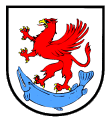 Numer sprawy WZ.272.14.2021.WJ1Dokument niniejszy stanowi specyfikację warunków zamówienia w rozumieniu art. 277 ust. 1 ustawy z dnia 11 września 2019 r. Prawo zamówień publicznych (Dz. U. z 2021 r. poz. 1129 z późn. zm.)SWZ zawiera 317 kolejno ponumerowanych stron.SPIS TREŚCIRozdział I.  Ogłoszenie o zamówieniuRozdział II. Specyfikacja Warunków Zamówienia§ 1. Nazwa (firma) oraz adres Zamawiającego.§ 2. Tryb udzielenia zamówienia.§ 3. Opis przedmiotu zamówienia.§ 4. Podwykonawstwo§ 5. Termin realizacji zamówienia.§ 6. Forma płatności.§ 7. Warunki i termin gwarancji.§ 8. Informacja o ofertach częściowych, wariantowych i zamówieniach, 
o których mowa w art. 214 ust. 1 pkt 7 ustawy.§ 9. Warunki udziału w postępowaniu.§ 10. Podstawy wykluczenia, o których mowa w art. 108 oraz art. 109 ustawy.§ 11. Oferta.§ 12. Informacje o podmiotowych środkach dowodowych, potwierdzających spełnianie warunków udziału w postępowaniu oraz brak podstaw wykluczenia.§13. Udostępnienie zasobów.§14. Informacje o środkach komunikacji elektronicznej, przy użyciu których Zamawiający będzie komunikował się z Wykonawcami, oraz informacje 
o wymaganiach technicznych i organizacyjnych sporządzania, wysyłania 
i odbierania korespondencji elektronicznej.§ 15. Wymagania dotyczące wadium.§ 16. Termin związania ofertą.§ 17. Opis sposobu przygotowania ofert.§ 18. Oferty wspólne.§ 19. Sposób i termin składania ofert.§ 20. Otwarcie ofert.§ 21. Opis sposobu obliczania ceny ofertowej.§ 22. Opis kryteriów oceny ofert, którymi Zamawiający będzie się kierował przy wyborze oferty, wraz z podaniem wag tych kryteriów oraz sposobu oceny ofert.§ 23. Odrzucenie oferty.§ 24. Unieważnienie postępowania.§ 25. Czynności Zamawiającego po wyborze oferty.§ 26. Informacje o formalnościach jakie powinny zostać dopełnione po wyborze oferty w celu zawarcia umowy w sprawie zamówienia publicznego. § 27. Zmiany umowy.§ 28. Wymagania dotyczące zabezpieczenia należytego wykonania umowy.§ 29. Pouczenie o środkach ochrony prawnej przysługujących Wykonawcy.§ 30. Informacje dodatkowe.§ 31. Klauzula Informacyjna.§ 32. Projektowane postanowienia umowy w sprawie zamówienia publicznego, które zostaną wprowadzone do treści tej umowy.Rozdział III. Załączniki do SWZOGŁOSZENIE O ZAMÓWIENIU PUBLIKACJA – Biuletyn Zamówień Publicznych, nr ogłoszenia: 2021/BZP 00112967/01Biuletyn Informacji Publicznej/Strona internetowa prowadzonego postępowania§ 1. Zamawiający: Powiat Stargardzki reprezentowany przez Zarząd Powiatu Stargardzkiego, 
z siedzibą przy ulicy Skarbowej 1, ogłasza postępowanie w trybie podstawowym pn.:MODERNIZACJA BOISKA SPORTOWEGO PRZY 
II LICEUM OGÓLNOKSZTAŁCĄCYM W STARGARDZIENAZWA I ADRES:Powiat Stargardzki, ul. Skarbowa 1, 73-110 Stargard, woj. zachodniopomorskie, tel. 091 4804802, faks 091 4804801.Adres strony internetowej prowadzonego postępowania:https://platformazakupowa.pl/pn/powiatstargardzkiAdres poczty elektronicznej: zampub@powiatstargardzki.eu1. Przedmiotowe postępowanie prowadzone jest zgodnie z ustawą z dnia 11 września 2019 r. Prawo zamówień publicznych, zwaną w dalszej części niniejszego dokumentu ustawą Pzp.2. Dokument niniejszy stanowi Specyfikację Warunków Zamówienia w rozumieniu art. 277 ust. 1 ustawy Pzp.3. Przedmiotowe postępowanie prowadzone jest przy użyciu środków komunikacji elektronicznej. Składanie ofert następuje za pośrednictwem Platformy zakupowej dostępnej pod adresem internetowym: https://platformazakupowa.pl/pn/powiatstargardzki.4. Specyfikację Warunków Zamówienia oraz inne dokumenty bezpośrednio związane 
z postępowaniem udostępniono na stronie: https://platformazakupowa.pl/pn/powiatstargardzki§ 2. Tryb udzielenia zamówieniaPostępowanie niniejsze prowadzone jest w trybie podstawowym bez negocjacji, 
o którym mowa w art. 275 pkt 1 ustawy Pzp.W zakresie nieuregulowanym niniejszą Specyfikacją Warunków Zamówienia, zastosowanie mają przepisy ustawy Pzp.Niniejsze zamówienie stanowi zamówienie klasyczne, którego wartość przekracza kwotę 130 000 zł, o którym mowa w art. 2 ust. 1 pkt 1 ustawy Pzp natomiast nie przekracza progów unijnych.Niniejsze postępowanie dotyczy zadania inwestycyjnego pn. „Modernizacja boiska 
II Liceum Ogólnokształcącego w Stargardzie – poprawa warunków sportowych”.§ 3. Opis przedmiotu zamówieniaNazwa nadana przez Zamawiającego: „Modernizacja boiska sportowego przy II Liceum Ogólnokształcącym w Stargardzie”Kod CPV     Przedmiot główny	            45 00 00 00-7				45 10 00 00-8				45 11 13 00-1				45 21 22 20-4				45 23 31 61-5				45 23 24 60-4				45 31 00 00-3				45 31 61 00-6				45 31 51 00-937 41 00 00-5 Opis przedmiotu zamówienia:2.1 Przedmiotem zamówienia jest modernizacja istniejącego zespołu boisk sportowych zlokalizowanych przy II Liceum Ogólnokształcącym w Stargardzie, ul. Mieszka I 4, 
na działce nr 300 w obrębie ewidencyjnym nr 11 miasta Stargard.2.2 Zakres robót obejmuje:roboty rozbiórkowe wybranych nawierzchni pieszych oraz wybranych elementów nawierzchni asfaltowych boisk sportowych,remont (modernizację) nawierzchni sportowych:wykonanie nowej nawierzchni wielofunkcyjnego boiska sportowego, 
na którym zaprojektowano 2 boiska do gry w koszykówkę, wykonanie nowej nawierzchni boiska sportowego do piłki siatkowej,wykonanie nowej nawierzchni boiska do piłki ręcznej/nożnej,wykonanie stanowiska do skoku w dal, wykonanie bieżni lekkoatletycznej,montaż wyposażenia boisk (bramki, kosze itp.),wykonanie siłowni zewnętrznej wraz z montażem urządzeń,wykonanie ogrodzenia,wykonanie nawierzchni pieszych wraz z wykonaniem nowych schodów terenowych zewnętrznych,demontaż istniejącego oświetlenia terenu sportowego i montaż nowego oświetlenia boiska, wykonanie systemu – monitoringu CCTV,wykonanie instalacji – systemu odprowadzania wód opadowych z terenu boiska,roboty towarzyszące, niezbędne dla prawidłowego wykonania robót,wykonywanie czynności konserwacji nawierzchni poliuretanowych boisk.2.3 W ramach przedmiotu zamówienia powstaną następujące elementy infrastruktury sportowej:wielofunkcyjne boisko sportowe o nieprzepuszczalnej nawierzchni poliuretanowej 
o wymiarach 24,50 x 21,00 m, tj. o powierzchni – 514,50 m², w skład, którego wejdą 2 boiska do gry w koszykówkę,boisko do piłki siatkowej o nieprzepuszczalnej nawierzchni poliuretanowej 
o wymiarach 13,00 x 24,00 m, tj. o powierzchni – 312,00 m²,boisko do piłki ręcznej/nożnej o nieprzepuszczalnej nawierzchni poliuretanowej 
o wymiarach 18,80 x 38,85 m, tj. o powierzchni – 730,38 m²,stanowisko do skoku w dal z rozbieżnią o nieprzepuszczalnej nawierzchni poliuretanowej, wydzielonej obrzeżami gumowymi, o wymiarach 1,22 x 25,00 m, zakończone zeskocznią (piaskownicą) o wymiarach 6,00 x 2,75 m,bieżnia lekkoatletyczna o nieprzepuszczalnej nawierzchni poliuretanowej, wydzielona obrzeżami betonowymi, o wymiarach 2,59 x 60,00 m, siłownia zewnętrzna.2.4 Szczegółowy zakres robót określa dokumentacja techniczna, tj. projekt budowlany, projekty wykonawcze, specyfikacje techniczne wykonania i odbioru robót budowlanych, przedmiary robót – będące integralną częścią opisu przedmiotu zamówienia oraz kosztorys ofertowy.2.5 Szczegółowy opis wymagań dotyczących nawierzchni oraz dokumentów i świadectw potwierdzających dopuszczenie do stosowania w budownictwie opisany został 
w STWiOR oraz dokumentacji technicznej.Inwestycja realizowana jest na terenie objętym ochroną Zachodniopomorskiego Wojewódzkiego Konserwatora Zabytków.Wykonawca zobowiązany jest do zabezpieczenia mienia Zamawiającego oraz przywrócenia miejsca wykonywania robót do stanu poprzedniego.Zamawiający dopuszcza możliwość wystąpienia w trakcie realizacji przedmiotu umowy konieczności wykonania robót zamiennych w stosunku do przewidzianych dokumentacją, w sytuacji, gdy wykonanie tych robót będzie korzystniejsze dla Zamawiającego, z punktu widzenia eksploatacji i konserwacji przedmiotu zamówienia oraz parametrów technicznych.Zamawiający dopuszcza możliwość wprowadzenia zamiany materiałów i urządzeń opisanych w dokumentacji, pod warunkiem, że zmiany te będą korzystne dla Zamawiającego. Będą to np. okoliczności:powodujące obniżenie kosztu ponoszonego przez Zamawiającego na eksploatację 
i konserwację wykonanego przedmiotu umowy,powodujące poprawienie parametrów technicznych,wynikające z aktualizacji rozwiązań z uwagi na postęp technologiczny lub zmiany obowiązujących przepisów.Dokonanie jakichkolwiek zmian, o których mowa w pkt 5 i 6, wymaga zgody Zamawiającego. Dokonanie powyższych zmian nie może spowodować zwiększenia wynagrodzenia.Wykonawca ma obowiązek uzgodnić organizację robót z Zamawiającym.W przypadku wystąpienia w dokumentacji niniejszego postępowania opisów przedmiotu zamówienia, zawierających wskazanie znaków towarowych, patentów lub pochodzenia, źródła lub szczególnego procesu, który charakteryzuje produkty dostarczane przez konkretnego Wykonawcę, w tym w szczególności jednoznacznych nazw wyrobów budowlanych, urządzeń i konkretnych typów katalogowych, wszystkie takie wskazania i nazwy każdorazowo należy czytać z klauzulą „lub równoważne” o takich samych lub nie gorszych parametrach technicznych, jakościowych, funkcjonalnych oraz estetycznych.Jeżeli w w/w dokumentach podano konkretne typy wyrobów i urządzeń należy to traktować jako pomocnicze wskazanie minimalnego poziomu jakościowego (standardu).Wymogi zatrudnienia na podstawie stosunku pracy:10.1) Zamawiający stosownie do art. 95 ustawy Pzp, wymaga zatrudnienia przez Wykonawcę lub Podwykonawcę na podstawie stosunku pracy osób wykonujących czynności w zakresie realizacji zamówienia, jeżeli wykonywanie tych czynności polega na wykonywaniu pracy w sposób określony w art. 22 §1 ustawy z dnia 
26 czerwca 1974 r. – Kodeks pracy, z uwzględnieniem minimalnego wynagrodzenia za pracę ustalonego na podstawie art. 2 ust. 3-5 ustawy z dnia 10 października 2002 roku o minimalnym wynagrodzeniu za pracę przez cały okres realizacji przedmiotu zamówienia. 10.2) Zamawiający wymaga zatrudnienia na podstawie umowy o pracę, wszystkich osób wykonujących czynności związane z realizacją niniejszego zamówienia, 
tj. wykonujących:1) roboty branży budowlanej, wymienione w § 3 pkt 2.2 ppkt 2-5 SWZ,2) roboty branży elektrycznej, wymienione w § 3 pkt 2.2 ppkt 6-7 SWZ,3) roboty branży sanitarnej, wymienione w § 3 pkt 2.2 ppkt 8 SWZ.10.3) Wykonawca lub Podwykonawca zatrudni osoby wykonujące wyżej wymienione czynności na okres realizacji niniejszego zamówienia. W przypadku rozwiązania stosunku pracy przed zakończeniem okresu realizacji umowy, zobowiązuje się do niezwłocznego zatrudnienia na to miejsce innej osoby, pod warunkiem spełnienia niniejszych wymagań.10.4) Wykonawca lub Podwykonawca jest zobowiązany do złożenia najpóźniej w dniu zawarcia umowy oświadczenia potwierdzającego zatrudnienie osób wykonujących czynności wskazane w pkt 10.2), na podstawie umowy o pracę. Oświadczenie to powinno zawierać w szczególności: określenie podmiotu składającego oświadczenie, datę złożenia oświadczenia, wskazanie, że w/w czynności wykonują osoby zatrudnione na podstawie umowy o pracę wraz ze wskazaniem liczby tych osób, imion i nazwisk tych osób, datę zawarcia umowy o pracę, rodzaju umowy o pracę oraz podpis osoby uprawnionej do złożenia oświadczenia w imieniu Wykonawcy lub Podwykonawcy.10.5) W trakcie realizacji zamówienia, w przypadku pojawienia się wątpliwości czy osoby, 
o których mowa w pkt 10.2) zatrudnione są na podstawie umowy o pracę, co najmniej na czas realizacji zamówienia, na wezwanie Zamawiającego w wyznaczonym w tym wezwaniu terminie, Wykonawca przedłoży Zamawiającemu:aktualne oświadczenie potwierdzające powyższe bądźpoświadczoną za zgodność z oryginałem odpowiednio przez Wykonawcę lub Podwykonawcę kopii umów o pracę osób wykonujących w trakcie realizacji zamówienia w/w czynności. Kopia umowy/ umów powinna zostać zanonimizowana w sposób zapewniający ochronę danych osobowych pracowników, zgodnie z przepisami ustawy z 10 maja 2018 roku o ochronie danych osobowych (tj. w szczególności bez adresów, nr PESEL pracowników). Imię i nazwisko pracownika nie podlegają anonimizacji. Informacje takie jak: data zawarcia umowy, rodzaj umowy o pracę powinny być możliwe do zidentyfikowania bądźoświadczenie zatrudnionego pracownika bądźinne dokumenty,- zawierające informacje, w tym dane osobowe, niezbędne do weryfikacji zatrudnienia na podstawie umowy o pracę, w szczególności imię i nazwisko zatrudnionego pracownika, datę zawarcia umowy o pracę, rodzaj umowy o pracę oraz zakres obowiązków pracownika.10.6) Niezłożenie przez Wykonawcę w wyznaczonym przez Zamawiającego terminie żądanych oświadczeń bądź dokumentów, o których mowa w pkt 10.4) i 10.5), będzie traktowane jako niespełnienie przez Wykonawcę lub Podwykonawcę wymogu zatrudnienia na podstawie umowy o pracę osób wykonujących wskazane czynności. 10.7) W przypadku uzasadnionych wątpliwości co do przestrzegania prawa pracy przez Wykonawcę lub Podwykonawcę, Zamawiający może zwrócić się o przeprowadzenie kontroli przez Państwową Inspekcję Pracy.§ 4. PodwykonawstwoZamawiający dopuszcza w realizacji zamówienia udział podwykonawców, nie wskazując części, która nie może być powierzona podwykonawcom. Zamawiający żąda wskazania przez Wykonawcę w ofercie części zamówienia, których wykonanie zamierza powierzyć podwykonawcom i podania przez Wykonawcę nazw ewentualnych podwykonawców, jeżeli są już znane. Zamawiający żąda, aby przed przystąpieniem do wykonania zamówienia Wykonawca, podał nazwy, dane kontaktowe oraz przedstawicieli podwykonawców zaangażowanych w takie roboty budowlane lub usługi, jeżeli są już znani. Wykonawca zobowiązany jest do zawiadomienia Zamawiającego o wszelkich zmianach danych, o których mowa powyżej, w trakcie realizacji zamówienia, a także przekazuje informacje na temat nowych podwykonawców, którym w późniejszym okresie zamierza powierzyć realizację robót budowlanych lub usług. Zamawiający żąda niniejszych informacji dotyczących również dalszych Podwykonawców.Jeżeli zmiana albo rezygnacja z podwykonawcy dotyczy podmiotu, na którego zasoby Wykonawca powoływał się, na zasadach określonych w art. 118 ust.1 ustawy Pzp, w celu wykazania spełnienia warunków udziału w postępowaniu, Wykonawca jest obowiązany wykazać Zamawiającemu, iż proponowany inny podwykonawca lub Wykonawca samodzielnie spełnia je w stopniu nie mniejszym niż podwykonawca, na którego zasoby Wykonawca powoływał się w trakcie postępowania o udzielenie zamówienia. Uregulowania § 13 pkt 5 SWZ stosuje się odpowiednio.Jeżeli wobec danego podwykonawcy zachodzą podstawy wykluczenia, Zamawiający żąda, aby Wykonawca w terminie określonym przez Zamawiającego zastąpił tego podwykonawcę pod rygorem niedopuszczenia podwykonawcy do realizacji części zamówienia. (art. 462 ust. 6 ustawy Pzp)Powierzenie wykonania części zamówienia podwykonawcom nie zwalnia Wykonawcy 
z odpowiedzialności za należyte wykonanie tego zamówienia.§ 5. Termin realizacji zamówieniaTermin realizacji zamówienia: 130 dni (termin ten liczony w dniach stanowi kryterium oceny ofert i określa go Wykonawca w druku oferty).Wykonawca rozpocznie realizację zadania w terminie 7 dni od dnia podpisania umowy.Terminem zakończenia przedmiotu umowy jest termin zgłoszenia zakończenia robót, co potwierdzone zostanie podpisaniem bezusterkowego protokołu odbioru końcowego robót.Zamawiający przewiduje możliwość zawieszenia robót, które może nastąpić 
w następujących przypadkach:konieczności usunięcia błędów lub wprowadzenia zmian w dokumentacji technicznej, 
z przyczyn nie zawinionych przez Wykonawcę, ze względu na siłę wyższą uniemożliwiającą wykonanie przedmiotu umowy 
w wyznaczonym terminie,ze względu na niemożność realizowania robót z innych przyczyn niezależnych 
i niezawinionych przez Wykonawcę,wystąpienia niekorzystnych warunków atmosferycznych uniemożliwiających bądź ograniczających w istotny sposób możliwość prowadzenia robót, zgodnie z ustaloną technologią ich wykonania.§ 6. Forma płatności  Rozliczenia między Zamawiającym a Wykonawcą za realizację przedmiotu zamówienia będą dokonywane wyłącznie w walucie polskiej. Z tytułu realizacji przedmiotu umowy, Wykonawca otrzyma wynagrodzenie:za wykonanie robót budowlanych, tj. zakresu robót opisanych w § 3 pkt 2.2 ppkt 1-9 SWZ, którego wysokość ustalona będzie na podstawie kosztorysów ilościowo – wartościowych, sporządzonych w oparciu o obmiar faktycznie wykonanych robót, potwierdzonych przez branżowych Inspektorów nadzoru robót, przy przyjęciu cen jednostkowych robót, cen wyrobów budowlanych i pracy sprzętu, elementów kosztorysowania i innych elementów wyceny ofertowej, z zastrzeżeniem warunków zawartych w projekcie umowy,za wykonywanie konserwacji nawierzchni poliuretanowej, tj. zakresu opisanego 
w § 3 pkt 2.2 ppkt10 SWZ, w okresie 60 m-cy (5 usług) licząc od dnia odbioru końcowego robót, wynikające ze złożonej oferty.Zapłata wynagrodzenia za wykonanie przedmiotu umowy nastąpi na podstawie:maksymalnie trzech faktur przejściowych, których wartość nie może przekroczyć 
80 % kwoty wynagrodzenia, wynikającego z zawartej umowy,faktury końcowej, wystawionej nie wcześniej niż po podpisaniu bezusterkowego protokołu końcowego odbioru robót. Zamawiający zapłaci za wykonane roboty w terminie do 14 dni od daty doręczenia faktury przejściowej wraz z kosztorysami powykonawczymi – przejściowymi 
i wymaganymi dokumentami oraz w terminie do 21 dni od daty doręczenia faktury końcowej, wystawionej nie wcześniej niż po podpisaniu bezusterkowego protokołu końcowego odbioru robót.W razie nieuregulowania przez Wykonawcę należności Podwykonawców w umówionym terminie, zapłata przez Zamawiającego faktur Podwykonawcy zwalnia z długu Zamawiającego względem Wykonawcy do wysokości zapłaconych kwot.Szczegółowe warunki i zasady płatności określają Projektowane postanowienia umowy 
w sprawie zamówienia publicznego, które zostaną wprowadzone do treści tej umowy – 
§ 32 niniejszej SWZ§ 7. Warunki i termin gwarancjiZamawiający wymaga udzielenia co najmniej:36 miesięcznej gwarancji na wykonane roboty budowlane, wbudowane wyroby budowlane, materiały i urządzenia (okres gwarancji stanowi kryterium oceny ofert 
i określa go Wykonawca w druku oferty), 60 miesięcznej gwarancji na nawierzchnie syntetyczne poliuretanowe,60 miesięcznej rękojmi za wady. Bieg terminu gwarancji oraz rękojmi liczony jest od dnia odbioru końcowego robót.W przypadku stwierdzenia w okresie gwarancyjnym istotnych wad (usterek) wykonanych robót lub wbudowanych wyrobów, gwarancję przedłuża się o okres gwarancji i rękojmi, liczony od dnia zgłoszenia usterki do dnia jej usunięcia.Usterki i wady ujawnione w okresie gwarancji i rękojmi Wykonawca zobowiązuje 
się usunąć na swój koszt przy użyciu materiałów jakościowo równoważnych 
do określonych w dokumentacji projektowej.Wykonawca zobowiązuje się usunąć wady i usterki możliwie szybko, bez zbędnej zwłoki, stosownie do okoliczności, w terminie uzgodnionym z Zamawiającym. Wykonawca zobowiązuje się do rozpoczęcia usunięcia wady, usterki, awarii w ciągu 5 dni roboczych, od momentu złożenia przez Użytkownika odpowiedniego zgłoszenia.Wykonawca w okresie gwarancji, nie dłużej jednak niż przez okres 60 miesięcy, licząc 
od dnia odbioru końcowego robót, zapewni pełen zakres konserwacji nawierzchni poliuretanowej boisk, m.in. czyszczenie mechaniczne nawierzchni z zanieczyszczeń stałych, tj. odkurzanie i mycie nawierzchni metodą ciśnieniową, usuwanie pozostałości zanieczyszczeń biologicznych.Wykonawca zobowiązany jest do wykonywania konserwacji raz w roku, przez personel Wykonawcy bądź pod jego nadzorem, w terminie wyznaczonym przez Użytkownika, 
w ramach wynagrodzenia, wynikającego ze złożonej oferty. Użytkownik poinformuje Wykonawcę o konieczności przeprowadzenia konserwacji nawierzchni z 21 – dniowym wyprzedzeniem.Wykonawca zobowiązuje się do konserwacji nawierzchni poliuretanowej boisk zgodnie 
z zaleceniami producenta i instrukcją konserwacji, przy zastosowaniu zalecanych przez producenta preparatów i środków chemicznych.Czynności konserwacyjne odnotowywane będą w Dzienniku Konserwacji. Wykonawca zobowiązuje się do uczestniczenia w przeglądach gwarancyjnych, bez uzyskania dodatkowego wynagrodzenia, które będą odbywać się co 12 miesięcy. Ostatni przegląd gwarancyjny zostanie przeprowadzony nie później niż 45 dni przed upływem terminu obowiązywania gwarancji, z tym zastrzeżeniem, że wady i usterki ujawnione po przeprowadzeniu tego przeglądu, Wykonawca jest również zobowiązany usunąć, przed upływem terminu gwarancji.Ostateczny odbiór nastąpi wraz z upływem odpowiednio okresu gwarancji bądź rękojmi, pod warunkiem usunięcia wszystkich wad i usterek ujawnionych w tym okresie.§ 8. Informacja o ofertach częściowych, wariantowych i zamówieniach, o których mowa w art. 214 ust. 1 pkt 7 ustawy Zamawiający nie dopuszcza możliwości składania ofert częściowych.Zgodnie z art. 91 ust. 1 ustawy Pzp, niniejsze zamówienie udzielane jest w częściach, 
z których każda stanowi przedmiot odrębnego postępowania o udzielenie zamówienia publicznego. Zamawiający informuje, że dokonał następującego podziału na części:I część – „Modernizacja boiska sportowego przy I Liceum Ogólnokształcącym 
w Stargardzie” –wszczętego na podstawie Uchwały Nr 1563/21 Zarządu Powiatu Stargardzkiego z dnia 20 maja 2021 r.,II część – „Modernizacja boiska sportowego przy II Liceum Ogólnokształcącym 
w Stargardzie”, będąca przedmiotem niniejszego postępowania.Zamawiający nie dopuszcza składania ofert wariantowych. Zamawiający nie przewiduje udzielenia zamówienia, o którym mowa w art. 214 ust. 1
 pkt 7 ustawy Pzp. Zamawiający nie przewiduje aukcji elektronicznej.Zamawiający nie przewiduje złożenia oferty w postaci katalogów elektronicznych.Wykonawca może złożyć tylko jedną ofertę. Alternatywy zawarte w treści oferty spowodują jej odrzucenie.§ 9. Warunki udziału w postępowaniu O udzielenie zamówienia publicznego mogą ubiegać się Wykonawcy, którzy:nie podlegają wykluczeniu;spełniają warunki udziału w postępowaniu, dotyczące:zdolności do występowania w obrocie gospodarczym,uprawnień do prowadzenia określonej działalności gospodarczej lub zawodowej, 
o ile wynika to z odrębnych przepisów,sytuacji ekonomicznej lub finansowej,zdolności technicznej lub zawodowej.Opis sposobu dokonywania oceny warunków/ minimalne poziomy zdolności:za spełnienie warunku znajdowania się w sytuacji ekonomicznej i finansowej zapewniającej wykonanie zamówienia, Zamawiający uzna posiadanie przez Wykonawcę, ubezpieczenia od odpowiedzialności cywilnej w zakresie prowadzonej działalności związanej z przedmiotem zamówienia na sumę gwarancyjną, co najmniej 1.200.000,00 zł, za spełnienie warunku dysponowania odpowiednimi zdolnościami technicznymi lub zawodowymi Zamawiający uzna:dysponowanie przez Wykonawcę osobami posiadającymi uprawnienia budowlane do kierowania robotami budowlanymi w branżach występujących w przedmiocie zamówienia, tj.:- w branży drogowej – 1 osobą posiadającą uprawnienia do kierowania robotami 
w co najmniej ograniczonym zakresie,- w branży konstrukcyjno-budowlanej – 1 osobą posiadającą uprawnienia do kierowania robotami bez ograniczeń,- w branży sanitarnej – 1 osobą posiadającą uprawnienia do kierowania robotami bez ograniczeń,- w branży elektrycznej – 1 osobą posiadającą uprawnienia do kierowania robotami bez ograniczeń,i należącymi do właściwej Izby Inżynierów Budownictwa.Przez „uprawnienia budowlane” Zamawiający rozumie uprawnienia budowlane, 
o których mowa w ustawie Prawo budowlane oraz w Rozporządzeniu Ministra Inwestycji i Rozwoju z dnia 29 kwietnia 2019 r. w sprawie przygotowania zawodowego do wykonywania samodzielnych funkcji technicznych w budownictwie (Dz. U. z 2019 r., poz. 831 ze zm.) lub odpowiadające im ważne uprawnienia budowlane wydane na podstawie uprzednio obowiązujących przepisów prawa lub odpowiednich przepisów obowiązujących na terenie kraju, w którym wykonawca ma siedzibę lub miejsce zamieszkania,wykazanie przez Wykonawcę, że w okresie ostatnich pięciu lat przed upływem terminu składania ofert, a jeżeli okres prowadzenia działalności jest krótszy – 
w tym okresie, zrealizował w ramach jednego przedsięwzięcia bądź zadania inwestycyjnego prace podobne, polegające na wykonaniu, budowie, przebudowie, rozbudowie lub remoncie boisk z nawierzchni poliuretanowej, w tym co najmniej jednego boiska o powierzchni płyty wynoszącej co najmniej 700 m², (powierzchnia wykonana w ramach tych robót), których zakres obejmował również wykonanie instalacji systemu odprowadzania wód opadowych z terenu boiska. Wykonawca zobowiązany jest wykazać, że wykonał co najmniej dwie takie realizacje, z tym zastrzeżeniem, że co najmniej jedna nawierzchnia wykonywana była metodą natryskową.Zamawiający wymaga załączenia dowodów, że roboty te zostały wykonane należycie.W przypadku ubiegania się o udzielenie zamówienia przez Wykonawców występujących wspólnie, Zamawiający żąda, aby powyższy warunek zdolności technicznej lub zawodowej (doświadczenie) spełniał co najmniej jeden z członków konsorcjum. Wykonawcy wspólnie ubiegający się o udzielenie zamówienia mogą polegać na zdolnościach tych spośród Wykonawców, którzy wykonywać będą usługi, do realizacji których te zdolności są wymagane.Zamawiający może, na każdym etapie postępowania, uznać, że Wykonawca nie posiada wymaganych zdolności, jeżeli posiadanie przez Wykonawcę sprzecznych interesów, w szczególności zaangażowanie zasobów technicznych lub zawodowych Wykonawcy w inne przedsięwzięcia gospodarcze Wykonawcy może mieć negatywny wpływ na realizację zamówienia.Oceny spełnienia warunków stawianych Wykonawcom dokona Komisja przetargowa, 
w oparciu o złożone dokumenty i oświadczenia. Zamawiający będzie posługiwał się formułą „spełnia/nie spełnia”.§ 10. Podstawy wykluczenia:Zamawiający wykluczy z postępowania Wykonawców, w stosunku do których zaistnieją przesłanki wykluczenia wynikające z art. 108 ust. 1 pkt 1-6 oraz art. 109 ust. 1 pkt 4 i 5 ustawy Pzp.Zgodnie z art. 108 ust. 1 pkt 1-6 ustawy Pzp, z postępowania o udzielenie zamówienia wyklucza się Wykonawcę:będącego osobą fizyczną, którego prawomocnie skazano za przestępstwo:udziału w zorganizowanej grupie przestępczej albo związku mającym na celu popełnienie przestępstwa lub przestępstwa skarbowego, o którym mowa w art. 258 Kodeksu karnego,handlu ludźmi, o którym mowa w art. 189a Kodeksu karnego,o którym mowa w art. 228-230a, art. 250a Kodeksu karnego lub w art. 46 lub art. 48 ustawy z dnia 25 czerwca 2010 r. o sporcie,finansowania przestępstwa o charakterze terrorystycznym, o którym mowa w art. 165a Kodeksu karnego, lub przestępstwo udaremniania lub utrudniania stwierdzenia przestępnego pochodzenia pieniędzy lub ukrywania ich pochodzenia, o którym mowa w art. 299 Kodeksu karnego,o charakterze terrorystycznym, o którym mowa w art. 115 § 20 Kodeksu karnego, lub mające na celu popełnienie tego przestępstwa,powierzenia wykonywania pracy małoletniemu cudzoziemcowi, o którym mowa w art. 9 ust. 2 ustawy z dnia 15 czerwca 2012 r. o skutkach powierzania wykonywania pracy cudzoziemcom przebywającym wbrew przepisom na terytorium Rzeczypospolitej Polskiej (Dz. U. poz. 769),przeciwko obrotowi gospodarczemu, o których mowa w art. 296-307 Kodeksu karnego, przestępstwo oszustwa, o którym mowa w art. 286 Kodeksu karnego, przestępstwo przeciwko wiarygodności dokumentów, o których mowa w art. 270-277d Kodeksu karnego, lub przestępstwo skarbowe,o którym mowa w art. 9 ust. 1 i 3 lub art. 10 ustawy z dnia 15 czerwca 2012 r. o skutkach powierzania wykonywania pracy cudzoziemcom przebywającym wbrew przepisom na terytorium Rzeczypospolitej Polskiej- lub za odpowiedni czyn zabroniony określony w przepisach prawa obcego;jeżeli urzędującego członka jego organu zarządzającego lub nadzorczego, wspólnika spółki w spółce jawnej lub partnerskiej albo komplementariusza w spółce komandytowej lub komandytowo-akcyjnej lub prokurenta prawomocnie skazano za przestępstwo, o którym mowa w pkt 1;wobec którego wydano prawomocny wyrok sądu lub ostateczną decyzję administracyjną o zaleganiu z uiszczeniem podatków, opłat lub składek na ubezpieczenie społeczne lub zdrowotne, chyba że wykonawca odpowiednio przed upływem terminu do składania wniosków o dopuszczenie do udziału w postępowaniu albo przed upływem terminu składania ofert dokonał płatności należnych podatków, opłat lub składek na ubezpieczenie społeczne lub zdrowotne wraz z odsetkami lub grzywnami lub zawarł wiążące porozumienie w sprawie spłaty tych należności;wobec którego prawomocnie orzeczono zakaz ubiegania się o zamówienia publiczne;jeżeli zamawiający może stwierdzić, na podstawie wiarygodnych przesłanek, że wykonawca zawarł z innymi wykonawcami porozumienie mające na celu zakłócenie konkurencji, w szczególności, jeżeli należąc do tej samej grupy kapitałowej w rozumieniu ustawy z dnia 16 lutego 2007 r. o ochronie konkurencji i konsumentów, złożyli odrębne oferty, oferty częściowe lub wnioski o dopuszczenie do udziału w postępowaniu, chyba że wykażą, że przygotowali te oferty lub wnioski niezależnie od siebie;jeżeli, w przypadkach, o których mowa w art. 85 ust. 1, doszło do zakłócenia konkurencji wynikającego z wcześniejszego zaangażowania tego wykonawcy lub podmiotu, który należy z wykonawcą do tej samej grupy kapitałowej w rozumieniu ustawy z dnia 16 lutego 2007 r. o ochronie konkurencji i konsumentów, chyba że spowodowane tym zakłócenie konkurencji może być wyeliminowane w inny sposób niż przez wykluczenie wykonawcy z udziału w postępowaniu o udzielenie zamówienia.Zgodnie z art. 109 ust. 1 pkt 4 i 5 ustawy Pzp, z postępowania o udzielenie zamówienia wyklucza się Wykonawcę:w stosunku, do którego otwarto likwidację, ogłoszono upadłość, którego aktywami zarządza likwidator lub sąd, zawarł układ z wierzycielami, którego działalność gospodarcza jest zawieszona albo znajduje się on w innej tego rodzaju sytuacji wynikającej z podobnej procedury przewidzianej w przepisach miejsca wszczęcia tej procedury,który w sposób zawiniony poważnie naruszył obowiązki zawodowe, co podważa jego uczciwość, w szczególności, gdy Wykonawca w wyniku zamierzonego działania lub rażącego niedbalstwa nie wykonał lub nienależycie wykonał zamówienie, co Zamawiający jest w stanie wykazać za pomocą stosownych dowodów.Wykonawca może zostać wykluczony przez Zamawiającego na każdym etapie postępowania o udzielenie zamówienia.§ 11. OfertaWykonawca składa ofertę na formularzu oferty, zgodnie z załącznikiem nr 12 do SWZ.Oferta musi zawierać następujące oświadczenia i dokumenty:aktualne na dzień składania ofert Oświadczenie o braku podstaw do wykluczenia z postępowania oraz o spełnianiu warunków udziału w postępowaniu – załącznik nr 13 oraz jeżeli dotyczy załącznik nr 13.1 do SWZ. Oświadczenie stanowi dowód potwierdzający brak podstaw wykluczenia, spełnianie warunków udziału w postępowaniu na dzień składania ofert, tymczasowo zastępujący wymagane przez Zamawiającego podmiotowe środki dowodowe.kosztorysy ofertowe, sporządzone zgodnie z przedmiarami robót (branży budowlanej, sanitarnej i elektrycznej), będącymi załącznikami do SWZ, stanowiące integralną część oferty. Pożądana jest szczegółowa/rozszerzona wersja kosztorysu wraz 
z zestawieniem materiałów i wskazaniem przyjętych stawek i narzutów. Zamawiający dopuszcza możliwość złożenia kosztorysów uproszczonych z zestawieniem materiałów, z tym zastrzeżeniem, że w takim przypadku przed zawarciem umowy Wykonawca przedłoży szczegółową/rozszerzoną wersję kosztorysu,wykaz części zamówienia, jakie będą powierzone Podwykonawcom – załącznik nr 17 do SWZ – jeżeli dotyczy,zobowiązanie podmiotu udostępniającego zasoby lub inny podmiotowy środek dowodowy, zgodnie z § 13 pkt 2 ppkt 1 SWZ – jeżeli dotyczy,oświadczenie, o którym mowa w art. 117 ust. 4 ustawy – załącznik nr 18 do SWZ – jeżeli dotyczy,upoważnienie osób podpisujących ofertę do reprezentacji Wykonawcy, w przypadku, gdy ofertę podpisują osoby inne niż wymienione w wypisie z właściwego rejestru bądź innym dokumencie dopuszczającym Wykonawcę do obrotu prawnego,pełnomocnictwo dla podmiotu występującego w postępowaniu w imieniu grupy wykonawców wspólnie ubiegających się o udzielenie zamówienia,dowód wniesienia wadium,przedmiotowe środki dowodowe: oświadczenie o rodzaju przyjętej do kalkulacji nawierzchni poliuretanowej – załącznik nr 19 do SWZ,certyfikat lub deklaracja zgodności z normą PN-EN 14877:2014, lub aprobata techniczna ITB, lub rekomendacja techniczna ITB potwierdzające parametry oferowanej nawierzchni lub dokument równoważny,karta techniczna oferowanej nawierzchni potwierdzona przez producenta, atest PZH dla oferowanej nawierzchni,badanie WWA oraz potwierdzenie kategorii I dla warstwy użytkowej EPDM.Wykonawca, w przypadku polegania na zdolnościach lub sytuacji podmiotów udostępniających zasoby, przedstawia wraz z oświadczeniem, o którym mowa w pkt 2 ppkt 1, także oświadczenie podmiotu udostępniającego zasoby, potwierdzające brak podstaw wykluczenia tego podmiotu oraz odpowiednio spełnianie warunków udziału w postępowaniu, w zakresie, w jakim Wykonawca powołuje się na jego zasoby. Wykonawca, który zamierza powierzyć wykonanie części zamówienia podwykonawcy niebędącemu podmiotem udostępniającym zasoby, w celu wykazania braku istnienia wobec nich podstaw wykluczenia z udziału w postępowaniu przedstawia oświadczenie, o którym mowa w pkt 2 ppkt 1 dotyczące tego podwykonawcy. (art. 462 ust. 5 ustawy Pzp)W przypadku wspólnego ubiegania się o zamówienie przez Wykonawców, oświadczenie, o którym mowa w pkt 2 ppkt 1, składa każdy z Wykonawców. Oświadczenia te potwierdzają brak podstaw wykluczenia oraz spełnianie warunków udziału w postępowaniu w zakresie, w jakim każdy z Wykonawców wykazuje spełnianie warunków udziału w postępowaniu oraz brak podstaw wykluczenia. § 12. Informacje o podmiotowych środkach dowodowych, potwierdzających spełnianie warunków udziału w postępowaniu oraz brak podstaw wykluczenia:Zamawiający wzywa Wykonawcę, którego oferta została najwyżej oceniona, 
w wyznaczonym terminie, nie krótszym niż 5 dni od dnia wezwania, do złożenia następujących podmiotowych środków dowodowych aktualnych na dzień ich złożenia:w celu potwierdzenia spełniania przez Wykonawcę warunków udziału w postępowaniu dotyczących sytuacji ekonomicznej lub finansowej, należy złożyć dokument potwierdzający, że Wykonawca jest ubezpieczony od odpowiedzialności cywilnej w zakresie prowadzonej działalności związanej z przedmiotem zamówienia, na sumę gwarancyjną, co najmniej: 1.200.000,00 zł.w celu potwierdzenia spełniania przez Wykonawcę warunków udziału w postępowaniu dotyczących zdolności technicznej lub zawodowej, należy złożyć następujące podmiotowe środki dowodowe:wykaz robót budowlanych (tj. opisanych w § 9 pkt 2 ppkt 2 lit b SWZ), wykonanych nie wcześniej niż w okresie ostatnich 5 lat przed upływem terminu składania ofert, a jeżeli okres prowadzenia działalności jest krótszy – w tym okresie, wraz z podaniem ich rodzaju i wartości, daty, miejsca wykonania i podmiotów, na rzecz których roboty te zostały wykonane – załącznik nr 14 do SWZ oraz załączeniem dowodów określających, że te roboty budowlane zostały wykonane należycie, przy czym dowodami, o których mowa, są referencje bądź inne dokumenty sporządzone przez podmiot, na rzecz którego roboty budowlane zostały wykonane, a jeżeli Wykonawca z przyczyn niezależnych od niego nie jest w stanie uzyskać tych dokumentów – inne odpowiednie dokumenty,wykaz osób, skierowanych przez Wykonawcę do realizacji zamówienia publicznego w szczególności odpowiedzialnych za kierowanie robotami budowlanymi, wraz z informacjami na temat ich kwalifikacji zawodowych, uprawnień (tj. opisanych w § 9 pkt 2 ppkt 2 lit a SWZ), doświadczenia i wykształcenia niezbędnych do wykonania zamówienia publicznego, a także zakresu wykonywanych przez nie czynności, oraz informacją o podstawie do dysponowania tymi osobami – załącznik nr 15 do SWZ, w celu potwierdzenia braku podstaw wykluczenia Wykonawcy z udziału w postępowaniu o udzielenie zamówienia, należy złożyć następujące podmiotowe środki dowodowe:odpis lub informację z Krajowego Rejestru Sądowego lub z Centralnej Ewidencji i Informacji o Działalności Gospodarczej, w zakresie art. 109 ust. 1 pkt 4 ustawy Pzp, sporządzonych nie wcześniej niż 3 miesiące przed jej złożeniem, jeżeli odrębne przepisy wymagają wpisu do rejestru lub ewidencji,oświadczenie Wykonawcy o aktualności informacji zawartych w oświadczeniu, o którym mowa w art. 125 ust. 1 ustawy Pzp (§ 11 pkt 2 ppkt 1 SWZ), w zakresie podstaw wykluczenia z postępowania, o których mowa w art. 109 ust. 1 pkt 5 ustawy Pzp – załącznik nr 16 do SWZ.Jeżeli z uzasadnionej przyczyny Wykonawca nie może złożyć wymaganych przez Zamawiającego podmiotowych środków dowodowych dotyczących sytuacji finansowej lub ekonomicznej, Wykonawca składa inne podmiotowe środki dowodowe, które w wystarczający sposób potwierdzają spełnianie opisanego przez Zamawiającego warunku udziału w postępowaniu dotyczącego sytuacji ekonomicznej lub finansowej. (§ 8 ust. 2 Rozporządzenia ministra Rozwoju, Pracy i Technologii z dnia 23 grudnia 2020 r. w sprawie podmiotowych środków dowodowych oraz innych dokumentów i oświadczeń, jakich może żądać zamawiający od wykonawcy).Podmiotowe środki dowodowe oraz inne dokumenty lub oświadczenia, składa się w formie elektronicznej lub w postaci elektronicznej opatrzonej podpisem zaufanym lub podpisem osobistym, w zakresie i w sposób określony w przepisach wydanych na podstawie art. 70 ustawy Pzp.Wykonawca nie jest zobowiązany do złożenia podmiotowych środków dowodowych, które Zamawiający posiada, jeżeli Wykonawca wskaże te środki oraz potwierdzi ich prawidłowość i aktualność. (art. 127 ust. 2 ustawy Pzp)Zamawiający nie wzywa do złożenia podmiotowych środków dowodowych, jeżeli może je uzyskać za pomocą bezpłatnych i ogólnodostępnych baz danych, w szczególności rejestrów publicznych w rozumieniu ustawy z dnia 17 lutego 2005 roku o informatyzacji działalności podmiotów realizujących zadania publiczne, o ile Wykonawca wskazał w oświadczeniu, o którym mowa w § 11 pkt 2 ppkt 1 SWZ, dane umożliwiające dostęp do tych środków. (art. 274 ust. 4 ustawy Pzp)Wykonawca mający siedzibę lub miejsce zamieszkania poza granicami Rzeczpospolitej Polskiej, zamiast dokumentów, o których mowa w § 12 pkt 1 ppkt 3 lit. a) –  składa dokument lub dokumenty, wystawione w kraju, w którym Wykonawca ma siedzibę lub miejsce zamieszkania, potwierdzające, że nie otwarto jego likwidacji, nie ogłoszono upadłości, jego aktywami nie zarządza likwidator lub sąd, nie zawarł układu z wierzycielami, jego działalność gospodarcza nie jest zawieszona ani nie znajduje się on w innej tego rodzaju sytuacji wynikającej z podobnej procedury przewidzianej w przepisach miejsca wszczęcia tej procedury. Dokumenty powinny być wystawione nie wcześniej niż trzy miesięcy przed ich złożeniem.Jeżeli w kraju, w którym Wykonawca ma siedzibę lub miejsce zamieszkania, nie wydaje się dokumentów, o których mowa wyżej zastępuje się je odpowiednio w całości lub w części dokumentem zawierającym odpowiednio oświadczenie wykonawcy, ze wskazaniem osoby albo osób uprawnionych do jego reprezentacji, lub oświadczenie osoby, której dokument miał dotyczyć, złożone pod przysięgą, lub, jeżeli w kraju, w którym wykonawca ma siedzibę lub miejsce zamieszkania nie ma przepisów o oświadczeniu pod przysięgą, złożone przed organem sądowym lub administracyjnym, notariuszem, organem samorządu zawodowego lub gospodarczego, właściwym ze względu na siedzibę lub miejsce zamieszkania wykonawcy. Dokumenty, o których mowa wyżej powinny być złożone wraz z tłumaczeniem na język polski i powinny być wystawione nie wcześniej niż trzy miesięcy przed ich złożeniem. W przypadku wskazania przez Wykonawcę dostępności podmiotowych środków dowodowych lub dokumentów: odpis lub informacja z KRS, CEiIoDG lub inny rejestr, pod określonymi adresami internetowymi ogólnodostępnych i bezpłatnych baz danych, Zamawiający może żądać od Wykonawcy przedstawienia tłumaczenia na język polski pobranych samodzielnie przez Zamawiającego podmiotowych środków dowodowych lub dokumentów. Zamawiający wzywa Wykonawców do złożenia, uzupełnienia lub poprawienia oświadczenia, o którym mowa w art. 125 ust. 1 ustawy Pzp, podmiotowych środków dowodowych, innych dokumentów lub oświadczeń składanych w postępowaniu, zgodnie z zasadami określonymi w art. 128 ustawy Pzp.W przypadku gdy podmiotowe środki dowodowe, przedmiotowe środki dowodowe, inne dokumenty, lub dokumenty potwierdzające umocowanie do reprezentowania odpowiednio Wykonawcy, Wykonawców wspólnie ubiegających się o udzielenie zamówienia publicznego, podmiotu udostępniającego zasoby na zasadach określonych w art. 118 ustawy Pzp (§ 13 pkt 1 SWZ) lub podwykonawcy niebędącego podmiotem udostępniającym zasoby na takich zasadach, zwane dalej „dokumentami potwierdzającymi umocowanie do reprezentowania”, zostały wystawione przez upoważnione podmioty inne niż wykonawca, wykonawca wspólnie ubiegający się o udzielenie zamówienia, podmiot udostępniający zasoby lub podwykonawca, zwane dalej „upoważnionymi podmiotami”, jako dokument elektroniczny, przekazuje się ten dokument. W przypadku, gdy podmiotowe środki dowodowe, przedmiotowe środki dowodowe, inne dokumenty lub dokumenty potwierdzające umocowanie do reprezentowania, zostały wystawione przez upoważnione podmioty jako dokument w postaci papierowej, przekazuje się cyfrowe odwzorowanie tego dokumentu opatrzone kwalifikowanym podpisem elektronicznym, podpisem zaufanym lub podpisem osobistym, poświadczające zgodność cyfrowego odwzorowania z dokumentem w postaci papierowej.Poświadczenia zgodności cyfrowego odwzorowania z dokumentem w postaci papierowej, o którym mowa w pkt 11, dokonuje w przypadku: podmiotowych środków dowodowych oraz dokumentów potwierdzających umocowanie do reprezentowania – odpowiednio wykonawca, wykonawca wspólnie ubiegający się o udzielenie zamówienia, podmiot udostępniający zasoby lub podwykonawca, w zakresie podmiotowych środków dowodowych lub dokumentów potwierdzających umocowanie do reprezentowania, które każdego z nich dotyczą; przedmiotowych środków dowodowych – odpowiednio wykonawca lub wykonawca wspólnie ubiegający się o udzielenie zamówienia;innych dokumentów – odpowiednio wykonawca lub wykonawca wspólnie ubiegający się o udzielenie zamówienia, w zakresie dokumentów, które każdego z nich dotyczą. Poświadczenia zgodności cyfrowego odwzorowania z dokumentem w postaci papierowej, o którym mowa w pkt 11, może dokonać również notariusz. Przez cyfrowe odwzorowanie, należy rozumieć dokument elektroniczny będący kopią elektroniczną treści zapisanej w postaci papierowej, umożliwiający zapoznanie się z tą treścią i jej zrozumienie, bez konieczności bezpośredniego dostępu do oryginału. Podmiotowe środki dowodowe, w tym oświadczenie, o którym mowa w art. 117 ust. 4 ustawy, oraz zobowiązanie podmiotu udostępniającego zasoby, przedmiotowe środki dowodowe, niewystawione przez upoważnione podmioty, oraz pełnomocnictwo przekazuje się w postaci elektronicznej i opatruje się kwalifikowanym podpisem elektronicznym, podpisem zaufanym lub podpisem osobistym. W przypadku gdy podmiotowe środki dowodowe, w tym oświadczenie, o którym mowa w art. 117 ust. 4 ustawy Pzp, oraz zobowiązanie podmiotu udostępniającego zasoby, przedmiotowe środki dowodowe, niewystawione przez upoważnione podmioty lub pełnomocnictwo, zostały sporządzone jako dokument w postaci papierowej i opatrzone własnoręcznym podpisem, przekazuje się cyfrowe odwzorowanie tego dokumentu opatrzone kwalifikowanym podpisem elektronicznym, podpisem zaufanym lub podpisem osobistym, poświadczającym zgodność cyfrowego odwzorowania z dokumentem w postaci papierowej. Poświadczenia zgodności cyfrowego odwzorowania z dokumentem w postaci papierowej, o którym mowa w pkt 16, dokonuje w przypadku: podmiotowych środków dowodowych – odpowiednio wykonawca, wykonawca wspólnie ubiegający się o udzielenie zamówienia, podmiot udostępniający zasoby lub podwykonawca, w zakresie podmiotowych środków dowodowych, które każdego z nich dotyczą; przedmiotowego środka dowodowego, oświadczenia, o którym mowa w art. 117 ust. 4 ustawy Pzp, lub zobowiązania podmiotu udostępniającego zasoby – odpowiednio wykonawca lub wykonawca wspólnie ubiegający się o udzielenie zamówienia;pełnomocnictwa – mocodawca. Poświadczenia zgodności cyfrowego odwzorowania z dokumentem w postaci papierowej, o którym mowa w pkt 16, może dokonać również notariusz. W przypadku przekazywania w postępowaniu dokumentu elektronicznego w formacie poddającym dane kompresji, opatrzenie pliku zawierającego skompresowane dokumenty kwalifikowanym podpisem elektronicznym, podpisem zaufanym lub podpisem osobistym, jest równoznaczne z opatrzeniem wszystkich dokumentów zawartych w tym pliku odpowiednio kwalifikowanym podpisem elektronicznym, podpisem zaufanym lub podpisem osobistym.§ 13. Udostępnienie zasobówWykonawca może w celu potwierdzenia spełniania warunków udziału w postępowaniu, polegać na zdolnościach technicznych lub zawodowych lub sytuacji finansowej lub ekonomicznej podmiotów udostępniających zasoby, niezależnie od charakteru prawnego łączących go z nimi stosunków prawnych. Zamawiający jednocześnie informuje, iż:Wykonawca, który polega na zdolnościach lub sytuacji innych podmiotów udostępniających zasoby, składa wraz z ofertą zobowiązanie podmiotu udostępniającego zasoby do oddania mu do dyspozycji niezbędnych zasobów, na potrzeby realizacji zamówienia lub inny podmiotowy środek dowodowy potwierdzający, że Wykonawca realizując zamówienie, będzie dysponował niezbędnymi zasobami tych podmiotów, Zamawiający oceni, czy udostępniane Wykonawcy przez podmioty udostępniające zasoby zdolności techniczne lub zawodowe lub ich sytuacja finansowa lub ekonomiczna, pozwalają na wykazanie przez Wykonawcę spełniania warunków udziału w postępowaniu, o których mowa w § 9 pkt 1 ppkt 2 lit c i d SWZ, a także zbada, czy nie zachodzą, wobec tego podmiotu podstawy wykluczenia, które zostały przewidziane względem Wykonawcy,w odniesieniu do warunków dotyczących wykształcenia, kwalifikacji zawodowych lub doświadczenia, Wykonawcy mogą polegać na zdolnościach podmiotów udostępniających zasoby, jeśli podmioty te wykonają roboty budowlane lub usługi, do realizacji których te zdolności są wymagane. Zobowiązanie podmiotu udostępniającego zasoby, o którym mowa w pkt 2 ppkt 1, potwierdza, że stosunek łączący Wykonawcę z podmiotami udostępniającymi zasoby gwarantuje rzeczywisty dostęp do tych zasobów oraz określa w szczególności:zakres dostępnych Wykonawcy zasobów podmiotu udostępniającego zasoby;sposób i okres udostępnienia Wykonawcy i wykorzystania przez niego zasobów podmiotu udostępniającego te zasoby przy wykonywaniu zamówienia;czy i w jakim zakresie podmiot udostępniający zasoby, na zdolnościach którego wykonawca polega w odniesieniu do warunków udziału w postępowaniu dotyczących wykształcenia, kwalifikacji zawodowych lub doświadczenia, zrealizuje roboty budowlane lub usługi, których wskazane zdolności dotyczą. (art. 118 ustawy Pzp)Podmiot, który zobowiązał się do udostępnienia zasobów, odpowiada solidarnie z Wykonawcą, który polega na jego sytuacji finansowej lub ekonomicznej, za szkodę poniesioną przez Zamawiającego powstałą wskutek nieudostępnienia tych zasobów, chyba że za nieudostępnienie zasobów podmiot ten nie ponosi winy.Jeżeli zdolności techniczne lub zawodowe, sytuacja ekonomiczna lub finansowa podmiotu udostępniającego zasoby nie potwierdzają spełniania przez Wykonawcę warunków udziału w postępowaniu lub zachodzą, wobec tego podmiotu podstawy wykluczenia, Zamawiający żąda, aby Wykonawca w określonym terminie:zastąpił ten podmiot innym podmiotem lub podmiotami, albo wykazał, że samodzielnie spełnia warunki udziału w postępowaniu. (art. 122 ustawy Pzp)Wykonawca nie może, po upływie terminu składania ofert, powoływać się na zdolności lub sytuację podmiotów udostępniających zasoby, jeżeli na etapie składania ofert nie polegał on w danym zakresie na zdolnościach lub sytuacji podmiotów udostępniających zasoby. (art. 123 ustawy Pzp)Zamawiający żąda od Wykonawcy, który polega na zdolnościach lub sytuacji podmiotów udostępniających zasoby na zasadach określonych w pkt 1, podmiotowych środków dowodowych, o których mowa w § 12 pkt 1 ppkt 3 lit a i b) SWZ, dotyczących tych podmiotów, potwierdzających, że nie zachodzą wobec tych podmiotów podstawy wykluczenia z postępowania. Zamawiający żąda od Wykonawcy przedstawienia podmiotowych środków dowodowych, o których mowa w § 12 pkt 1 ppkt 3 lit a i b) SWZ, dotyczących podwykonawców niebędących podmiotami udostępniającymi zasoby na zasadach określonych w pkt 2 pkt 1, potwierdzających, że nie zachodzą wobec tych podwykonawców podstawy wykluczenia z postępowania. Do podmiotów udostępniających zasoby na zasadach określonych w pkt 1 oraz podwykonawców niebędących podmiotami udostępniającymi zasoby na tych zasadach, mających siedzibę lub miejsce zamieszkania poza terytorium Rzeczypospolitej Polskiej, przepis § 12 pkt 6 i 7 stosuje się odpowiednio. Przepisy § 18 pkt 9 – 11 stosuje się odpowiednio do osoby działającej w imieniu podmiotu udostępniającego zasoby na zasadach określonych w art. 118 ustawy Pzp lub podwykonawcy niebędącego podmiotem udostępniającym zasoby na takich zasadach. § 14. Informacje o środkach komunikacji elektronicznej, przy użyciu których Zamawiający będzie komunikował się z Wykonawcami, oraz informacje 
o wymaganiach technicznych i organizacyjnych sporządzania, wysyłania 
i odbierania korespondencji elektronicznej Komunikacja w postępowaniu o udzielenie zamówienia, w tym składanie ofert, wymiana informacji oraz przekazywanie dokumentów lub oświadczeń między Zamawiającym a Wykonawcą, odbywa się przy użyciu środków komunikacji elektronicznej. (art. 61 ustawy Pzp) Przez środki komunikacji elektronicznej rozumie się środki komunikacji elektronicznej zdefiniowane w ustawie z dnia 18 lipca 2002 roku o świadczeniu usług drogą elektroniczną (Dz. U. z 2020 r. poz. 344).Niniejsze postępowanie, w tym komunikacja pomiędzy Zamawiającym i Wykonawcą prowadzona jest w języku polskim, za pośrednictwem Platformy zakupowej, pod adresem: https://platformazakupowa.pl/pn/powiatstargardzkiOfertę, oświadczenia o których mowa w art. 125 ust. 1 ustawy Pzp, podmiotowe środki dowodowe, w tym oświadczenie, o którym mowa w art. 117 ust. 4 ustawy Pzp, oraz zobowiązanie podmiotu udostępniającego zasoby, o których mowa w art. 118 ust. 3 ustawy, przedmiotowe środki dowodowe, pełnomocnictwo, sporządza się w postaci elektronicznej, w formatach danych określonych w przepisach wydanych na podstawie art. 18 ustawy z dnia 17 lutego 2005 roku o informatyzacji działalności podmiotów realizujących zadania publiczne (Dz. U. z 2020 r. poz. 346 z póżn. zm.). (§ 2 rozporządzenia)Informacje, oświadczenia lub dokumenty, inne niż określone w pkt 3, przekazywane w postępowaniu, sporządza się w postaci elektronicznej, w formatach danych określonych w przepisach wydanych na podstawie art. 18 ustawy z dnia 17 lutego 2005 roku o informatyzacji działalności podmiotów realizujących zadania publiczne lub jako tekst wpisany bezpośrednio do wiadomości przekazywanej przy użyciu środków komunikacji elektronicznej, wskazanych w pkt 2.Wszelkie oświadczenia, wnioski, zawiadomienia, informacje oraz wadia, przekazywane są w formie elektronicznej za pośrednictwem platformazakupowa.pl, przez użycie formularza „Wyślij wiadomość do Zamawiającego”. Za datę przekazania (wpływu) oświadczeń, wniosków, zawiadomień, informacji oraz wadium przyjmuje się datę ich przesłania poprzez kliknięcie przycisku „Wyślij wiadomość do Zamawiającego” po których pojawi się komunikat, że wiadomość została wysłana do Zamawiającego. Zamawiający dopuszcza awaryjnie, komunikację za pośrednictwem poczty elektronicznej. Adres poczty elektronicznej osoby uprawnionej do kontaktu z Wykonawcami: zampub@powiatstargardzki.euZamawiający będzie przekazywał Wykonawcom informacje w formie elektronicznej za pośrednictwem platformazakupowa.pl. Informacje dotyczące odpowiedzi na pytania, zmiany specyfikacji, zmiany terminu składania i otwarcia ofert, Zamawiający będzie zamieszczał na platformie zakupowej w sekcji “Komunikaty”. Korespondencja, której zgodnie z obowiązującymi przepisami adresatem jest konkretny Wykonawca, będzie przekazywana w formie elektronicznej za pośrednictwem platformazakupowa.pl do konkretnego Wykonawcy. Wykonawca ma obowiązek sprawdzania komunikatów i wiadomości bezpośrednio na platformazakupowa.pl, przesłanych przez Zamawiającego, gdyż system powiadomień może ulec awarii lub powiadomienie może trafić do folderu SPAM. Zamawiający, zgodnie z art. 67 ustawy Pzp, określa niezbędne wymagania techniczne, sprzętowo – aplikacyjne umożliwiające pracę na Platformie zakupowej, tj.: stały dostęp do sieci Internet o gwarantowanej przepustowości nie mniejszej niż 
512 kb/s, komputer klasy PC lub MAC o następującej konfiguracji: pamięć min. 2 GB Ram, procesor Intel IV 2 GHZ lub jego nowsza wersja, jeden z systemów operacyjnych - MS Windows 7, Mac Os x 10 4, Linux, lub ich nowsze wersje, zainstalowana dowolna przeglądarka internetowa, w przypadku Internet Explorer minimalnie wersja 10 0., włączona obsługa JavaScript, zainstalowany program Adobe Acrobat Reader lub inny obsługujący format plików .pdf, Platformazakupowa.pl działa według standardu przyjętego w komunikacji sieciowej - kodowanie UTF8, Oznaczenie czasu odbioru danych przez platformę zakupową stanowi datę oraz dokładny czas (hh:mm:ss) generowany wg. czasu lokalnego serwera synchronizowanego z zegarem Głównego Urzędu Miar. Wykonawca, przystępując do niniejszego postępowania o udzielenie zamówienia publicznego: akceptuje warunki korzystania z platformazakupowa.pl określone w Regulaminie zamieszczonym na stronie internetowej pod linkiem w zakładce „Regulamin" oraz uznaje go za wiążący, zapoznał i stosuje się do Instrukcji składania ofert/wniosków dostępnej pod linkiem wskazanym w pkt 11.Zamawiający informuje, że instrukcje korzystania z platformazakupowa.pl, dotyczące 
w szczególności logowania, składania wniosków o wyjaśnienie treści SWZ, składania ofert oraz innych czynności podejmowanych w niniejszym postępowaniu przy użyciu platformazakupowa.pl znajdują się w zakładce „Instrukcje dla Wykonawców" na stronie internetowej pod adresem: https://platformazakupowa.pl/strona/45-instrukcje.Zamawiający nie ponosi odpowiedzialności za złożenie oferty w sposób niezgodny 
z Instrukcją korzystania z platformazakupowa.pl, w szczególności za sytuację, gdy Zamawiający zapozna się z treścią oferty przed upływem terminu składania ofert (np. jeżeli Wykonawca złoży ofertę poprzez użycie zakładki „Wyślij wiadomość do Zamawiającego”). Taka oferta zostanie uznana przez Zamawiającego za ofertę handlową i nie będzie brana pod uwagę w przedmiotowym postępowaniu.Zamawiający zapewnia, zgodnie z art. 221 ustawy Pzp, aby z zawartością ofert nie można było zapoznać się przed upływem terminu ich otwarcia, poprzez złożenie oferty za pośrednictwem Formularza składania oferty lub wniosku postępowania zgodnie z instrukcją.Wykonawca może zwrócić się do Zamawiającego z wnioskiem o wyjaśnienie treści SWZ. Zamawiający udzieli niezwłocznie wyjaśnień, jednak nie później niż na 2 dni przed upływem terminu składania ofert, pod warunkiem że wniosek o wyjaśnienie treści SWZ wpłynął do niego zgodnie z art. 284 ust.2 ustawy Pzp, tj. nie później niż na 4 dni przed upływem terminu składania ofert.Jeżeli Zamawiający nie udzieli wyjaśnień w terminie, przedłuża termin składania ofert o czas niezbędny do zapoznania się wszystkich zainteresowanych Wykonawców z wyjaśnieniami treści SWZ.Jeżeli wniosek o wyjaśnienie treści SWZ wpłynął po upływie terminu składania wniosku, Zamawiający nie ma obowiązku udzielenia wyjaśnień SWZ oraz obowiązku przedłużenia terminu składania ofert. Przedłużenie terminu składania ofert nie wpływa na bieg terminu składania wniosku, 
o którym mowa w pkt 14.Treść zapytań wraz z wyjaśnieniami Zamawiający udostępnia, bez ujawniania źródła zapytania na stronie internetowej prowadzonego postępowania, tj.  https://platformazakupowa.pl/pn/powiatstargardzki. Treść wyjaśnień staje się częścią SWZ.Zamawiający nie zamierza zwoływać zebrania Wykonawców w celu udzielania wyjaśnień dotyczących treści Specyfikacji Warunków Zamówienia.W uzasadnionych przypadkach Zamawiający może w każdym czasie przed upływem terminu składania ofert zmienić treść SWZ. Dokonaną zmianę treści SWZ, Zamawiający udostępnia na stronie internetowej prowadzonego postępowania. Każda wprowadzona przez Zamawiającego zmiana stanie się częścią SWZ. W przypadku, gdy zmiana treści SWZ jest istotna dla sporządzenia oferty lub wymaga od Wykonawców dodatkowego czasu na zapoznanie się ze zmianą treści SWZ i przygotowanie ofert, Zamawiający przedłuża termin składania ofert o czas niezbędny na ich przygotowanie.Zamawiający informuje Wykonawców o przedłużonym terminie składania ofert przez zamieszczenie informacji na stronie internetowej prowadzonego postępowania, na której została udostępniona SWZ.Osoby uprawnione do bezpośredniego kontaktowania się z Wykonawcami:Centrum Wsparcia Klienta platformazakupowa.pl – tel. 22 101 02 02, e-mail: cwk@platformazakupowa.pl – w zakresie technicznym,     Kamila Wójcik – w zakresie merytorycznym, tel. 91 48 04 881,     Marta Olczak – Kosińska – w zakresie formalnym, tel. 91 48 04 824.§ 15. Wymagania dotyczące wadiumWarunkiem udziału w niniejszym postępowaniu jest wniesienie wadium w wysokości 
19.500,00 zł (słownie: dziewiętnaście tysięcy pięćset zł 00/100), najpóźniej w terminie wyznaczonym na składanie ofert, tj. do 28.07.2021 r., godz. 12.00.Wadium wnosi się przed upływem terminu składania ofert. W celu skutecznego wniesienia wadium w formach niepieniężnych Wykonawca winien skorzystać z jednego z dwóch następujących sposobów złożenia wadium: użyć formularza „Wyślij wiadomość do Zamawiającego” znajdującego się na platformazakupowa.pl,złożyć wraz z ofertą.Wadium może być wniesione w jednej lub kilku następujących formach:pieniądzu – przelewem na rachunek bankowy Zamawiającego tj.: Starostwo Powiatowe PKO BP S.A. Oddział Stargard,nr rachunku: 46 1020 4867 0000 1002 0007 9830 z dopiskiem: „Wadium – WZ. 272.14.2021.WJ1”gwarancjach bankowych,gwarancjach ubezpieczeniowych,poręczeniach udzielanych przez podmioty, o których mowa w art. 6b ust. 5 pkt 2 ustawy z dnia 9 listopada 2000 r. o utworzeniu Polskiej Agencji Rozwoju Przedsiębiorczości (Dz. U. z 2019 r. poz. 310, 836 i 1572). W przypadku wadium wnoszonego w pieniądzu, za termin wniesienia uznaje się termin wpływu środków na rachunek bankowy Zamawiającego. Obowiązkiem Wykonawcy 
jest dbałość o właściwy, odpowiednio wczesny termin dokonania przelewu.Wadium wniesione w formach określonych pkt 3 ppkt 2 – 4 musi być złożone 
w oryginale gwarancji lub poręczenia w postaci elektronicznej (z zastrzeżeniem, 
że dokument musi być podpisany przez Gwaranta, tj. wystawcę gwarancji/poręczenia kwalifikowanym podpisem elektronicznym bądź profilem zaufanym lub podpisem osobistym) i spełniać co najmniej poniższe wymagania:musi obejmować odpowiedzialność za wszystkie przypadki powodujące utratę wadium przez Wykonawcę określone w ustawie Pzp,z jej treści powinno jasno wynikać zobowiązanie gwaranta do zapłaty całej kwoty wadium,powinno być nieodwołalne i bezwarunkowe oraz płatne na pierwsze żądanie,termin obowiązywania poręczenia lub gwarancji nie może być krótszy niż termin związania ofertą (z zastrzeżeniem, iż pierwszym dniem związania ofertą jest dzień składania ofert),w treści poręczenia lub gwarancji powinna znaleźć się nazwa oraz numer przedmiotowego postępowania,beneficjentem poręczenia lub gwarancji jest Powiat Stargardzki,w przypadku Wykonawców wspólnie ubiegających się o udzielenie zamówienia (art. 58 ustawy Pzp), Zamawiający wymaga, aby poręczenie lub gwarancja obejmowała swoją treścią (tj. zobowiązanych z tytułu poręczenia lub gwarancji) wszystkich Wykonawców wspólnie ubiegających się o udzielenie zamówienia lub aby z jej treści wynikało, że zabezpiecza ofertę wykonawców wspólnie ubiegających się o udzielenie zamówienia (konsorcjum),Oferta Wykonawcy, który nie wniesie wadium, wniesie wadium w sposób nieprawidłowy lub nie utrzyma wadium nieprzerwanie do upływu terminu związania ofertą lub złoży wniosek o zwrot wadium w przypadku, o którym mowa w art. 98 ust. 2 pkt 3 ustawy Pzp zostanie odrzucona.Zasady zwrotu oraz okoliczności zatrzymania wadium określa art. 98 ustawy Pzp.§ 16. Termin związania ofertąTermin związania ofertą wynosi 30 dni, tj. do 26.08.2021 r. (art. 307 ust.1 ustawy Pzp)Pierwszym dniem terminu związania ofertą jest dzień, w którym upływa termin składania ofert.W przypadku, gdy wybór najkorzystniejszej oferty nie nastąpi przed upływem terminu związania ofertą wskazanego w ust. 1, Zamawiający przed upływem terminu związania ofertą zwraca się jednokrotnie do Wykonawców o wyrażenie zgody na przedłużenie 
tego terminu o wskazany przez niego okres, nie dłuższy niż 30 dni.Przedłużenie terminu związania ofertą wymaga złożenia przez Wykonawcę pisemnego oświadczenia o wyrażeniu zgody na przedłużenie terminu związania ofertą.W przypadku gdy Zamawiający żąda wniesienia wadium, przedłużenie terminu związania ofertą, o którym mowa w ust. 3, następuje wraz z przedłużeniem okresu ważności wadium albo, jeżeli nie jest to możliwe, z wniesieniem nowego wadium na przedłużony okres związania ofertą.  § 17. Opis sposobu przygotowania ofertWykonawca ponosi wszelkie koszty związane z przygotowaniem i złożeniem oferty.Oferta musi być sporządzona zgodnie z wymaganiami SWZ, na formularzu oferty stanowiącym Załącznik nr 12 do niniejszej SWZ.Do oferty muszą być dołączone wszystkie dokumenty wymienione w Rozdziale II § 11 SWZ. Każdy z Wykonawców może złożyć tylko jedną ofertę. Złożenie większej liczby ofert lub oferty zawierającej propozycje wariantowe spowoduje jej odrzucenie.Ofertę oraz oświadczenie, o którym mowa w art. 125 ust. 1 ustawy Pzp, składa się pod rygorem nieważności, w formie elektronicznej lub w postaci elektronicznej opatrzonej podpisem zaufanym lub podpisem osobistym. (art. 63 ust. 2 ustawy Pzp)W procesie składania oferty na Platformie zakupowej, kwalifikowany podpis elektroniczny Wykonawca może złożyć bezpośrednio na dokumencie, który następnie przesyła do systemu (opcja rekomendowana przez platformazakupowa.pl) oraz dodatkowo dla całego pakietu dokumentów w kroku 2 Formularza składania oferty lub wniosku (po kliknięciu w przycisk Przejdź do podsumowania).Poświadczenia za zgodność z oryginałem dokonuje odpowiednio Wykonawca, podmiot, na którego zdolnościach lub sytuacji polega Wykonawca, wykonawcy wspólnie ubiegający się o udzielenie zamówienia publicznego albo podwykonawca, w zakresie dokumentów, które każdego z nich dotyczą. Poprzez oryginał należy rozumieć dokument podpisany kwalifikowanym podpisem elektronicznym lub podpisem zaufanym lub podpisem osobistym przez osobę/osoby upoważnioną/upoważnione. Poświadczenie za zgodność z oryginałem następuje w formie elektronicznej podpisane kwalifikowanym podpisem elektronicznym lub podpisem zaufanym lub podpisem osobistym przez osobę/osoby upoważnioną/upoważnione. Podpisy kwalifikowane wykorzystywane przez Wykonawców do podpisywania wszelkich plików muszą spełniać wymagania opisane w Rozporządzeniu Parlamentu Europejskiego i Rady (UE) Nr 910/2014 z dnia 23 lipca 2014 roku w sprawie identyfikacji elektronicznej i usług zaufania w odniesieniu do transakcji elektronicznych na rynku wewnętrznym oraz uchylające dyrektywę 1999/93/WE.W przypadku wykorzystania formatu podpisu XAdES zewnętrzny, Zamawiający wymaga dołączenia odpowiedniej ilości plików, tj. podpisywanych plików z danymi oraz plików XAdES.Wykonawca, za pośrednictwem platformazakupowa.pl, może przed upływem terminu do składania ofert zmienić lub wycofać ofertę. Sposób dokonywania zmiany lub wycofania oferty zamieszczono w instrukcji zamieszczonej na stronie internetowej pod adresem:https://platformazakupowa.pl/strona/45-instrukcjeDokumenty i oświadczenia składane przez Wykonawcę powinny być w języku polskim. W przypadku załączenia dokumentów sporządzonych w innym języku niż dopuszczony, Wykonawca zobowiązany jest załączyć tłumaczenie na język polski.Maksymalny rozmiar jednego pliku przesyłanego za pośrednictwem dedykowanych formularzy do: złożenia, zmiany, wycofania oferty wynosi 150 MB, natomiast przy komunikacji wielkość pliku to maksymalnie 500 MB.Rozszerzenia plików wykorzystywanych przez wykonawców powinny być zgodne z zapisami Rozporządzenia Rady Ministrów z dni 12 kwietnia 2012 r w sprawie Krajowych Ram Interoperacyjności, minimalnych wymagań dla rejestrów publicznych i wymiany informacji w postaci elektronicznej oraz minimalnych wymagań dla systemów teleinformatycznych.Zalecenia Zamawiającego:Zamawiający rekomenduje wykorzystanie formatów: .pdf .doc .docx. xls .xlsx .jpg (.jpeg) ze szczególnym wskazaniem na .pdfw celu ewentualnej kompresji danych Zamawiający rekomenduje wykorzystanie jednego z formatów:.zip .7Zwśród formatów powszechnych a NIE występujących w rozporządzeniu występują: .rar .gif .bmp .numbers .pages. Dokumenty złożone w takich plikach zostaną uznane za złożone nieskutecznie.Zamawiający zwraca uwagę na ograniczenia wielkości plików podpisywanych profilem zaufanym, który wynosi max 10MB, oraz na ograniczenie wielkości plików podpisywanych w aplikacji eDoApp służącej do składania podpisu osobistego, który wynosi max 5MB.W przypadku stosowania przez Wykonawcę kwalifikowanego podpisu elektronicznego:a) ze względu na niskie ryzyko naruszenia integralności pliku oraz łatwiejszą weryfikację podpisu, Zamawiający zaleca, w miarę możliwości, przekonwertowanie plików składających się na ofertę na rozszerzenie .pdf i opatrzenie ich podpisem kwalifikowanym PadES,b) Pliki w innych formatach niż PDF zaleca się opatrzyć podpisem w formacie XadES o typie zewnętrznym. Wykonawca powinien pamiętać, aby plik z podpisem przekazywać łącznie z dokumentem podpisywanym,c) Zamawiający rekomenduje wykorzystanie podpisu z kwalifikowanym znacznikiem czasu.Zamawiający zaleca, aby w przypadku podpisywania pliku przez kilka osób, stosować podpisy tego samego rodzaju. Podpisywanie różnymi rodzajami podpisów np. osobistym i kwalifikowanym może doprowadzić do problemów w weryfikacji plików. Zamawiający zaleca, aby Wykonawca z odpowiednim wyprzedzeniem przetestował możliwość prawidłowego wykorzystania wybranej metody podpisania plików oferty.Osobą składającą ofertę powinna być osoba kontaktowa podawana w dokumentacji.Ofertę należy przygotować z należytą starannością i zachowaniem odpowiedniego odstępu czasu do zakończenia przyjmowania ofert. Sugerujemy złożenie oferty na 24 godziny przed terminem składania ofert.jeśli Wykonawca pakuje dokumenty np. w plik o rozszerzeniu .ZIP zaleca się wcześniejsze podpisanie każdego ze skompresowanych plików. Zamawiający zaleca, aby nie wprowadzać jakichkolwiek zmian w plikach po podpisaniu ich podpisem kwalifikowanym. Może to skutkować naruszeniem integralności plików co równoważne będzie z koniecznością odrzucenia oferty w postępowaniu.Oferta oraz wszelkie oświadczenia i zaświadczenia składane w trakcie postępowania są jawne, z wyjątkiem informacji stanowiących tajemnicę przedsiębiorstwa w rozumieniu przepisów ustawy z dnia 16 kwietnia 1993 r. o zwalczaniu nieuczciwej konkurencji, jeżeli Wykonawca, wraz z przekazaniem takich informacji, zastrzegł nie mogą być one udostępnione innym uczestnikom postępowania oraz wykazał, iż zastrzeżone informacje stanowią tajemnicę przedsiębiorstwa. Wykonawca nie może zastrzec informacji, o których mowa w art. 222 ust. 5 ustawy Pzp.Dokumenty niejawne, nie podlegające udostępnieniu innym uczestnikom postępowania, Wykonawca zobowiązany jest wyszczególnić w formularzu ofertowym. Na Platformie zakupowej w Formularzu składania ofert znajduje się miejsce wyznaczone do dołączenia części oferty stanowiącej tajemnicę przedsiębiorstwa.§ 18. Oferty wspólneWykonawcy mogą wspólnie ubiegać się o udzielenie zamówienia. W takim przypadku Wykonawcy ustanawiają pełnomocnika do reprezentowania ich w postępowaniu albo do reprezentowania w postępowaniu i zawarcia umowy w sprawie zamówienia publicznego.Oferta składana przez dwóch lub więcej Wykonawców występujących wspólnie (oferta wspólna) powinna spełniać wymagania opisane w niniejszym punkcie SWZ. Do oferty wspólnej należy załączyć pełnomocnictwo dla podmiotu uprawnionego do występowania w postępowaniu w imieniu Wykonawców. Przed zawarciem umowy o udzielenie zamówienia publicznego, Wykonawcy występujący wspólnie winni przedłożyć Zamawiającemu umowę (kopię) regulującą współpracę Wykonawców występujących wspólnie, zawierającą, co najmniej:zobowiązanie do realizacji wspólnego przedsięwzięcia gospodarczego obejmującego swoim zakresem przedmiot zamówienia,sposób reprezentacji wszystkich Wykonawców składających ofertę wspólną, w tym wskazanie osób uprawnionych do podpisania umowy oraz do bezpośredniego kontaktowania się i współdziałania z Zamawiającym,czas obowiązywania tej umowy, który nie może być krótszy, niż termin obejmujący realizację zamówienia. Oferta wspólna powinna być podpisana przez ustanowionego pełnomocnika. Wymagane dokumenty składane wraz z ofertą: każdy z Wykonawców występujących wspólnie winien złożyć dokumenty określone w Rozdziale II § 11 pkt 2 ppkt 1,określone w Rozdziale II § 11 pkt 1 i 2 ppkt 2 – 9 – dokumenty, należy złożyć wspólnie.  Wymagane dokumenty składane na wezwanie Zamawiającego, zgodnie z art. 274 ust. 1 ustawy Pzp: dokumenty określone w Rozdziale II § 12 pkt 1 ppkt 1 – winien złożyć każdy z Wykonawców występujących wspólnie, natomiast warunek posiadania wymaganego ubezpieczenia na określoną przez Zamawiającego sumę gwarancyjną, winien spełniać co najmniej jeden z podmiotów występujących wspólnie,określone w Rozdziale II § 12 pkt 1 ppkt 2 lit. a i b – dokumenty, należy złożyć wspólnie,każdy z Wykonawców występujących wspólnie winien złożyć dokumenty określone w Rozdziale II § 12 pkt 1 ppkt 3 lit. a i b.Wykonawcy działający wspólnie – pełnomocnictwa:Do niniejszego pełnomocnictwa stosuje się w szczególności przepisy Rozdziału 2 Działu VI Tytułu IV Księgi I ustawy z dnia 23 kwietnia 1964 r. Kodeks cywilny.Pełnomocnikiem może być jeden z Wykonawców działających wspólnie lub osoba trzecia.Jeżeli pełnomocnikiem pozostałych Wykonawców jest Wykonawca będący osobą prawną to może on działać zgodnie z ujawnionymi w dokumentach rejestrowych zasadami reprezentacji.W celu potwierdzenia, że osoba działająca w imieniu wykonawcy jest umocowana do jego reprezentowania, Zamawiający może żądać od Wykonawcy odpisu lub informacji z Krajowego Rejestru Sądowego, Centralnej Ewidencji i Informacji o Działalności Gospodarczej lub innego właściwego rejestru. Wykonawca nie jest zobowiązany do złożenia dokumentów, o których mowa w pkt 9, jeżeli Zamawiający może je uzyskać za pomocą bezpłatnych i ogólnodostępnych baz danych, o ile Wykonawca wskazał dane umożliwiające dostęp do tych dokumentów. Jeżeli w imieniu Wykonawcy działa osoba, której umocowanie do jego reprezentowania nie wynika z dokumentów, o których mowa powyżej, Zamawiający może żądać od Wykonawcy pełnomocnictwa lub innego dokumentu potwierdzającego umocowanie do reprezentowania Wykonawcy. Przepis pkt 11 stosuje się odpowiednio do osoby działającej w imieniu wykonawców wspólnie ubiegających się o udzielenie zamówienia publicznego. § 19. Sposób i termin składania ofertOfertę należy złożyć poprzez Platformę zakupową, pod adresem: https://platformazakupowa.pl/pn/powiatstargardzki, w myśl ustawy na stronie internetowej prowadzonego postępowania w terminie do 28.07.2021 roku, do godz. 12:00.Szczegółowa instrukcja dla Wykonawców dotycząca złożenia, zmiany i wycofania oferty znajduje się na stronie internetowej pod adresem:
https://platformazakupowa.pl/strona/45-instrukcje.Po wypełnieniu Formularza składania oferty lub wniosku i dołączenia wszystkich wymaganych załączników należy kliknąć przycisk „Przejdź do podsumowania”. Oferta składana elektronicznie musi zostać podpisana elektronicznym podpisem kwalifikowanym, podpisem zaufanym lub podpisem osobistym. W procesie składania oferty za pośrednictwem platformy zakupowej, Wykonawca powinien złożyć podpis bezpośrednio na dokumentach przesłanych za pośrednictwem platformy zakupowej. Zalecamy stosowanie podpisu na każdym załączonym pliku/dokumencie osobno, w szczególności dokumentach wskazanych w art. 63 ust.2 ustawy - Prawo zamówień publicznych, gdzie wskazano, iż ofertę oraz oświadczenie, o którym mowa w art. 125 ust.1 składa się, pod rygorem nieważności, w formie elektronicznej lub w postaci elektronicznej opatrzonej podpisem zaufanym lub podpisem osobistym. Za datę złożenia oferty przyjmuje się datę jej przekazania w systemie (platformie) w drugim kroku składania oferty poprzez kliknięcie przycisku “Złóż ofertę” i wyświetlenie się komunikatu, że oferta została zaszyfrowana i złożona. Wykonawca po upływie terminu do składania ofert nie może wycofać złożonej oferty. § 20. Otwarcie ofert Otwarcie ofert nastąpi niezwłocznie po upływie terminu składania ofert, tj. 28.07.2021 r. o godz. 12:05, nie później niż następnego dnia, w którym upłynął termin składania ofert. Jeżeli otwarcie ofert następuje przy użyciu systemu teleinformatycznego, w przypadku awarii tego systemu, która powoduje brak możliwości otwarcia ofert w terminie określonym przez Zamawiającego, otwarcie ofert następuje niezwłocznie po usunięciu awarii. Zamawiający poinformuje o zmianie terminu otwarcia ofert na stronie internetowej prowadzonego postępowania. Najpóźniej przed otwarciem ofert, Zamawiający udostępnia na stronie internetowej prowadzonego postępowania informację o kwocie, jaką zamierza przeznaczyć na sfinansowanie zamówienia. (art. 222 ust. 4 ustawy Pzp)Niezwłocznie po otwarciu ofert Zamawiający udostępnia na stronie internetowej prowadzonego postępowania informacje o:nazwach albo imionach i nazwiskach oraz siedzibach lub miejscach prowadzonej działalności gospodarczej albo miejscach zamieszkania Wykonawców, których oferty zostały otwarte,cenach lub kosztach zawartych w ofertach. (art. 222 ust. 5 ustawy Pzp)Informacje zostaną opublikowane na stronie internetowej prowadzonego postępowania, pod adresem: https://platformazakupowa.pl/pn/powiatstargardzki, w sekcji ,,Komunikaty”. § 21. Opis sposobu obliczenia ceny ofertyNa cenę oferty składa się:cena za wykonanie przedmiotu zamówienia, tj. robót budowlanych opisanych 
w § 3 pkt 2.2 ppkt 1-9, wyliczona na podstawie przedmiarów robót będących załącznikiem do SWZ.Cenę należy wpisać cyfrowo i słownie do formularza oferty – pkt 1 ppkt 1.cena za wykonywanie konserwacji nawierzchni poliuretanowej boisk, o której mowa w § 3 pkt 2.2 ppkt 10, opisanej w § 7 pkt 6-9 SWZ, w okresie 60 miesięcy.W związku z tym, że Wykonawca zobowiązany jest wykonywać konserwację nawierzchni raz w roku, do wyceny należy przyjąć koszt przeprowadzenia 5 konserwacji w okresie 60 miesięcy (5 usług).Cenę należy wpisać cyfrowo i słownie do formularza oferty – pkt 1 ppkt 2. Suma cen z pkt 1 ppkt 1 i ppkt 2 Formularza oferty, stanowi cenę brutto oferty. Będzie ona podlegała ocenie, zgodnie z zasadami określonymi w § 22.Wykonawca oblicza cenę oferty za wykonanie przedmiotu zamówienia, tj. robót budowlanych polegających na modernizacji boisk II Liceum Ogólnokształcącego, 
na podstawie przedmiarów robót: branży budowlanej, sanitarnej i elektrycznej, które 
po wypełnieniu stanowią kosztorysy ofertowe i które będą stanowić załączniki do oferty, 
a następnie sumę kwot z kosztorysów wpisuje cyfrowo i słownie do formularza oferty – pkt 1 ppkt 1).Wykonawca obowiązany jest do zachowania przyjętych w przedmiarach robót nakładów, roboczogodzin oraz układu i pozycji katalogowych robót, opisanych w przedmiarze robót, a także do zachowania ilości przedmiarowanych robót, określonych w dokumentacji przetargowej oraz założeń normowych, jakościowych i materiałowych, określonych w dokumentacji technicznej.Kosztorysy ofertowe winny zawierać wycenę (dodatnią, większą niż wartość „0”) wszystkich robót ujętych w dokumentacji technicznej, tj. projekcie budowlanym, projektach wykonawczych, specyfikacjach technicznych wykonania i odbioru robót budowlanych i przedmiarach robót.Przy kalkulowaniu ceny oferty Wykonawca stosuje przyjęte przez siebie stawki i narzuty. Przyjęte do kosztorysowania stawki i narzuty mają charakter stały przez cały okres realizacji umowy.Podstawą oceny ofert będzie cena oferty, ustalona zgodnie z art. 3 ust. 1 pkt 1) oraz ust. 2 ustawy o informowaniu o cenach towarów i usług z dnia 9 maja 2014 roku, tj. wartość wyrażona w jednostkach pieniężnych, którą kupujący jest obowiązany zapłacić przedsiębiorcy za towar lub usługę. W cenie należy uwzględnić podatek od towarów i usług oraz podatek akcyzowy, jeżeli na podstawie odrębnych przepisów sprzedaż towaru (usługi) podlega obciążeniu podatkiem od towarów i usług lub podatkiem akcyzowym, koszt wykonania prac geodezyjnych, tj. tyczenie oraz inwentaryzację prac wraz z wykonaniem mapy inwentaryzacji powykonawczej prac, koszty uzyskania protokołów badań, sprawdzeń, próbek oraz wszelkich innych dokumentów niezbędnych dla przeprowadzenia procedury odbioru końcowego robót. Cena, o której mowa, otrzymuje nazwę „cena brutto oferty”. Cena oferty powinna być wyrażona w złotych polskich z dokładnością do drugiego miejsca po przecinku, zgodnie z art. 1 ust.2 ustawy z dn. 7 lipca 1994 r. o denominacji złotego (Dz. U. z 1994 r Nr 84, poz. 386, z późn. zm.) zgodnie z którym jednostka pieniężna o nazwie złoty dzieli się na 100 groszy. Oferta zawierająca rażąco niską cenę w stosunku do przedmiotu zamówienia zostanie odrzucona na podstawie art. 226 ust. 1 pkt 8 ustawy, po jej uprzedniej ocenie z uwzględnieniem postanowień zawartych w art. 224 ustawy Pzp.Zamawiający poprawia w tekście oferty oczywiste omyłki pisarskie, rachunkowe i inne, zgodnie z art. 223 ust. 2 ustawy Pzp.Wykonawca składając ofertę, jest zobowiązany poinformować Zamawiającego 
(w Formularzu oferty), zgodnie z art. 225 ust. 2 ustawy Pzp:że wybór jego oferty będzie prowadzić do powstania u Zamawiającego obowiązku podatkowego zgodnie z przepisami o podatku od towarów i usług, wskazując nazwę (rodzaj) towaru lub usługi, których dostawa lub świadczenie będzie prowadzić do jego powstania, wskazując wartość towaru lub usługi objętego obowiązkiem podatkowym zamawiającego bez kwoty podatku VAT,wskazując stawki podatku od towarów i usług, która zgodnie z wiedzą Wykonawcy, będzie miała zastosowanie.§ 22. Opis kryteriów oceny ofert, którymi Zamawiający będzie kierował się przy wyborze oferty wraz z podaniem wag tych kryteriów i sposobu oceny ofertPrzy wyborze oferty Zamawiający będzie kierował się następującymi kryteriami:• cena – 60 %• termin realizacji – 30 %• okres gwarancji – 10 %Sposób dokonywania oceny ofert:maksymalną liczbą punktów dla kryterium „cena” jest liczba „60”każda ze złożonych ofert w tym kryterium podlega ocenie wg następującego wzoru:Lp = Cn :Cb x 60 pktLp – liczba punktów,  Cn – cena brutto najniższa spośród zaoferowanych, Cb – cena brutto badana.maksymalną liczbą punktów dla kryterium „termin realizacji” jest liczba „30”,pod pojęciem „termin realizacji” należy rozumieć termin faktycznej realizacji zamówienia, który rozpoczyna się najpóźniej 7 dnia od dnia podpisania umowy 
i kończy w terminie zgłoszenia zakończenia robót, zgodnie z zapisem § 5 SWZ,termin wykonania zamówienia należy określić w dniach,Zamawiający przyjmuje, że realny, najkrótszy termin realizacji zamówienia wynosi 90 dni, natomiast termin realizacji zamówienia nie może przekroczyć 130 dni, zadeklarowanie przez Wykonawcę terminu przekraczającego 130 dni skutkować będzie odrzuceniem oferty na podstawie art. 226 ust. 1 pkt 5 ustawy Pzp,liczba punktów zostanie przyznana zgodnie z niżej podanymi zasadami:maksymalną liczbą punktów dla kryterium „okres gwarancji” jest liczba „10”okres gwarancji należy określić w miesiącach,„okres gwarancji” oznacza okres udzielonej przez Wykonawcę gwarancji na wykonane roboty budowlane, wbudowane wyroby budowlane oraz materiały, 
z tym zastrzeżeniem, że na nawierzchnie poliuretanowe Zamawiający wymaga udzielenia 60 – miesięcznej gwarancji i rękojmi,Zamawiający wymaga udzielenia gwarancji na okres co najmniej 36 miesięcy, natomiast najdłuższy okres gwarancji musi być realny do spełnienia. Zamawiający zastrzega, że w przypadku zaoferowania okresu gwarancji dłuższego od 
60 miesięcy, oferta będzie oceniana jak oferta z 60 miesięcznym okresem gwarancji,liczba punktów zostanie przyznana zgodnie z niżej podanymi zasadami:36 m-cy – 0 pkt,od 37 m-cy do 42 m-cy – 2 pktod 43 m-cy do 48 m-cy – 4 pktod 49 m-cy do 54 m-cy – 6 pktod 55 m-cy do 59 m-cy – 8 pkt 60 m-cy i więcej – 10 pktZa najkorzystniejszą zostanie uznana oferta, która uzyska największą liczbę punktów, uzyskanych w wyniku zsumowania punktów z kryterium „cena”, „termin realizacji” oraz „okres gwarancji”, wg następującego wzoru:Lp = C + T + G C – liczba punktów w kryterium „cena”T – liczba punktów w kryterium „termin realizacji”G – liczba punktów w kryterium „okres gwarancji”§ 23. Odrzucenie ofertyZamawiający odrzuci ofertę Wykonawcy, jeżeli zaistniały przesłanki wynikające z art. 226 ust. 1 pkt 1-18 ustawy Pzp.§ 24. Unieważnienie postępowania Zamawiający unieważni postępowanie o udzielenie zamówienia publicznego, zgodnie 
z przesłankami określonymi w art. 255 pkt 1-8 ustawy Pzp.Zamawiający może unieważnić postępowanie o udzielenie zamówienia przed upływem terminu do składania ofert, jeżeli wystąpiły okoliczności powodujące, że dalsze prowadzenie postępowania jest nieuzasadnione. (art. 256 ustawy Pzp)O unieważnieniu postępowania Zamawiający zawiadamia równocześnie Wykonawców, którzy złożyli oferty, zgodnie z art. 260 ust. 1 ustawy Pzp, podając uzasadnienie faktyczne i prawne. Zamawiający udostępnia niezwłocznie powyższe informacje na stronie internetowej prowadzonego postępowania.W przypadku unieważnienia postępowania Zamawiający niezwłocznie zawiadamia Wykonawców, którzy ubiegali się o udzielenie zamówienia w tym postępowaniu, 
o wszczęciu kolejnego postępowania, które dotyczy tego samego przedmiotu zamówienia lub obejmuje ten sam przedmiot zamówienia (art. 262 ustawy Pzp).§ 25. Czynności Zamawiającego po wyborze ofertyNiezwłocznie po wyborze najkorzystniejszej oferty Zamawiający informuje równocześnie Wykonawców, którzy złożyli oferty, o:wyborze najkorzystniejszej oferty, podając nazwę albo imię i nazwisko, siedzibę albo miejsce zamieszkania, jeżeli jest miejscem wykonywania działalności Wykonawcy, którego ofertę wybrano, oraz nazwy albo imiona i nazwiska, siedziby albo miejsca zamieszkania, jeżeli są miejscami wykonywania działalności wykonawców, którzy złożyli oferty, a także punktację przyznaną ofertom w każdym kryterium oceny ofert 
i łączną punktację, wykonawcach, których oferty zostały odrzucone, – podając uzasadnienie faktyczne i prawne.Zamawiający udostępnia niezwłocznie informacje, o których mowa w pkt 1 ppkt 1, 
na stronie internetowej prowadzonego postępowania.Zamawiający może nie ujawniać informacji, o których mowa w pkt 1, jeżeli ich ujawnienie byłoby sprzeczne z ważnym interesem publicznym.§ 26. Informacje o formalnościach, jakie muszą zostać dopełnione po wyborze oferty 
w celu zawarcia umowy w sprawie zamówienia publicznegoPrzed zawarciem umowy, Wykonawca dostarczy kopię uprawnień do kierowania robotami osób skierowanych do realizacji przedmiotu zamówienia – branżowych kierowników robót, ważne zaświadczenie o przynależności do właściwej Izby Inżynierów Budownictwa oraz oświadczenie tych osób, o przyjęciu obowiązków kierowników robót w danej branży.Przed zawarciem umowy Wykonawca przedłoży oświadczenie, o którym mowa w § 3 pkt 10.4) SWZ, potwierdzające zatrudnienie osób, o których mowa pkt 10.2), na umowę 
o pracę.Przed zawarciem umowy o udzielenie zamówienia publicznego, Wykonawcy występujący wspólnie muszą przedłożyć Zamawiającemu kopię umowy regulującą współpracę Wykonawców występujących wspólnie (art. 59 ustawy Pzp), zawierającą, co najmniej:zobowiązanie do realizacji wspólnego przedsięwzięcia gospodarczego obejmującego swoim zakresem przedmiot zamówienia,sposób reprezentacji wszystkich Wykonawców składających ofertę wspólną, w tym wskazanie osób uprawnionych do podpisania umowy oraz do bezpośredniego kontaktowania się i współdziałania z Zamawiającym,czas obowiązywania tej umowy, który nie może być krótszy, niż termin obejmujący realizację zamówienia oraz okres gwarancji i rękojmi.Wykonawca jest obowiązany do posiadania ważnej polisy ubezpieczeniowej, o której mowa § 11 Projektowanych postanowieniach umowy, które zostaną wprowadzone do treści umowy, przez cały okres realizacji przedsięwzięcia.W przypadku złożenia wraz z ofertą kosztorysu ofertowego w wersji uproszczonej, Wykonawca będzie zobowiązany do przedłożenia tego kosztorysu w wersji rozszerzonej.§ 27. Zmiany umowyZakazuje się zmian postanowień zawartej umowy w stosunku do treści oferty, 
na podstawie której dokonano wyboru Wykonawcy, chyba że zachodzi co najmniej jedna z okoliczności wskazanych w art. 455 ust. 1 pkt 2-4 oraz ust. 2 ustawy Pzp.Zamawiający informuje, że przewiduje możliwość zmiany postanowień zawartej umowy, zgodnie z art. 455 ust. 1 pkt 1 ustawy, w przypadku:zmiany stawki podatku VAT – w przypadku ustawowej zmiany obowiązującej stawki podatku VAT, Zamawiający dopuszcza możliwość zmniejszenia lub zwiększenia wynagrodzenia o kwotę równą różnicy w kwocie podatku VAT,w zakresie dotyczącym udziału w realizacji zamówienia podwykonawców. Oznacza, to możliwość dopuszczenia podwykonawców na każdym etapie realizacji umowy, 
pod warunkiem wypełnienia obowiązków określonych w SWZ oraz w umowie.zmiany terminu:będącej następstwem okoliczności leżących po stronie Zamawiającego, 
w szczególności zawieszenia robót przez Zamawiającego, z przyczyn nie zawinionych przez Wykonawcę, np. wynikających z konieczności usunięcia błędów lub wprowadzenia zmian w dokumentacji technicznej, ze względu na siłę wyższą uniemożliwiającą wykonanie przedmiotu umowy 
w wyznaczonym terminie,ze względu na niemożność realizowania robót z innych przyczyn niezależnych 
i niezawinionych przez Wykonawcę,wystąpienia niekorzystnych warunków atmosferycznych uniemożliwiających bądź ograniczających w istotny sposób możliwość prowadzenia robót zgodnie z ustaloną technologią ich wykonania,- Wydłużenie okresu realizacji robót, a tym samym czasu trwania umowy będzie odpowiadać okresowi ich zawieszenia. O konieczności zawieszenia robót decyduje Inspektor nadzoru.będącej następstwem konieczności wykonania robót/ prac dodatkowych lub robót zamiennych, które będą miały istotny wpływ na przedłużenie terminu zakończenia inwestycji,zmiany wynagrodzenia, z powodu:konieczności wykonania robót dodatkowych, o których mowa w art. 455 ust. 1 pkt 3 ustawy Pzp, jeżeli generują dodatkowe koszty dla Zamawiającego, nieuwzględnienia w kosztorysie ofertowym elementów robót niezbędnych do wykonania zamówienia, które nie zostały skalkulowane z powodu ich niewykazania w przedmiarze robót.Zmiana wynagrodzenia zostanie dokonana po potwierdzeniu zasadności uwzględnienia tych elementów robót w przedmiarze przez Inspektora nadzoru.konieczności zwiększenia obmiaru robót w poszczególnych pozycjach kosztorysowych, z powodu wystąpienia różnic pomiędzy ilościami przyjętymi w przedmiarach robót, a faktycznie występującymi w obiekcie. Zmiana wynagrodzenia zostanie dokonana po potwierdzeniu przez Inspektora nadzoru zasadności powyższego.możliwości wykonania robót zamiennych lub zamiany materiałów i urządzeń, 
w przypadkach określonych w § 3 pkt 5 i 6 SWZ.Zwiększenie ilości poszczególnych elementów wyceny robót – obmiaru robót, nie stanowi zmiany umowy, pod warunkiem, że zmiana ta nie wpłynie na zwiększenie wynagrodzenia wynikającego ze złożonej oferty.Zamawiający zastrzega sobie prawo do korekty ilości poszczególnych elementów robót, wynikającej z faktycznego obmiaru robót, co nie stanowi zmiany umowy, przy czym Wykonawcy nie przysługuje w niniejszym przypadku roszczenie o zapłatę kwoty wynikającej z różnicy pomiędzy przedmiarem a obmiarem robót.  Zamawiający przewiduje możliwość zastosowania art. 15r ustawy z dnia 2 marca 2020 r. 
o szczególnych rozwiązaniach związanych z zapobieganiem, przeciwdziałaniem 
i zwalczaniem COVID-19, innych chorób zakaźnych oraz wywołanych nimi sytuacji kryzysowych (Dz. U. z 2020 r. poz. 1842), o ile zajdą przesłanki w nim opisane.§ 28. Wymagania dotyczące zabezpieczenia należytego wykonania umowyZamawiający żąda wniesienia zabezpieczenia należytego wykonania umowy 
w wysokości 5 % wartości wynagrodzenia wynikającego ze złożonej oferty.Zabezpieczenie służy pokryciu roszczeń z tytułu niewykonania lub nienależytego wykonania umowy.Zabezpieczenie należytego wykonania umowy może być wniesione:w pieniądzu – przelewem na rachunek Starostwa Powiatowego w Stargardzie PKO BP S.A. Oddział / Stargard 46 1020 4867 0000 1002 0007 9830 poręczeniach bankowych lub poręczeniach spółdzielczej kasy oszczędnościowo- kredytowej, z tym, że zabezpieczenie kasy jest zawsze zobowiązaniem pieniężnym,gwarancjach bankowych,gwarancjach ubezpieczeniowych,poręczeniach udzielanych przez podmioty, o których mowa w art. 6 b ust. 5 pkt 2 ustawy z dnia 9 listopada 2000 r. o utworzeniu Polskiej Agencji Rozwoju Przedsiębiorczości. Zabezpieczenie należytego wykonania umowy należy wnieść najpóźniej w dniu zawarcia umowy. Zabezpieczenie winno obejmować zakres określony w § 28 pkt 2. W przypadku wniesienia zabezpieczenia w innej formie niż pieniądzu, Zamawiający wymaga, aby było to zabezpieczenie nieodwołalne i bezwarunkowe, z którego wynika, że roszczenie Zamawiającego zostanie zaspokojone bez obowiązku spełnienia jakichkolwiek warunków związanych z oceną zasadności roszczenia przez Wykonawcę oraz warunków, które nie są w nim wymienione.  Zwrot poszczególnych części zabezpieczenia należytego wykonania umowy nastąpi:70 % kwoty zabezpieczenia – w terminie 30 dni od dnia wykonania zamówienia 
i uznania przez Zamawiającego za należycie wykonane,30% kwoty zabezpieczenia – najpóźniej w 15 dniu po upływie okresu rękojmi 
za wady.Terminem wykonania zamówienia i uznania przez Zamawiającego za należycie wykonane jest termin zgłoszenia zakończenia robót, pod warunkiem dokonania odbioru końcowego robót potwierdzonego podpisaniem bezusterkowego protokołu końcowego odbioru robót.Jeżeli okres na jaki ma zostać wniesione zabezpieczenie przekracza 5 lat, zabezpieczenie w pieniądzu wnosi się na cały ten okres, a zabezpieczenie w innej formie wnosi się 
na okres nie krótszy niż 5 lat, z jednoczesnym zobowiązaniem się Wykonawcy 
do przedłużenia zabezpieczenia lub wniesienia nowego zabezpieczenia na kolejne okresy.W przypadku nieprzedłużenia lub niewniesienia nowego zabezpieczenia najpóźniej 
na 30 dni przed upływem terminu ważności dotychczasowego zabezpieczenia wniesionego w innej formie niż w pieniądzu, zamawiający zmienia formę 
na zabezpieczenie w pieniądzu, poprzez wypłatę kwoty z dotychczasowego zabezpieczenia. Szczegółowe warunki zwrotu, przechowywania oraz zatrzymania zabezpieczenia należytego wykonania umowy, zostaną uregulowane w umowie zawartej z wybranym Wykonawcą.§ 29. Pouczenie o środkach ochrony prawnej przysługujących WykonawcyWykonawcy, a także innemu podmiotowi, jeżeli ma lub miał interes w uzyskaniu danego zamówienia oraz poniósł lub może ponieść szkodę w wyniku naruszenia przez Zamawiającego przepisów ustawy, przysługują środki ochrony prawnej określone w dziale IX „Środki ochrony prawnej” ustawy Pzp.§ 30. Informacje dodatkoweZgodnie z zapisami ustawy z dnia 2 lipca 2004 r. o swobodzie działalności gospodarczej 
(Dz. U. z 2017 r. poz. 2168 z późn. zm.):Za mikroprzedsiębiorcę uważa się przedsiębiorcę, który w co najmniej jednym z dwóch ostatnich lat obrotowych:zatrudniał średniorocznie mniej niż 10 pracowników oraz osiągnął roczny obrót netto ze sprzedaży towarów, wyrobów i usług oraz operacji finansowych nieprzekraczający równowartości w złotych 2 milionów euro, lub sumy aktywów jego bilansu sporządzonego na koniec jednego z tych lat nie przekroczyły równowartości w złotych 2 milionów euro.Za małego przedsiębiorcę uważa się przedsiębiorcę, który w co najmniej jednym z dwóch ostatnich lat obrotowych: zatrudniał średniorocznie mniej niż 50 pracowników oraz osiągnął roczny obrót netto ze sprzedaży towarów, wyrobów i usług oraz operacji finansowych nieprzekraczający równowartości w złotych 10 milionów euro, lub sumy aktywów jego bilansu sporządzonego na koniec jednego z tych lat nie przekroczyły równowartości w złotych 10 milionów euro.Za średniego przedsiębiorcę uważa się przedsiębiorcę, który w co najmniej jednym z dwóch ostatnich lat obrotowych: zatrudniał średniorocznie mniej niż 250 pracowników oraz osiągnął roczny obrót netto ze sprzedaży towarów, wyrobów i usług oraz operacji finansowych nieprzekraczający równowartości w złotych 50 milionów euro, lub sumy aktywów jego bilansu sporządzonego na koniec jednego z tych lat nie przekroczyły równowartości w złotych 43 milionów euro.§ 31. Klauzula Informacyjna1. Zgodnie z art. 13 ust. 1 i 2 rozporządzenia Parlamentu Europejskiego i Rady (UE) 2016/679 z dnia 27 kwietnia 2016 r. w sprawie ochrony osób fizycznych w związku z przetwarzaniem danych osobowych i w sprawie swobodnego przepływu takich danych oraz uchylenia dyrektywy 95/46/WE (ogólne rozporządzenie o ochronie danych) (Dz. Urz. UE L 119 z 04.05.2016, str. 1), dalej „RODO”, Zamawiający informuję, że: 1) Administratorem Pani/Pana danych osobowych jest Starosta Stargardzki z siedzibą 
w Stargardzie, ul. Skarbowa 1, 73-110 Stargard, tel. 91 48 04 802/803,2) Inspektorem Ochrony Danych Osobowych w Starostwie Powiatowym w Stargardzie jest Pana Tadeusz Ler, z którym można skontaktować się we wszystkich sprawach dotyczących przetwarzania danych osobowych oraz korzystania z praw związanych z przetwarzaniem danych pod adresem, e-mail: iod@powiatstargardzki.pl, pod nr tel. 9148 04 802/803 lub pisemnie na adres siedziby wskazany w ppkt 1), 3) Pani/Pana dane osobowe przetwarzane będą na podstawie art. 6 ust. 1 lit. c RODO, 
w celu związanym z postępowaniem o udzielenie zamówienia publicznego prowadzonym w trybie podstawowym pn. „Modernizacja boiska sportowego przy II Liceum Ogólnokształcącym w Stargardzie”, Nr WZ.272.14.2021.WJ1,4) odbiorcami Pani/Pana danych osobowych będą osoby lub podmioty, którym udostępniona zostanie dokumentacja postępowania w oparciu o art. 18 oraz art. 74 ustawy z dnia 11 września 2019 r. – Prawo zamówień publicznych,5) Pani/Pana dane osobowe będą przechowywane, zgodnie z art. 78 ust. 1 ustawy Prawo zamówień publicznych, przez okres 4 lat od dnia zakończenia postępowania o udzielenie zamówienia, a jeżeli okres obowiązywania umowy przekracza 4 lata, okres przechowywania obejmuje cały okres obowiązywania umowy;6) obowiązek podania przez Panią/Pana danych osobowych bezpośrednio Pani/Pana dotyczących jest wymogiem ustawowym określonym w przepisach ustawy Prawo zamówień publicznych, związanym z udziałem w postępowaniu o udzielenie zamówienia publicznego; konsekwencje niepodania określonych danych wynikają z ustawy Prawo zamówień publicznych;  7) w odniesieniu do Pani/Pana danych osobowych decyzje nie będą podejmowane w sposób zautomatyzowany, stosownie do art. 22 RODO;8) posiada Pani/Pan:a) na podstawie art. 15 RODO prawo dostępu do danych osobowych Pani/Pana dotyczących;b) na podstawie art. 16 RODO prawo do sprostowania Pani/Pana danych osobowych lub uzupełnienia niekompletnych danych osobowych;c) na podstawie art. 18 RODO prawo żądania od administratora ograniczenia przetwarzania danych osobowych z zastrzeżeniem przypadków, o których mowa w art. 18 ust. 2 RODO;  d) prawo do wniesienia skargi do Prezesa Urzędu Ochrony Danych Osobowych, gdy uzna Pani/Pan, że przetwarzanie danych osobowych Pani/Pana dotyczących narusza przepisy RODO;9) nie przysługuje Pani/Panu:a) w związku z art. 17 ust. 3 lit. b, d lub e RODO prawo do usunięcia danych osobowych;b) prawo do przenoszenia danych osobowych, o którym mowa w art. 20 RODO;c) na podstawie art. 21 RODO prawo sprzeciwu, wobec przetwarzania danych osobowych, gdyż podstawą prawną przetwarzania Pani/Pana danych osobowych jest art. 6 ust. 1 lit. c RODO. 2. Zamawiający informuje, że:1) skorzystanie przez osobę, której dane osobowe dotyczą, z uprawnienia do sprostowania lub uzupełnienia, o którym mowa w art. 16 rozporządzenia 2016/679, nie może skutkować zmianą wyniku postępowania o udzielenie zamówienia ani zmianą postanowień umowy w sprawie zamówienia publicznego w zakresie niezgodnym z ustawą – art. 19. ust. 2 ustawy – Prawo zamówień publicznych, oraz nie może naruszać integralności protokołu postępowania oraz jego załączników – art. 76 ustawy – Prawo zamówień publicznych,2) wystąpienie z żądaniem, o którym mowa w art. 18 ust. 1 rozporządzenia 2016/679, nie ogranicza przetwarzania danych osobowych do czasu zakończenia postępowania o udzielenie zamówienia publicznego - art. 19 ust. 3 ustawy – Prawo zamówień publicznych. Od dnia zakończenia postępowania o udzielenie zamówienia Zamawiający nie udostępnia tych danych, chyba, że zachodzą przesłanki, o których mowa w art. 18 ust. 2 rozporządzenia 2016/679 – art. 74 ust. 3 ustawy – Prawo zamówień publicznych3) w przypadku, korzystania przez osobę, której dane osobowe są przetwarzane przez Zamawiającego, z uprawnienia, o których mowa w art. 15 ust. 1-3 rozporządzenia 2016/679, Zamawiający może żądać od osoby występującej z żądaniem dodatkowych informacji mających na celu sprecyzowanie nazwy lub daty zakończonego postępowania o udzielenie zamówienia publicznego – art. 75 ustawy – Prawo zamówień publicznych§ 32. Projektowane postanowienia umowy, które zostaną wprowadzone do treści umowyProjektowane postanowienia umowy w sprawie zamówienia publicznego, które zostanę wprowadzone do treści umowyUmowa zawarta w dniu …………………..2021 r. pomiędzy:Powiatem Stargardzkim z siedzibą w Stargardzie, przy ulicy Skarbowej 1, 73-110 Stargard, posiadającym NIP 854-22-28-620, REGON 811684210, zwanym w dalszej treści umowy „Zamawiającym”, reprezentowanym przez:………………………………………………….………………………………………………….a………………………………………………….zwanym w dalszej treści umowy „Wykonawcą”.Niniejsza umowa została zawarta na podstawie dokonanego wyboru oferty Wykonawcy 
w postępowaniu o udzielenie zamówienia publicznego przeprowadzonym w trybie podstawowym Nr WZ.272…….2021.WJ1, którego wyniki zostały zatwierdzone Uchwałą 
Nr …………………… Zarządu Powiatu Stargardzkiego z dnia ………………...          § 1Ilekroć w niniejszej umowie jest mowa o:Zamawiającym – należy przez to rozumieć Powiat Stargardzki;Inspektorze nadzoru – należy przez to rozumieć osobę posiadającą wymagane uprawnienia do nadzorowania robót odpowiednio w branży drogowej, budowlanej, sanitarnej i elektrycznej, występującej w przedmiocie zamówienia. Zamawiający ustanawia jako wiodącego Inspektora- inspektora nadzoru branży drogowej/budowlanej, który będzie pełnił funkcję koordynatora;Wykonawcy – należy przez to rozumieć Stronę Umowy zobowiązaną do wykonania przewidzianych Umową robót budowlanych, zgodnie z dokumentacją techniczną, przepisami prawa powszechnie obowiązującego i zasadami wiedzy technicznej: ……………..Podwykonawcy lub dalszym Podwykonawcy – należy przez to rozumieć osobę fizyczną, prawną lub jednostkę organizacyjną nieposiadającą osobowości prawnej, posiadającą zdolność prawną, która:zawarła z Wykonawcą, Podwykonawcą lub dalszym Podwykonawcą zaakceptowaną przez Zamawiającego Umowę o podwykonawstwo na wykonanie części robót budowlanych służących realizacji przez Wykonawcę przedmiotu Umowy, albozawarła z Wykonawcą przedłożoną Zamawiającemu Umowę o podwykonawstwo, której przedmiotem są dostawy lub usługi, stanowiące część zamówienia publicznego, 
z wyłączeniem umów o podwykonawstwo o wartości mniejszej niż 0,5% wartości Umowy;Stronach – należy przez to rozumieć Zamawiającego i Wykonawcę;Umowie – należy przez to rozumieć niniejszą Umowę;Umowie o podwykonawstwo – należy przez to rozumieć umowę w formie pisemnej o charakterze odpłatnym, której przedmiotem są usługi, dostawy lub roboty budowlane, stanowiące część przedmiotu niniejszej Umowy, zawartą pomiędzy Wykonawcą a Podwykonawcą, a także pomiędzy Podwykonawcą a dalszym Podwykonawcą lub pomiędzy dalszymi Podwykonawcami, na mocy której odpowiednio Podwykonawcy lub dalszy Podwykonawca zobowiązuje się wykonać cześć zamówienia,Inwestycji lub zadaniu – należy przez to rozumieć zadanie inwestycyjne pn. „Modernizacja boiska II Liceum Ogólnokształcącego w Stargardzie – poprawa warunków sportowych”.Ofercie – należy przez to rozumieć ofertę złożoną przez Wykonawcę w postępowaniu o udzielenie zamówienia publicznego, znak: Nr ……………………………..;SWZ – należy przez to rozumieć specyfikację warunków zamówienia do postępowania o udzielenie zamówienia publicznego, znak: ……………………….;Dokumentacji technicznej – należy przez to rozumieć zbiór dokumentów służących do opisu przedmiotu umowy i realizacji inwestycji, obejmujący w szczególności: projekt budowlany, wykonawczy, specyfikację techniczną wykonania i odbioru robót (STWiOR), przedmiary robót;12) Użytkownik – należy przez to rozumieć II Liceum Ogólnokształcące w Stargardzie, przy ulicy Mieszka I 4.Ilekroć w dokumentacji technicznej, w tym w szczególności w STWiOR jest mowa o:1) Budowie – należy przez to rozumieć remont (modernizację) boisk sportowych przy 
II Liceum Ogólnokształcącym w Stargardzie;2) Dokumentacji budowy – należy przez to rozumieć zgłoszenie robót niewymagających pozwolenia na budowę wraz z załączonymi: projektem budowlanym, dziennikiem robót, protokołami odbiorów częściowych i końcowych, w miarę potrzeby rysunkami i opisami służącymi realizacji obiektu, operatami geodezyjnymi, książką obmiarów, bądź odpowiednio dziennikiem montażu;3) Dzienniku budowy – należy przez to rozumieć dziennik robót, stanowiący dokument z przebiegu robót budowlanych oraz zdarzeń i okoliczności zachodzących w czasie wykonywania robót, którego treść odpowiada dziennikowi budowy;4) Kierowniku budowy – należy przez to rozumieć osobę wyznaczoną przez Wykonawcę robót, upoważnioną do kierowania robotami i do występowania w jego imieniu w sprawach realizacji kontraktu, ponoszącą odpowiedzialność za prowadzoną budowę, która w niniejszej umowie określona jest jako wiodący Kierownik robót, którym zostaje ustanowiony kierownik robót branży budowlanej.I. PRZEDMIOT UMOWY§ 2Zamawiający zleca, a Wykonawca przyjmuje do wykonania zadanie pn.: „Modernizacja boiska sportowego przy II Liceum Ogólnokształcącym w Stargardzie.”§ 3Przedmiotem zamówienia jest modernizacja istniejącego zespołu boisk sportowych zlokalizowanych przy II Liceum Ogólnokształcącym w Stargardzie, ul. Mieszka I 4,
na działce nr 300 w obrębie ewidencyjnym nr 11 miasta StargardZakres robót obejmuje:roboty rozbiórkowe wybranych nawierzchni pieszych oraz wybranych elementów nawierzchni asfaltowych boisk sportowych,remont (modernizację) nawierzchni sportowych:wykonanie nowej nawierzchni wielofunkcyjnego boiska sportowego, na którym zaprojektowano 2 boiska do gry w koszykówkę, wykonanie nowej nawierzchni boiska sportowego do piłki siatkowej,wykonanie nowej nawierzchni boiska do piłki ręcznej/nożnej,wykonanie stanowiska do skoku w dal, wykonanie bieżni lekkoatletycznej,montaż wyposażenia boisk (bramki, kosze itp.),wykonanie siłowni zewnętrznej wraz z montażem urządzeń,wykonanie ogrodzenia,wykonanie nawierzchni pieszych wraz z wykonaniem nowych schodów terenowych zewnętrznych,demontaż istniejącego oświetlenia terenu sportowego i montaż nowego oświetlenia boiska, wykonanie systemu – monitoringu CCTV,wykonanie instalacji – systemu odprowadzania wód opadowych z terenu boiska,roboty towarzyszące, niezbędne dla prawidłowego wykonania robót,wykonywanie czynności konserwacji nawierzchni poliuretanowych boisk.W ramach przedmiotu zamówienia powstaną następujące elementy infrastruktury sportowej:wielofunkcyjne boisko sportowe o nieprzepuszczalnej nawierzchni poliuretanowej 
o wymiarach 24,50 x 21,00 m, tj. o powierzchni – 514,50 m², w skład, którego wejdą 2 boiska do gry w koszykówkę,boisko do piłki siatkowej o nieprzepuszczalnej nawierzchni poliuretanowej 
o wymiarach 13,00 x 24,00 m, tj. o powierzchni – 312,00 m²,boisko do piłki ręcznej/nożnej o nieprzepuszczalnej nawierzchni poliuretanowej 
o wymiarach 18,80 x 38,85 m, tj. o powierzchni – 780,38 m²,stanowisko do skoku w dal z rozbieżnią o nieprzepuszczalnej nawierzchni poliuretanowej, wydzielonej obrzeżami gumowymi, o wymiarach 1,22 x 25,00 m, zakończone zeskocznią (piaskownicą) o wymiarach 6,00 x 2,75 m,bieżnia lekkoatletyczna o nieprzepuszczalnej nawierzchni poliuretanowej, wydzielona obrzeżami betonowymi, o wymiarach 2,59 x 60,00 m, siłownia zewnętrzna.4. Szczegółowy opis przedmiotu zamówienia – zakres robót określa dokumentacja techniczna, tj. projekt budowlany, projekty wykonawcze, specyfikacje techniczne wykonania i odbioru robót budowlanych, przedmiary robót – będące integralną częścią opisu przedmiotu zamówienia oraz kosztorys ofertowy.II. ZOBOWIĄZANIA OGÓLNE§ 4Strony niniejszej umowy ustaliły następujące terminy:rozpoczęcia realizacji robót – w terminie 7 dni od dnia podpisania umowy, 
tj. od…………… realizacji robót – ……….. dni, licząc od dnia faktycznego rozpoczęcia robót,zakończenia przedmiotu umowy – do ………………………………Przekazanie terenu robót nastąpi w dniu podpisania umowy.Terminem zakończenia przedmiotu umowy jest termin zgłoszenia zakończenia robót, potwierdzony przez wiodącego Inspektora nadzoru robót.Wykonawca przed rozpoczęciem realizacji zamówienia przedłoży harmonogram rzeczowo-finansowy robót budowlanych, który podlega zaakceptowaniu przez branżowych Inspektorów nadzoru.Wykonawca ma obowiązek wykonywania przedmiotu Umowy z należytą starannością zgodnie z Umową, Ofertą, dokumentacją techniczną, zasadami wiedzy technicznej oraz powszechnie obowiązującymi przepisami prawa.Przed rozpoczęciem robót Wykonawcy zostanie przekazany bezpłatnie 1 egzemplarz dokumentacji technicznej w wersji papierowej oraz dziennik robót.Dokumentacja techniczna stanowi własność Zamawiającego i może być wykorzystana wyłącznie w celu wykonania przedmiotu Umowy.§ 51.	Wykonawca oświadcza, że w realizacji umowy będą uczestniczyć ustanowieni kierownicy robót:kierownik robót branży budowlanej będący wiodącym Kierowaniem robót w osobie ………………………….…..kierownik robót branży drogowej w osobie ……………………………..…………….kierownik robót branży sanitarnej w osobie …………………………….……………..kierownik robót branży elektrycznej w osobie ………………………………………..Wykonawca oświadcza, że przedłożył kopię dokumentów potwierdzających posiadanie przez osoby wymienione w ust. 1, uprawnień do kierowania robotami w branżach występujących w przedmiocie zamówienia, ważne zaświadczenie o przynależności do właściwej Izby Inżynierów Budownictwa oraz oświadczenie tych osób, o przyjęciu obowiązków kierowników robót w danej branży.Zmiana każdej z osób wymienionych w ust. 1 nastąpić może na wniosek Wykonawcy, za zgodą Zamawiającego. Wykonawca do wniosku, a najpóźniej w terminie wyznaczonym przez Zamawiającego, dołączy dokumenty potwierdzające, że proponowane osoby posiadają odpowiednie uprawnienia, kwalifikacje i doświadczenie zawodowe. Osoby proponowane przez Wykonawcę muszą spełniać wymagania opisane w SWZ. Zmiana kierowników robót nie stanowi zmiany UmowyKierownicy robót mają obowiązek uczestniczenia w przejęciu oraz przekazaniu terenu robót, a także zobowiązani są do przebywania na terenie robót w trakcie wykonywania robót danej branży, do kierowania której są ustanowieni.§ 61.	Zamawiający oświadcza, że powierza czynności nadzoru inwestorskiego następującym osobom:  ………………………………. – w branży drogowej, posiadającemu wymagane uprawnienia o specjalności drogowej do wykonywania samodzielnych funkcji technicznych w budownictwie, w tym uprawniających do pełnienia obowiązków inspektora nadzoru inwestycyjnego uzyskane na podstawie decyzji nr ………………….. oraz aktualne zaświadczenie o przynależności do Izby Inżynierów Budownictwa,……………………………… - w branży budowlanej, posiadającemu wymagane uprawnienia o specjalności konstrukcyjno-budowlanej do wykonywania samodzielnych funkcji technicznych w budownictwie, w tym uprawniających do pełnienia obowiązków inspektora nadzoru inwestycyjnego uzyskane na podstawie decyzji nr ………………….. oraz aktualne zaświadczenie o przynależności do Izby Inżynierów Budownictwa,……………………… - w branży sanitarnej posiadającemu wymagane uprawnienia o specjalności instalacyjnej w zakresie sieci, instalacji i urządzeń cieplnych, wentylacyjnych, gazowych, wodociągowych i kanalizacyjnych do wykonywania samodzielnych funkcji technicznych w budownictwie, w tym uprawniających do pełnienia obowiązków inspektora nadzoru inwestycyjnego uzyskane na podstawie decyzji nr ……………… oraz aktualne zaświadczenie o przynależności do Izby Inżynierów Budownictwa.……………………….. – w branży elektrycznej, posiadającemu wymagane uprawnienia o specjalności instalacyjnej w zakresie sieci, instalacji i urządzeń elektrycznych i elektroenergetycznych do wykonywania samodzielnych funkcji technicznych w budownictwie, w tym uprawniających do pełnienia obowiązków inspektora nadzoru inwestycyjnego uzyskane na podstawie decyzji nr ………………… oraz aktualne zaświadczenie o przynależności do Izby Inżynierów Budownictwa.Zamawiający ustanawia wiodącym Inspektorem nadzoru – inspektora nadzoru branży budowlanej/drogowej.Inspektorzy nadzoru są upoważnieni do bieżącej koordynacji robót realizowanych na podstawie Umowy, tj. kontroli jakości robót, zgodności z harmonogramem rzeczowo-finansowym, odbiorów robót, w tym również robót ulegających zakryciu oraz robót zanikających, kontroli obmiarów robót. Szczegółowy zakres obowiązków Inspektorów nadzoru określa umowa zawarta pomiędzy Zamawiającym a Inspektorami nadzoru.Inspektor nadzoru jest uprawniony do wydawania poleceń oraz akceptowania proponowanych rozwiązań, w zakresie nadzorowanej branży, które są wiążące dla Wykonawcy. Wykonawca ma prawo zgłoszenia Zamawiającemu, na piśmie w terminie 3 dni roboczych od dnia zaistnienia zdarzenia, zastrzeżeń i uwag do działań Inspektorów nadzoru. Zastrzeżenia wraz ze stanowiskiem Inspektora, będą podlegały rozstrzygnięciu przez Zamawiającego.  Strony zastrzegają sobie możliwość zmian osób nadzorujących wykonanie zamówienia, w formie pisemnej.Zmiana osób nadzorujących realizację zamówienia - Inspektorów nadzoru, nie stanowi zmiany Umowy.§ 7Zamawiający zastrzega, że w trakcie realizacji robót zwoływane będą narady koordynacyjne z udziałem Inspektorów nadzoru, Wykonawcy, kierowników robót poszczególnych branż, Zamawiającego, Użytkownika oraz innych zaproszonych osób, nie rzadziej niż jeden raz w tygodniu. Celem narad koordynacyjnych będzie omawianie i wyjaśnianie bieżących spraw związanych 
z realizacją i zaawansowaniem robót. Kierownicy robót zobowiązani są uczestniczyć w naradach koordynacyjnych, pod rygorem możliwości żądania przez Zamawiającego zmiany kierownika robót.§ 8 PodwykonawcyWykonawca będzie wykonywał przedmiot zamówienia bez udziału/przy udziale Podwykonawców.Wykonawca powierza Podwykonawcy wykonanie następujących prac stanowiących przedmiot Umowy: …………………………………Zamawiający zastrzega, że umowa z Podwykonawcą winna zawierać postanowienia dotyczące:oznaczenia zakresu robót powierzonych do wykonania Podwykonawcy lub dalszemu Podwykonawcy. Przedmiotem Umowy o podwykonawstwo może być wyłącznie wykonanie, odpowiednio robót budowlanych, dostaw lub usług, które ściśle odpowiadają części zamówienia określonego Umową zawartą pomiędzy Zamawiającym a Wykonawcą,zakazu zawierania przez Podwykonawcę lub dalszego Podwykonawcę umów z dalszymi Podwykonawcami bez uzyskania zgody Zamawiającego wyrażonej – pod rygorem nieważności – w formie pisemnej oraz kary umownej za naruszenie tego zakazu,obowiązku uczestniczenia Podwykonawcy lub dalszego Podwykonawcy w czynnościach odbioru robót, które zostały przez tego Podwykonawcę zrealizowane,terminu zapłaty wynagrodzenia Podwykonawcy lub dalszemu Podwykonawcy, który nie może być dłuższy niż 30 dni od dnia doręczenia Wykonawcy, Podwykonawcy faktury VAT lub rachunku, potwierdzających wykonanie zleconej dostawy, usługi lub roboty budowlanej, zapłaty wynagrodzenia Podwykonawcy za wykonane roboty budowlane będące przedmiotem Umowy, których okres realizacji przekracza okres rozliczeniowy przyjęty w Umowie zawartej z Wykonawcą, może nastąpić fakturą przejściową,obowiązku ujęcia w fakturze VAT wystawionej przez Podwykonawcę lub dalszego Podwykonawcę nazwy zamówienia publicznego: „Modernizacja boiska sportowego przy II Liceum Ogólnokształcącym w Stargardzie”,wykonanie przedmiotu umowy w podwykonawstwie zostaje określone na co najmniej takim poziomie jakości, jaki wynika z Umowy zawartej pomiędzy Zamawiającym a Wykonawcą i powinno odpowiadać określonym dla tego zamówienia wymaganiom w Dokumentacji technicznej oraz standardom deklarowanym w Ofercie Wykonawcy,  okres odpowiedzialności Podwykonawcy za wady przedmiotu Umowy 
o podwykonawstwo, nie będzie krótszy od okresu odpowiedzialności za wady przedmiotu umowy Wykonawcy wobec Zamawiającego, Podwykonawca lub dalszy Podwykonawca zobowiązują się przedłożyć Zamawiającemu, na jego żądanie dokumenty, oświadczenia i wyjaśnienia dotyczące realizacji Umowy o podwykonawstwo.Umowa o podwykonawstwo nie może zawierać postanowień:uzależniających zapłatę wynagrodzenia przez Wykonawcę lub Podwykonawcę za wykonane roboty w ramach podwykonawstwa, od zapłaty przez Zamawiającego wynagrodzenia Wykonawcy lub odpowiednio od zapłaty przez Wykonawcę wynagrodzenia Podwykonawcy;uzależniających zwrot kwot zabezpieczenia wniesionego przez Podwykonawcę, od zwrotu zabezpieczenia należytego wykonania umowy Wykonawcy przez Zamawiającego,kształtujących prawa i obowiązki Podwykonawcy, w zakresie kar umownych oraz postanowień dotyczących warunków wypłaty wynagrodzenia, w sposób dla niego mniej korzystny niż prawa i obowiązki Wykonawcy, ukształtowane postanowieniami umowy zawartej między Zamawiającym a Wykonawcą.Zawarcie Umowy o podwykonawstwo i przystąpienie do jej realizacji przez Podwykonawcę może nastąpić wyłącznie po akceptacji Umowy o podwykonawstwo przez Zamawiającego. Wykonawca, Podwykonawca lub dalszy Podwykonawca zobowiązany jest do przedłożenia Zamawiającemu projektu Umowy o podwykonawstwo, a także projektu jej zmiany, nie później niż 7 dni przed jej zawarciem, a w przypadku projektu umowy o dalsze podwykonawstwo przedkładanego przez Podwykonawcę lub dalszego Podwykonawcę, a także projektu jej zmiany wraz ze zgodą Wykonawcy na zawarcie Umowy o treści zgodnej z projektem umowy.  Niezgłoszenie w formie pisemnej, pod rygorem nieważności, zastrzeżeń do przedłożonego projektu umowy o podwykonawstwo i projektu jej zmiany, której przedmiotem są roboty budowlane, w terminie 7 dni od dnia jej przedłożenia Zamawiającemu, uważa się za ich akceptację.Zamawiający zgłosi w terminie określonym w ust. 7 w formie pisemnej, pod rygorem nieważności, zastrzeżenia do projektu Umowy o podwykonawstwo, której przedmiotem są roboty budowlane oraz do projektu jej zmiany, w szczególności w następujących przypadkach: niespełniania przez projekt wymagań dotyczących Umowy o podwykonawstwo, określonych w ust. 3,  zamieszczenia w projekcie postanowień uzależniających uzyskanie przez Podwykonawcę lub dalszego Podwykonawcę zapłaty za realizację przedmiotu umowy od zapłaty wynagrodzenia Wykonawcy przez Zamawiającego lub odpowiednio od zapłaty wynagrodzenia przez Wykonawcę za realizację przedmiotu umowy przez Podwykonawcę;gdy projekt zawiera postanowienia uzależniające zwrot kwot zabezpieczenia przez Wykonawcę Podwykonawcy od zwrotu Wykonawcy zabezpieczenia należytego wykonania Umowy przez Zamawiającego,gdy projekt zawiera postanowienia niezgodne z ust. 4 pkt 3, gdy termin realizacji robót budowlanych określonych projektem jest dłuższy niż określony umową dla tych robót,gdy projekt zawiera postanowienia dotyczące sposobu rozliczeń za wykonane roboty, uniemożliwiające rozliczenie tych robót pomiędzy Zamawiającym a Wykonawcą na podstawie Umowy.W przypadku zgłoszenia przez Zamawiającego w/w zastrzeżeń do projektu Umowy 
o podwykonawstwo w terminie określonym w ust. 7, Wykonawca przedłoży w terminie 3 dni zmieniony projekt Umowy o podwykonawstwo, uwzględniający w całości zastrzeżenia Zamawiającego.Po akceptacji projektu Umowy o podwykonawstwo bądź jej zmiany, której przedmiotem są roboty budowlane lub po upływie terminu na zgłoszenie przez Zamawiającego zastrzeżeń do tego projektu, Wykonawca, Podwykonawca lub dalszy Podwykonawca przedłoży Zamawiającemu poświadczoną za zgodność z oryginałem kopię zawartej Umowy o podwykonawstwo, bądź jej zmiany, w terminie 7 dni od dnia zawarcia tej Umowy.Zamawiający zgłosi Wykonawcy, Podwykonawcy lub dalszemu Podwykonawcy, w formie pisemnej, pod rygorem nieważności sprzeciw do przedłożonej Umowy o podwykonawstwo, której przedmiotem są roboty budowlane, w terminie 7 dni od jej doręczenia, w przypadkach określonych w ust. 8.  Umowa o podwykonawstwo, której przedmiotem są roboty budowlane, będzie uważana za zaakceptowaną przez Zamawiającego, jeżeli Zamawiający w terminie 7 dni od dnia przedłożenia poświadczonej za zgodność z oryginałem kopii tej umowy nie zgłosi do niej sprzeciwu w formie pisemnej. W przypadku umów, których przedmiotem są roboty budowlane, Wykonawca, Podwykonawca lub dalszy Podwykonawca, przedłoży Zamawiającemu poświadczoną za zgodność z oryginałem kopię zawartej Umowy o podwykonawstwo, której przedmiotem są dostawy lub usługi, jak również poświadczoną za zgodność kopię aneksu zmieniającego taką umowę - w terminie 7 dni od dnia jej zawarcia, za wyjątkiem Umów o podwykonawstwo, których wartość jest mniejsza niż 0,5 % szacunkowego wynagrodzenia Wykonawcy, o którym mowa w § 19 ust. 2 umowy. Wyłączenie to nie dotyczy Umów o podwykonawstwo w zakresie dostaw lub usług o wartości większej niż 50.000 zł. W przypadku, o którym mowa w ust. 13, Podwykonawca lub dalszy Podwykonawca, przedkłada poświadczoną za zgodność z oryginałem kopię umowy również Wykonawcy.W przypadku zawarcia umowy o Podwykonawstwo, której przedmiotem są dostawy lub usługi, o których mowa w ust.13, jeżeli termin zapłaty wynagrodzenia jest dłuższy niż określony w ust. 3 lit. d) niniejszego paragrafu, Zamawiający informuje o tym Wykonawcę i wzywa go do dokonania zmiany tej umowy pod rygorem wystąpienia o zapłatę kary umownej. Wykonawca przedłoży w terminie 3 dni zmienioną umowę o podwykonawstwo, uwzględniającą zastrzeżenia Zamawiającego.Wykonawca, Podwykonawca lub dalszy Podwykonawca przedłoży wraz z kopią Umowy 
o podwykonawstwo odpis z Krajowego Rejestru Sądowego Podwykonawcy lub dalszego Podwykonawcy, bądź inny dokument właściwy z uwagi na status prawny Podwykonawcy lub dalszego Podwykonawcy, potwierdzający, że osoby zawierające umowę w imieniu Podwykonawcy lub dalszego Podwykonawcy posiadają uprawnienia do jego reprezentacji.Wykonawca, Podwykonawca lub dalszy Podwykonawca nie może polecić realizacji przedmiotu Umowy o podwykonawstwo, której przedmiotem są roboty budowlane w przypadku braku jej akceptacji przez Zamawiającego.Zamawiający może zażądać od Wykonawcy niezwłocznego usunięcia z terenu robót Podwykonawcy lub dalszego Podwykonawcy, z którym nie została zawarta Umowa 
o podwykonawstwo zaakceptowana przez Zamawiającego, lub może usunąć takiego Podwykonawcę lub dalszego Podwykonawcę na koszt Wykonawcy. Zmiana Podwykonawcy lub dalszego Podwykonawcy w zakresie wykonania robót budowlanych stanowiących przedmiot Umowy nie stanowi zmiany Umowy, ale jest wymagana zgoda Zamawiającego na zmianę Podwykonawcy lub dalszego Podwykonawcy, wyrażona poprzez akceptację Umowy o podwykonawstwo. Jeżeli zmiana albo rezygnacja z Podwykonawcy dotyczy podmiotu, na którego zasoby Wykonawca powoływał się na zasadach określonych w art. 118 ust. 1 ustawy – Prawo zamówień publicznych, w celu wykazania spełnienia warunków udziału w postępowaniu, Wykonawca jest obowiązany wykazać Zamawiającemu, iż proponowany inny Podwykonawca lub Wykonawca samodzielnie spełnia je w stopniu nie mniejszym niż Podwykonawca, na którego zasoby Wykonawca powoływał się w trakcie postępowania o udzielenie zamówienia.Powierzenie realizacji zadań innemu Podwykonawcy lub dalszemu Podwykonawcy niż ten, z którym została zawarta zaakceptowana przez Zamawiającego Umowa o podwykonawstwo, lub inna istotna zmiana tej umowy, w tym zmiana zakresu zadań określonych tą umową wymaga ponownej akceptacji Zamawiającego w trybie określonym w ust. 6 – 12.Do zmian istotnych postanowień Umów o podwykonawstwo, innych niż określone w ust. 16, stosuje się zasady określone w ust. 6 – 12. Zamawiający, może żądać od Wykonawcy zmiany lub odsunięcia Podwykonawcy lub dalszego Podwykonawcy od wykonywania świadczeń w zakresie realizacji przedmiotu Umowy, jeżeli sprzęt techniczny, osoby i kwalifikacje, którymi dysponuje Podwykonawca lub dalszy Podwykonawca, nie spełniają warunków lub wymagań dotyczących podwykonawstwa, określonych Umową, nie dają rękojmi należytego wykonania powierzonych Podwykonawcy lub dalszemu Podwykonawcy robót budowlanych, dostaw lub usług lub dotrzymania terminów realizacji tych robót. Wykonawca, Podwykonawca lub dalszy Podwykonawca niezwłocznie usunie na żądanie Zamawiającego Podwykonawcę lub dalszego Podwykonawcę z terenu budowy, jeżeli działania Podwykonawcy lub dalszego Podwykonawcy na terenie budowy naruszają postanowienia niniejszej Umowy.W przypadku, gdy projekt Umowy o podwykonawstwo lub projekt zmiany Umowy 
o podwykonawstwo, a także Umowy o podwykonawstwo i ich zmiany sporządzane są w języku obcym, Wykonawca, Podwykonawca lub dalszy Podwykonawca jest zobowiązany załączyć do przedkładanego projektu jego tłumaczenie na język polski, a w przypadku kopii Umowy o podwykonawstwo – tłumaczenie przysięgłe umowy na język polski.W przypadku zawarcia Umowy o podwykonawstwo Wykonawca, Podwykonawca lub dalszy Podwykonawca jest zobowiązany do zapłaty wynagrodzenia należnego Podwykonawcy lub dalszemu Podwykonawcy z zachowaniem terminów określonych tą umową.Zamawiający dokonuje bezpośredniej zapłaty wymagalnego wynagrodzenia przysługującego Podwykonawcy lub dalszemu Podwykonawcy, który zawarł zaakceptowaną przez Zamawiającego umowę o podwykonawstwo, której przedmiotem są roboty budowlane, lub który zawarł przedłożoną Zamawiającemu umowę o podwykonawstwo, której przedmiotem są dostawy lub usługi, w przypadku uchylenia się od obowiązku zapłaty odpowiednio przez Wykonawcę, Podwykonawcę lub dalszego Podwykonawcę zamówienia na roboty budowlane. Wynagrodzenie, o którym mowa powyżej, dotyczy wyłącznie należności powstałych po zaakceptowaniu przez Zamawiającego umowy o podwykonawstwo, której przedmiotem są roboty budowlane, lub po przedłożeniu Zamawiającemu poświadczonej za zgodność 
z oryginałem kopii umowy o podwykonawstwo, której przedmiotem są dostawy lub usługi. Bezpośrednia zapłata obejmuje wyłącznie należne wynagrodzenie, bez odsetek, należnych Podwykonawcy lub dalszemu Podwykonawcy. Przed dokonaniem bezpośredniej zapłaty Zamawiający jest obowiązany umożliwić Wykonawcy zgłoszenie w formie pisemnej uwag dotyczących zasadności bezpośredniej zapłaty wynagrodzenia Podwykonawcy lub dalszemu Podwykonawcy. Zamawiający informuje o terminie zgłaszania uwag, nie krótszym niż 7 dni od dnia doręczenia tej informacji. W uwagach nie można powoływać się na potrącenia roszczeń Wykonawcy względem Podwykonawcy niezwiązanych z realizacją umowy o podwykonawstwo.W przypadku zgłoszenia uwag, o których mowa w ust. 29, w terminie wskazanym przez Zamawiającego, Zamawiający może:nie dokonać bezpośredniej zapłaty wynagrodzenia Podwykonawcy lub dalszemu Podwykonawcy, jeżeli Wykonawca wykaże niezasadność takiej zapłaty, albozłożyć do depozytu sądowego kwotę potrzebną na pokrycie wynagrodzenia Podwykonawcy lub dalszego podwykonawcy w przypadku istnienia zasadniczej wątpliwości Zamawiającego co do wysokości należnej zapłaty lub podmiotu, któremu płatność się należy, albodokonać bezpośredniej zapłaty wynagrodzenia Podwykonawcy lub dalszemu Podwykonawcy, jeżeli Podwykonawca lub dalszy Podwykonawca wykaże zasadność takiej zapłaty.W przypadku dokonania bezpośredniej zapłaty Podwykonawcy lub dalszemu Podwykonawcy, Zamawiający potrąca kwotę wypłaconego wynagrodzenia z wynagrodzenia należnego Wykonawcy. Zaistnienie dwukrotnie konieczności dokonania bezpośredniej zapłaty Podwykonawcy lub dalszemu Podwykonawcy lub konieczność dokonania bezpośrednich zapłat na sumę większą niż 5% wartości Umowy może stanowić podstawę do odstąpienia przez Zamawiającego od umowy. Zamawiający może odstąpić od umowy w terminie 30 dni od poinformowania Wykonawcy o zaistnieniu w/w zdarzeń. Powierzenie wykonania części zamówienia Podwykonawcom nie zwalnia Wykonawcy z odpowiedzialności za należyte wykonanie tego zamówienia.III. OBOWIĄZKI I ZAKRES ODPOWIEDZIALNOŚCI WYKONAWCY§ 9Zamawiający zastrzega następujące uwarunkowania realizacyjne:Wykonawca ma obowiązek zabezpieczenia miejsca wykonywania robót, składowanych materiałów, narzędzi i sprzętu przed zniszczeniem, uszkodzeniem, kradzieżą, zagrożeniem dla osób postronnych,sprzęt stanowiący własność Wykonawcy lub wynajęty powinien posiadać dopuszczenie do użytkowania – dokumenty potwierdzające ten fakt muszą być okazane na żądanie Inspektora nadzoru,Wykonawca jest odpowiedzialny za pełną kontrolę robót i jakość materiałów użytych do realizacji zamówienia przez siebie i swoich podwykonawców. Inspektor nadzoru dopuści do użycia tylko te materiały, które posiadają certyfikat na znak bezpieczeństwa, wskazujący, że zapewniono zgodność z Polskimi Normami, aprobatami technicznymi oraz właściwymi przepisami i dokumentami technicznymi lub które posiadają deklaracje zgodności z Polską Normą lub aprobatą techniczną dla wyrobów, dla których nie ustanowiono Polskiej Normy,szczegółowe rozwiązania materiałowe muszą być uzgadniane z Zamawiającym,obowiązkiem Wykonawcy będzie zapewnienie warunków i przestrzeganie przepisów bhp, bezpieczeństwa i ochrony zdrowia oraz ochrony przeciwpożarowej, zabezpieczenie interesów osób trzecich, naprawa ewentualnych szkód wyrządzonych w trakcie realizacji, ochrona mienia związanego z robotą budowlaną (materiały i sprzęt wykonawcy oraz mienie użytkownika),systematyczne porządkowanie przez Wykonawcę miejsc wykonywania robót, tj. usuwanie gruzu, innych materiałów z rozbiórki i odpadów budowlanych,prowadzenie robót w sposób nieuciążliwy,prowadzenie robót w taki sposób, aby nie spowodować uszkodzenia mienia Zamawiającego, a w przypadku uszkodzenia mienia w związku z wykonywanymi robotami, przywrócenie go do stanu pierwotnego.Wykonawca ma obowiązek uzgodnić organizację robót z wiodącym Inspektorem nadzoru robót.Do obowiązków Wykonawcy należy w szczególności wykonanie i utrzymanie na własny koszt wszelkich zabezpieczeń i urządzeń niezbędnych dla zapewnienia bezpieczeństwa.Wykonawca zobowiązuje się wykonać odpowiednie oznakowanie i zabezpieczenie terenu prowadzonych robót, strzec mienia znajdującego się na terenie robót, a także zapewnić warunki bezpieczeństwa i higieny pracy.W czasie realizacji robót Wykonawca będzie utrzymywał teren robót w stanie wolnym od przeszkód komunikacyjnych, będzie usuwał odpady zgodnie z obowiązującymi w tym zakresie przepisami prawa.Po zakończeniu robót Wykonawca zobowiązany jest uporządkować teren robót i przekazać go wiodącemu Inspektorowi nadzoru w terminie ustalonym na odbiór robót.§ 10Wykonawca zobowiązuje się wykonać przedmiot umowy z wyrobów budowlanych i urządzeń własnych.Wyroby budowlane i urządzenia, o których mowa w ust. 1 powinny odpowiadać jakości 
i wymogom wyrobów dopuszczonych do obrotu i stosowania w budownictwie.Wykonawca ponosi odpowiedzialność za jakość wykonywanych robót budowlanych oraz za jakość zastosowanych wyrobów budowlanych i urządzeń.Na każde żądanie Inspektora nadzoru Wykonawca obowiązany jest okazać do wskazanych wyrobów budowlanych dokumenty: atesty, certyfikaty i aprobaty oraz inne potwierdzające cechy jakościowe i parametry wyrobów.Wykonawca zapewni, na żądanie Inspektora nadzoru, potrzebne oprzyrządowanie i potencjał ludzki, wymagane do zbadania jakości wykonanych robót, a także do sprawdzenia ciężaru i ilości zużytych wyrobów budowlanych.§ 11Wykonawca zobowiązuje się do ubezpieczenia z tytułu szkód, które mogą zaistnieć 
w związku z określonymi zdarzeniami losowymi, oraz od odpowiedzialności cywilnej na sumę gwarancyjną, co najmniej 1.200.000,00 zł (słownie: jeden milion dwieście tysięcy zł).Ubezpieczeniu podlegają w szczególności:roboty, obiekty, budowle, urządzenia oraz wszelkie mienie ruchome związane bezpośrednio z wykonaniem robót – od ognia, huraganu i innych zdarzeń losowych,odpowiedzialność cywilna za szkody oraz następstwa nieszczęśliwych wypadków dotyczących pracowników i osób trzecich, a powstałych w związku z prowadzonymi robotami budowlanymi, w tym także ruchem pojazdów mechanicznych na terenie inwestycji.Wykonawca jest zobowiązany do niezwłocznego udzielenia odpowiedzi na zgłoszenie szkody. § 12Wykonawca przyjmuje na siebie następujące obowiązki szczegółowe:prowadzenie dziennika robót,informowanie Inspektora nadzoru o terminie zakrycia robót ulegających zakryciu oraz terminie odbioru robót zanikających, celem ich sprawdzenia; jeżeli Wykonawca nie poinformuje o tych faktach Inspektora nadzoru zobowiązany będzie na własny koszt odkryć roboty lub wykonać otwory niezbędne do zbadania robót, a następnie przywrócić roboty do stanu poprzedniego,w wypadku zniszczenia lub uszkodzenia mienia lub ich części w toku realizacji – niezwłocznego naprawienia ich i doprowadzenia do stanu poprzedniego,w wypadku spowodowania zniszczeń lub uszkodzeń u osób trzecich w trakcie realizacji robót – naprawienie ich i doprowadzenie do stanu poprzedniego, a jeżeli to jest niemożliwe wypłacenie odszkodowania za zniszczenia,ustanowienie kierowników robót w branżach występujących w przedmiocie zamówienia, posiadających niezbędne uprawnienia, zgodnie z przepisami Prawa budowalnego i zapewnienie ich uczestnictwa w trakcie realizacji robót branżowych,przekazywanie Inspektorowi nadzoru informacji dotyczących realizacji Umowy oraz umożliwienia mu przeprowadzenia kontroli realizacji Umowy,stosowanie materiałów, technik wykonawczych, sprzętu, metod diagnozowania i kontroli spełniających wymagania określone w dokumentacji technicznej, umożliwienie wstępu na teren robót osobom upoważnionym przez Zamawiającego, Użytkownika lub Wykonawcę,zgłaszanie gotowości do odbioru robót i uczestniczenie w odbiorach robót, w wyznaczonym terminie, z udziałem kierowników robót,terminowe usuwanie wad, awarii ujawnionych w czasie wykonywania robót lub ujawnionych w czasie odbiorów oraz w czasie obowiązywania gwarancji i rękojmi,zorganizowania oraz należytego zabezpieczenia miejsca wykonywania robót budowlanych wraz z zapleczem w sposób zapewniający bezpieczeństwo osób przebywających na terenie obiektu i w jego obrębie oraz przed dostępem osób trzecich,stosowanie się do poleceń Inspektora nadzoru, zgodnych z przepisami prawa 
i postanowieniami Umowy,zapłatę wynagrodzenia należnego Podwykonawcom, jeżeli Wykonawca dopuszcza Podwykonawców do udziału w realizacji Umowy,dostarczanie materiałów i urządzeń zgodnych z postanowieniami Umowy,ubezpieczenia robót,wykonanie oraz przedłożenie dokumentacji powykonawczej robót, której zakres określa § 18 ust. 7 umowy.Wykonawca zobowiązany jest do prowadzenia dokumentacji powykonawczej na bieżąco, zgodnie z obowiązującymi przepisami prawa, odzwierciedlając i dokumentując stan faktyczny wykonania robót.Dokumentacja powykonawcza będzie udostępniona Zamawiającemu na każde żądanie w trakcie obowiązywania niniejszej Umowy.Skompletowana dokumentacja powykonawcza zostanie przekazana Zamawiającemu w wersji papierowej i elektronicznej w dwóch egzemplarzach, najpóźniej w dniu zgłoszenia gotowości do odbioru robót końcowych. Wykonawca zobowiązany jest do informowania Zamawiającego w formie pisemnej o konieczności wykonania robót zamiennych, dodatkowych bądź uzupełniających.Wykonawca zobowiązuje się do realizacji robót zamiennych w stosunku do robót budowlanych opisanych w dokumentacji, jeżeli ich wykonanie jest konieczne dla realizacji Umowy zgodnie z zasadami wiedzy technicznej.§ 13Wykonawca ma obowiązek, w przypadku otrzymania odpowiedniego polecenia od Inspektora nadzoru zawiesić roboty lub wskazaną część, na taki okres, jaki Inspektor uzna za konieczny, a następnie przez czas zawieszenia odpowiednio zabezpieczyć roboty we wskazany przez Inspektora sposób. Zawieszenie robót może nastąpić w następujących przypadkach:konieczności usunięcia błędów lub wprowadzenia zmian w dokumentacji technicznej, 
z przyczyn nie zawinionych przez Wykonawcę, ze względu na siłę wyższą uniemożliwiającą wykonanie przedmiotu umowy w wyznaczonym terminie,ze względu na niemożność realizowania robót z innych przyczyn niezależnych 
i niezawinionych przez Wykonawcę,wystąpienia niekorzystnych warunków atmosferycznych uniemożliwiających bądź ograniczających w istotny sposób możliwość prowadzenia robót zgodnie z ustaloną technologią ich wykonania.Wydłużenie okresu realizacji robót, a tym samym czasu trwania umowy będzie odpowiadać okresowi ich zawieszenia. Wykonawcy z tytułu zawieszenia robót nie przysługuje dodatkowe wynagrodzenie, jak również jakiekolwiek inne roszczenie z tego tytułu§ 14Wykonawca udziela Zamawiającemu …… - miesięcznej gwarancji na wykonane roboty budowlane, wbudowane wyroby budowlane oraz materiały (kryterium oceny ofert), a także 60 miesięcznej gwarancji na nawierzchnie syntetyczne poliuretanowe oraz 60 miesięcznej rękojmi za wady. Bieg terminu gwarancji oraz rękojmi liczony jest od dnia odbioru końcowego robót.W przypadku stwierdzenia w okresie gwarancyjnym istotnych wad (usterek) wykonanych robót lub wbudowanych wyrobów, gwarancję przedłuża się o okres gwarancji i rękojmi, liczony od dnia zgłoszenia usterki do dnia jej usunięcia.Wykonawca w dniu dokonania odbioru końcowego robót przekaże Zamawiającemu: dokumenty ustanawiające gwarancję jakości wyrobów wbudowanych i nawierzchni poliuretanowej, objętych przedmiotem umowy, w tym zalecenia producenta dotyczące czyszczenia i konserwacji,dokumenty ustanawiające gwarancję jakości zamontowanych urządzeń siłowni zewnętrznej wraz z zaleceniami producenta dotyczącymi ich eksploatacji.Usterki i wady ujawnione w okresie gwarancji i rękojmi Wykonawca zobowiązuje się usunąć na swój koszt przy użyciu materiałów jakościowo równoważnych do określonych w dokumentacji projektowej.Wykonawca zobowiązuje się usunąć wady i usterki możliwie szybko, bez zbędnej zwłoki, stosownie do okoliczności, w terminie uzgodnionym z Zamawiającym. Wykonawca zobowiązuje się do rozpoczęcia usunięcia wady, usterki, awarii w ciągu 
5 dni roboczych, od momentu złożenia przez Użytkownika odpowiedniego zgłoszenia.Wykonawca w okresie gwarancji, nie dłużej jednak niż przez okres 60 miesięcy, licząc od dnia odbioru końcowego robót, zapewni pełen zakres konserwacji nawierzchni poliuretanowej boisk, m.in. czyszczenie mechaniczne nawierzchni z zanieczyszczeń stałych, tj. odkurzanie i mycie nawierzchni metodą ciśnieniową, usuwanie pozostałości zanieczyszczeń biologicznych.Wykonawca zobowiązany jest do wykonania konserwacji raz w roku, przez personel Wykonawcy bądź pod jego nadzorem, w terminie wyznaczonym przez Użytkownika, w ramach wynagrodzenia, o którym mowa w § 19 ust. 2 pkt 2 umowy. Użytkownik poinformuje Wykonawcę o konieczności przeprowadzenia konserwacji nawierzchni 
z 21 – dniowym wyprzedzeniem.Wykonawca zobowiązuje się do konserwacji nawierzchni poliuretanowej zgodnie z zaleceniami producenta i instrukcją konserwacji, przy zastosowaniu zalecanych przez producenta preparatów i środków chemicznych.Przeprowadzenie konserwacji odnotowywać należy w Dzienniku Konserwacji. Wykonawca zobowiązuje się do uczestniczenia w przeglądach gwarancyjnych, bez uzyskania dodatkowego wynagrodzenia, które będą odbywać się co 12 miesięcy. Ostatni przegląd gwarancyjny zostanie przeprowadzony nie później niż 45 dni przed upływem terminu obowiązywania gwarancji, z tym zastrzeżeniem, że wady i usterki ujawnione po przeprowadzeniu tego przeglądu, Wykonawca jest również zobowiązany usunąć, przed upływem terminu gwarancji.Ostateczny odbiór nastąpi wraz z upływem okresu gwarancji i rękojmi, pod warunkiem usunięcia wszystkich wad i usterek ujawnionych w tym okresie.§ 15 Potencjał WykonawcyWykonawca oświadcza, że w celu realizacji Umowy zapewni odpowiednie zasoby techniczne oraz personel posiadający zdolności, doświadczenie, wiedzę oraz wymagane uprawnienia, w zakresie niezbędnym do wykonania przedmiotu Umowy, zgodnie ze złożoną Ofertą.Wykonawca oświadcza, że podmiot trzeci: ……………, na zasoby którego w zakresie zdolności technicznej lub zawodowej Wykonawca powoływał się składając Ofertę celem wykazania spełniania warunków udziału w postępowaniu o udzielenie zamówienia publicznego, będzie realizował przedmiot Umowy w zakresie …………………...
W przypadku zmiany albo rezygnacji z podwykonawcy z wykonywania Umowy przez ……………… z jakichkolwiek przyczyn w powyższym zakresie, Wykonawca będzie zobowiązany do wykazania Zamawiającemu, iż proponowany inny podwykonawca lub Wykonawca samodzielnie spełnia warunki w stopniu nie mniejszym niż podwykonawca, na którego zasoby Wykonawca powoływał się w trakcie postępowania o udzielenie zamówienia, po uprzednim uzyskaniu zgody Zamawiającego. Wykonawca oświadcza, że dysponuje odpowiednimi środkami finansowymi umożliwiającymi wykonanie przedmiotu Umowy.§ 16 Zmiany dotyczące personelu WykonawcyJeżeli w trakcie wykonywania robót konieczna będzie zmiana którejkolwiek z osób deklarowanych przez Wykonawcę do realizacji zamówienia, Wykonawca powiadomi o tym fakcie Zamawiającego, wskazując przyczynę zmiany oraz osobę zastępującą, przedstawiając jej kwalifikacje, które muszą być co najmniej równe kwalifikacjom wymaganym w postępowaniu o udzielenie zamówienia publicznego. Wykonawca jest zobowiązany przedłożyć Zamawiającemu propozycję zmian, o których mowa w ust. 1 nie później niż w terminie 7 dni roboczych przed planowaną zmianą, a w sytuacjach nagłych i nieprzewidzianych, kiedy dochowanie terminu wskazanego w zdaniu poprzedzającym nie jest możliwe – w najkrótszym możliwym terminie. Przerwa w wykonywaniu Umowy wynikająca z braku personelu Wykonawcy będzie traktowana jako przyczyna leżąca po stronie Wykonawcy i nie może stanowić podstawy do przedłużenia terminu realizacji robót. Zmiana osób, o których mowa w ust. 1, wymaga akceptacji Zamawiającego, nie wymaga jednak zmiany Umowy. Zamawiający wymaga, aby kierownicy robót fizycznie przebywali i wykonywali swoje obowiązki na terenie robót. Inspektor nadzoru jest uprawniony do zgłoszenia uwag, zastrzeżeń bądź wystąpienia do Wykonawcy z żądaniem usunięcia określonej osoby, spośród personelu Wykonawcy lub jego Podwykonawcy, która pomimo udzielonego jej upomnienia:uporczywie wykazuje rażący brak staranności,wykonuje swoje obowiązki w sposób niekompetentny lub niedbały,nie stosuje się do postanowień Umowy lubstwarza zagrożenie dla bezpieczeństwa, zdrowia lub ochrony środowiska, w szczególności narusza zasady bhp oraz przepisy ppoż.W przypadku wystąpienia okoliczności, o której mowa w ust. 5, Wykonawca wyznaczy odpowiednią osobę na zastępstwo w trybie przewidzianym w ust. 1 i ust. 2.§ 17 Zatrudnienie przy realizacji zamówieniaWykonawca i Podwykonawca zobowiązują się realizować zamówienie pracownikami zatrudnionymi na podstawie umowy o pracę w zakresie czynności wskazanych w ust.2.Wykonawca bądź odpowiednio Podwykonawca oświadcza, że wszystkie osoby wykonujące czynności związane z realizacją niniejszego zamówienia, tj. wykonujące:roboty branży budowlanej, wymienione w § 3 ust. 2 pkt 2-5 niniejszej umowy,roboty branży elektrycznej, wymienione w § 3 ust. 2 pkt 6-7 niniejszej umowy,roboty branży sanitarnej, wymienione w § 3 ust. 2 pkt 8 niniejszej umowy,- zatrudnione są na podstawie umowy o pracę i otrzymują co najmniej minimalne wynagrodzenie za pracę.Wykonawca lub Podwykonawca jest zobowiązany do złożenia najpóźniej w dniu zawarcia umowy oświadczenia potwierdzającego zatrudnienie osób wykonujących w/w czynności na podstawie umowy o pracę. Oświadczenie to powinno zawierać w szczególności: określenie podmiotu składającego oświadczenie, datę złożenia oświadczenia, wskazanie, że w/w czynności wykonują osoby zatrudnione na podstawie umowy o pracę wraz ze wskazaniem liczby tych osób, imion i nazwisk tych osób, datę zawarcia umowy o pracę, rodzaju umowy o pracę oraz podpis osoby uprawnionej do złożenia oświadczenia w imieniu Wykonawcy lub Podwykonawcy.W trakcie realizacji zamówienia, w przypadku pojawienia się wątpliwości czy osoby, o których mowa w ust. 3, zatrudnione są na podstawie umowy o pracę, co najmniej na czas realizacji zamówienia, na wezwanie Zamawiającego w wyznaczonym w tym wezwaniu terminie, Wykonawca przedłoży Zamawiającemu:aktualne oświadczenie potwierdzające powyższe bądź,poświadczoną za zgodność z oryginałem odpowiednio przez Wykonawcę lub Podwykonawcę kopię umowy/umów o pracę osób wykonujących w trakcie realizacji zamówienia w/w czynności. Kopia umowy/ umów powinna zostać zanonimizowana w sposób zapewniający ochronę danych osobowych pracowników, zgodnie z przepisami ustawy z 10 maja 2018 roku o ochronie danych osobowych (tj. w szczególności bez adresów, nr PESEL pracowników). Imię i nazwisko pracownika nie podlegają anonimizacji. Informacje takie jak: data zawarcia umowy, rodzaj umowy o pracę powinny być możliwe do zidentyfikowania bądź,oświadczenie zatrudnionego pracownika bądź,inne dokumenty,- zawierające informacje, w tym dane osobowe, niezbędne do weryfikacji zatrudnienia na podstawie umowy o pracę, w szczególności imię i nazwisko zatrudnionego pracownika, datę zawarcia umowy o pracę, rodzaj umowy o pracę oraz zakres obowiązków pracownika,Niezłożenie przez Wykonawcę w wyznaczonym przez Zamawiającego terminie żądanych oświadczeń bądź dokumentów, o których mowa w ust. 3 i ust. 4, będzie traktowane jako niespełnienie przez Wykonawcę lub Podwykonawcę wymogu zatrudnienia na podstawie umowy o pracę osób wykonujących wskazane czynności. W przypadku uzasadnionych wątpliwości co do przestrzegania prawa pracy przez Wykonawcę lub Podwykonawcę, Zamawiający może zwrócić się o przeprowadzenie kontroli przez Państwową Inspekcję Pracy.IV. ZASADY ODBIORU ROBÓT§ 18Odbiór robót nastąpi po ich zgłoszeniu do odbioru, zawsze z udziałem Inspektorów nadzoru.Zgłoszenie zakończenia robót, a tym samym zgłoszenie gotowości do odbioru robót następuje poprzez dokonanie wpisu w dzienniku robót oraz dodatkowo poprzez bezzwłoczne, pisemne powiadomienie o tym fakcie wiodącego Inspektora nadzoru oraz Zamawiającego. Zgłoszenie robót do odbioru jest skuteczne pod warunkiem, że roboty zostały faktycznie wykonane oraz ich wykonanie zostało potwierdzone przez wiodącego Inspektora nadzoru.W ramach procedury odbiorowej, ustala się następujące rodzaje odbiorów robót:odbiór końcowy robót, po wykonaniu przedmiotu umowy, odbiory gwarancyjne, dokonywane w trakcie obowiązywania gwarancji, realizowane w formie przeglądów gwarancyjnych,odbiór ostateczny, wraz z upływem okresu gwarancji i okresu rękojmi.Odbiory będą się odbywały zgodnie z przepisami Prawa budowlanego, warunkami odbioru robót określonymi w Polskich Normach oraz w Specyfikacji Technicznej Wykonania i Odbioru Robót.Inspektor nadzoru nie ma obowiązku przystąpienia do odbioru, jeżeli Wykonawca zgłosił do odbioru roboty wykonane niezgodnie z treścią umowy i zasadami wiedzy technicznej.Najpóźniej w dniu zgłoszenia gotowości do odbioru końcowego robót, Wykonawca przedłoży w formie papierowej wiodącemu Inspektorowi nadzoru następujące dokumenty:dziennik robót,dokumentację powykonawczą, sporządzoną w oparciu o projekt budowlany, zawierający część opisową oraz rysunki z naniesionymi zmianami,dokumenty wymienione w pkt 8 Specyfikacji Technicznej Wykonania i Odbioru Robót – ogólne zasady odbioru robót,dokument potwierdzający dokonanie przez właściwego Inspektora nadzoru odbioru robót ulegających zakryciu bądź robót zanikających, karty gwarancyjne,protokoły techniczne z przeprowadzonych badań i sprawdzeń,geodezyjną inwentaryzację powykonawczą,oświadczenie Podwykonawcy o wysokości sald wzajemnych należności i zobowiązań z umowy z Wykonawcą o realizację powierzonej części przedmiotu umowy – jeżeli dotyczy,oświadczenia branżowych kierowników robót o wykonaniu przedmiotu zamówienia, zgodnie z obowiązującymi przepisami oraz dokumentacją techniczną (projektową),oświadczenia branżowych kierowników robót o zastosowanych materiałach,kosztorysy powykonawcze, sporządzone odrębnie dla każdej branży występującej 
w przedmiocie umowy, zbiorcze oraz odnoszące się do płatności końcowej.Inspektor nadzoru wiodący, w terminie 4 dni roboczych od zgłoszenia przez Wykonawcę zakończenia robót, dokona sprawdzenia zgodności wykonanych robót z zawartą umową oraz sprawdzi kompletność dokumentacji, o której mowa w ust. 7.W przypadku stwierdzenia nieprawidłowego wykonania robót bądź braków w przedłożonej dokumentacji, Inspektor nadzoru powiadomi pisemnie Wykonawcę o odmowie przystąpienia do odbioru końcowego robót i wezwie do usunięcia braków. Za termin zakończenia robót i osiągnięcia gotowości przedmiotu umowy do odbioru uznaje się datę ponownego zgłoszenia gotowości do odbioru robót, w sposób określony w ust. 2 i 3 oraz ust. 5 – 7. W takim przypadku Inspektor nadzoru wykonuje odpowiednio czynności, o których mowa w ust. 8.Inspektor nadzoru w ciągu 7 dni roboczych od daty potwierdzenia wykonania robót 
i potwierdzenia złożenia kompletu dokumentów, wyznaczy termin rozpoczęcia odbioru przedmiotu umowy zawiadamiając o tym Wykonawcę.Z czynności odbioru sporządzony zostanie protokół zawierający wszystkie ustalenia dokonane w toku odbioru. Jeżeli w toku czynności odbioru robót zostaną stwierdzone usterki i wady, które nie uniemożliwiają użytkowania przedmiotu umowy zgodnie z przeznaczeniem, sporządzony zostanie wykaz stwierdzonych wad i usterek oraz określony zostanie termin ich usunięcia, nie przekraczający jednak 7 dni kalendarzowych, a odbiór robót zostanie na ten czas zawieszony. Po usunięciu przez Wykonawcę stwierdzonych wad i usterek procedura odbioru zostanie wznowiona. Jeżeli w toku czynności odbioru robót zostaną stwierdzone inne wady niż opisane w ust. 12, to Inspektor nadzoru odstępuje od odbioru, do czasu usunięcia wad, wyznaczając termin ich usunięcia. Po usunięciu wad Wykonawca podejmuje czynności określone w ust. 2, 3, a Inspektor nadzoru określone w ust. 8 – 10.  Wady stwierdzone podczas odbioru, w tym wady nieusunięte w wyznaczonym terminie, Zamawiający może usunąć na koszt i ryzyko Wykonawcy, na co Wykonawca wyraża zgodę. Wykonawca zobowiązuje się pokryć koszty usunięcia wad w tym trybie, w terminie 14 dni od dnia otrzymania wezwania do zapłaty.Jeżeli wady są istotne i uniemożliwiają użytkowanie przedmiotu umowy zgodnie z jego przeznaczeniem, Zamawiający może odstąpić od umowy i powierzyć usunięcie wad innemu podmiotowi na koszt i ryzyko Wykonawcy, na co Wykonawca wyraża zgodę, a także niezależnie od kar umownych naliczonych za opóźnienie, dochodzić odszkodowania na zasadach ogólnych.Zakończenie procedury odbioru potwierdzone spisaniem protokołu bezusterkowego odbioru, jest równoznaczne z potwierdzeniem terminu zakończenia robót w dacie zgłoszenia ich do odbioru. Protokół odbioru zostanie sporządzony w dwóch egzemplarzach, z których jeden Inspektor nadzoru wręczy Wykonawcy w dniu zakończenia czynności odbioru. Odmowa podpisania protokołu odbioru przez Wykonawcę upoważnia Inspektora nadzoru do jednostronnego podpisania protokołu odbioru.Podpisanie bezusterkowego protokołu odbioru końcowego robót, stanowi podstawę do wystawienia faktury końcowej.W okresie trwania gwarancji Wykonawca poza obowiązkami wynikającymi z § 14 ust. 11 umowy, zobowiązuje się do bezpłatnego bieżącego usuwania wad i usterek ujawnionych w okresie rękojmi i gwarancji, bez względu na wysokość związanych z tym kosztów, bądź do nadzorowania usuwania wad przez podmiot, któremu to powierzył.Istnienie wady w okresie gwarancji powinno być stwierdzone protokolarnie. Inspektor nadzoru wyznaczając termin usunięcia wad, uwzględni rodzaj wady.Wady, o których mowa w ust. 19 nieusunięte w wyznaczonym terminie, Zamawiający może usunąć na koszt i ryzyko Wykonawcy, na co Wykonawca wyraża zgodę. Wykonawca zobowiązuje się pokryć koszty usunięcia wady w tym trybie, w terminie 14 dni od dnia otrzymania wezwania do zapłaty.Odbiór ostateczny nastąpi przed upływem odpowiednio okresu gwarancji bądź rękojmi, pod warunkiem usunięcia wszystkich wad i usterek ujawnionych w tym okresie.Do procedury odbioru ostatecznego stosuje się odpowiednio zapisy ust. 11, 12 i 13.V. WYNAGRODZENIE§ 19Z tytułu realizacji przedmiotu umowy, Wykonawca otrzyma wynagrodzenie:za wykonanie zakresu robót opisanego w § 3 ust. 2 pkt 1-9 niniejszej umowy, którego wysokość ustalona będzie na podstawie kosztorysów ilościowo-wartościowych, sporządzonych w oparciu o obmiar faktycznie wykonanych robót, potwierdzonych przez branżowych Inspektorów nadzoru robót przy przyjęciu następujących cen jednostkowych robót, cen wyrobów budowlanych i pracy sprzętu, elementów kosztorysowania i innych elementów, wynikających z oferty Wykonawcy:			       roboczogodzina			    - ………. złkoszty ogólne (pośrednie)	-………. %			       zysk				     - ……….%nie większe jednak od kwoty określonej w  ust. 2 pkt 1 niniejszego paragrafu, z zastrzeżeniem zapisów § 22 ust. 2 pkt 4,za wykonanie zakresu opisanego w § 3 ust. 2. pkt 10 niniejszej umowy, w okresie 
60 m-cy (5 usług), licząc od dnia odbioru końcowego robót, wynikające ze złożonej oferty, nie większe od kwoty określonej w ust. 2 pkt 2 niniejszego paragrafu.2.	Cena wynikająca ze złożonej oferty wynosi: ……………… zł netto (słownie: ………………………………………), należny podatek VAT, w wysokości ….%, tj. …………………… zł, ……………… zł brutto (słownie: ………………………………………………..),na którą składa się:cena za wykonanie zakresu robót budowlanych – opisanych w § 3 ust. 2 pkt 1-9:……………… zł netto (słownie: ………………………………………), należny podatek VAT, w wysokości ….%, tj. …………………… zł, ……………… zł brutto (słownie: ………………………………………………..),cena za świadczenie usług konserwacji, wskazanych w § 14 ust. 7 niniejszej umowy, w okresie 60 m-cy (5 usług):……………… zł netto (słownie: ………………………………………), należny podatek VAT, w wysokości ….%, tj. …………………… zł, ……………… zł brutto (słownie: ………………………………………………..).Zapłata wynagrodzenia za wykonanie przedmiotu umowy nastąpi na podstawie:maksymalnie trzech faktur przejściowych, wystawionych na podstawie protokołów stanu zaawansowania robót, podpisanych przez kierownika robót i potwierdzonych przez Inspektora nadzoru, sporządzonych na podstawie kosztorysów ilościowo-wartościowych zaakceptowanych przez branżowych Inspektorów nadzoru, z tym zastrzeżeniem, że wartość faktur przejściowych nie może przekroczyć 80 % kwoty wynagrodzenia, wynikającego z zawartej umowy,faktury końcowej, wystawionej nie wcześniej niż po podpisaniu bezusterkowego protokołu końcowego odbioru robót.Zamawiający zapłaci za wykonane roboty:w terminie do 14 dni od daty doręczenia faktury przejściowej wraz z kosztorysami powykonawczymi – przejściowymi i wymaganymi dokumentami,w terminie do 21 dni od daty doręczenia faktury końcowej, wystawionej nie wcześniej niż po podpisaniu bezusterkowego protokołu końcowego odbioru robót, na podstawie zaakceptowanych przez Inspektorów nadzoru końcowych kosztorysów powykonawczych. Za dokonanie zapłaty rozumie się obciążenie rachunku Zamawiającego.W przypadku zawarcia Umowy o podwykonawstwo, Wykonawca jest zobowiązany do zapłaty wynagrodzenia należnego Podwykonawcy i dalszemu Podwykonawcy za wykonane przez nich prace, zgodnie z zawartą umową o Podwykonawstwo.Do faktury przejściowej i końcowej Wykonawca dołączy faktury wystawione przez Podwykonawców wraz z dowodami ich zapłacenia bądź oświadczenie Podwykonawcy o uregulowaniu względem nich wszystkich wymagalnych na dany okres należności. Oświadczenia podpisane przez osoby upoważnione do reprezentowania składających je Podwykonawców lub inne dowody na potwierdzenie dokonanej zapłaty wynagrodzenia, powinny jednoznacznie potwierdzać brak zaległości Wykonawcy w uregulowaniu wszystkich należnych w tym okresie wynagrodzeń Podwykonawców, wynikających z Umów o podwykonawstwo. W przypadku niezrealizowania robót budowlanych, dostaw lub usług przez Podwykonawców lub dalszych Podwykonawców przed dniem odbioru częściowego i wystawieniem faktury przejściowej lub jeżeli roszczenia Podwykonawcy lub dalszego Podwykonawcy nie były jeszcze wymagalne – Wykonawca do faktury przejściowej załącza oświadczenie Podwykonawców lub dalszych Podwykonawców w tym zakresie.Jeżeli Wykonawca nie przedstawi wraz z fakturą VAT dokumentów, o których mowa w ust. 6 i ust. 7, Zamawiający jest uprawniony do wstrzymania wypłaty należnego Wykonawcy wynagrodzenia na równowartość sumy kwot, na które nie przedstawiono dowodów zapłaty bądź oświadczenia, o którym mowa w ust. 7, do czasu przedłożenia przez Wykonawcę stosownych dokumentów. Wstrzymanie przez Zamawiającego zapłaty do czasu wypełnienia przez Wykonawcę obowiązków, o których mowa w ust. 6 i ust. 7 nie wywołuje skutku niedotrzymania przez Zamawiającego terminu płatności i nie uprawnia Wykonawcy do żądania odsetek.Zamawiający jest uprawniony do żądania i uzyskania od Wykonawcy niezwłocznie wyjaśnień, w przypadku wątpliwości dotyczących w/w składanych dokumentów.Należności za wykonane roboty budowlane będą wpłacone przez Zamawiającego na wskazane konto bankowe Wykonawcy lub odpowiednio Podwykonawcy i dalszego Podwykonawcy, na podstawie rachunku lub faktury VAT wystawionej przez Wykonawcę, Podwykonawcę lub dalszego Podwykonawcę, w terminie określonym w ust. 4.W razie nieuregulowania przez Wykonawcę należności Podwykonawców w umówionym terminie, zapłata przez Zamawiającego faktur Podwykonawcy zwalnia z długu Zamawiającego względem Wykonawcy do wysokości zapłaconych kwot. Wynagrodzenie Wykonawcy za wykonanie robót zamiennych, ustalone będzie na podstawie kosztorysów zamiennych, w oparciu o obmiar robót potwierdzony przez Inspektora nadzoru, przy przyjęciu cen elementów kosztorysowania dla wyrobów budowlanych i pracy sprzętu, wg kosztorysu ofertowego:			       roboczogodzina			    - …….. złkoszty ogólne (pośrednie)               - …… %			       zysk				     - ……. %W przypadku zaistnienia konieczności wykonania robót dodatkowych bądź innych niewycenionych w ofercie elementów robót, których Wykonawca nie skalkulował z powodu ich braku w przedmiarze robót, wynagrodzenie za te roboty, elementy robót zostanie ustalone na takich zasadach, jak dla robót zamiennych, tj. opisanych 
w ust. 12 i 14.W przypadku konieczności ustalenia nakładów rzeczowych, stawek i cen jednostkowych dla kalkulacji poszczególnych elementów nie występujących w kosztorysie ofertowym, stosowane będą aktualne ceny rynkowe dla okresu realizacji, lecz nie wyższe niż średnie publikowane przez SEKOCENBUD.Zamawiający dokona zapłaty przy zastosowaniu metody podzielonej płatności na rachunek wskazany przez Wykonawcę znajdujących się w wykazie podatników VAT (biała księga).W razie braku wskazania przez Wykonawcę rachunku, o którym mowa w ust. 15, Zamawiający wezwie do wskazania ww. rachunku w terminie 3 dni.W razie bezskutecznego upływu terminu Zamawiający zapłaci należność na rachunek wskazany w fakturze i jednocześnie powiadomi właściwego Naczelnika Urzędu Skarbowego.VI. KARY UMOWNE§ 20Wykonawca zapłaci Zamawiającemu kary umowne:za niedotrzymanie terminu rozpoczęcia robót, w wysokości 200,00 zł, liczone za każdy dzień zwłoki po upływie terminu określonego w § 4 ust. 1 pkt 1, do dnia faktycznego rozpoczęcia robót włącznie,za niedotrzymanie terminu zakończenia przedmiotu umowy, w wysokości 200,00 zł, liczone za każdy dzień zwłoki po upływie terminu określonego w § 4 ust. 1 pkt 3, do dnia odbioru końcowego włącznie, za zwłokę w usunięciu wad, usterek stwierdzonych przy odbiorze lub w okresie gwarancji i rękojmi, w wysokości 120,00 zł, za każdy dzień zwłoki liczone od dnia wyznaczonego na usunięcie wad, do dnia ich faktycznego usunięcia włącznie,za niewykonanie usługi konserwacji w zakresie wskazanym w § 14 ust. 7-10 umowy, w wysokości 120,00 zł za każdy dzień zwłoki, liczone od dnia wyznaczonego przez Użytkownika, do dnia faktycznego rozpoczęcia konserwacji.Uchylanie się Wykonawcy od wykonania czynności konserwacyjnych przez okres 2 m-cy od wyznaczonego terminu, uprawnia Zamawiającego do zlecenia wykonania zastępczego, na koszt i ryzyko Wykonawcy, na co Wykonawca wyraża zgodę. Wykonawca zobowiązuje się pokryć koszty usługi w terminie 14 dni od dnia otrzymania wezwania do zapłaty.za odstąpienie od umowy przez Wykonawcę albo za odstąpienie od umowy przez Zamawiającego z przyczyn leżących po stronie Wykonawcy – w wysokości 10 % wynagrodzenia umownego brutto określonego w § 19 ust. 2 pkt 1 i 2 umowy,za niedostarczenie Zamawiającemu dokumentów, o których mowa w § 5 ust. 2 umowy, w przypadku zaistnienia sytuacji opisanej w § 5 ust. 3 umowy, w wysokości 150,00 zł, liczone za każdy dzień zwłoki po upływie terminu wyznaczonego do ich złożenia, do dnia ich faktycznego złożenia włącznie,za brak zapłaty wynagrodzenia należnego Podwykonawcom lub dalszym Podwykonawcom, w wysokości 160,00 zł za każde dokonanie przez Zamawiającego bezpośredniej płatności na rzecz Podwykonawców lub dalszych Podwykonawców,za nieterminową zapłatę wynagrodzenia należnego Podwykonawcom lub dalszym Podwykonawcom, w wysokości 160,00 zł za każdy dzień zwłoki, liczony od dnia upływu terminu zapłaty do dnia zapłaty,za nieprzedłożenie do zaakceptowania projektu umowy o podwykonawstwo, której przedmiotem są roboty budowlane, lub projektu jej zmiany, w wysokości 160,00 zł za każdy dzień zwłoki, liczony od dnia upływu terminu określonego w § 8 ust. 6 umowy,za nieprzedłożenie poświadczonej za zgodność z oryginałem kopii umowy o podwykonawstwo lub jej zmiany, w wysokości 130,00 zł za każdy dzień zwłoki, liczony od dnia upływu terminu określonego w § 8 ust. 10 i ust. 13 umowy,za brak dokonania wymaganej przez Zamawiającego zmiany umowy o podwykonawstwo w zakresie terminu zapłaty we wskazanym przez Zamawiającego terminie, w wysokości 120,00 zł za każdy dzień zwłoki, liczony od dnia upływu terminu określonego w § 8 ust. 9 i ust. 15 umowy,za dopuszczenie do wykonania robót budowlanych objętych przedmiotem Umowy innego podmiotu niż Wykonawca i Podwykonawca zgłoszony do ich wykonywania zgodnie z zasadami określonymi Umową, w wysokości 160,00 zł, za każdy dzień wykonywania przez ten podmiot robót budowlanych,za każdy przypadek niespełnienia przez Wykonawcę lub Podwykonawcę wymogu zatrudnienia na podstawie umowy o pracę osoby wyznaczonej do realizacji zamówienia, na warunkach określonych § 17 umowy, w wysokości 150,00 zł za każdy dzień uchybienia obowiązku,za niewykonywanie przez ustanowionego branżowego kierownika robót obowiązków wynikających z niniejszej umowy, w wysokości 160,00 zł za każdy udokumentowany przez Zamawiającego przypadek niewykonania takiego obowiązku.Kwoty kar umownych zostaną potrącone z wynagrodzenia należnego Wykonawcy, na co Wykonawca wyraża zgodę. Łączna maksymalna wysokość kar umownych, których mogą dochodzić Strony umowy nie przekroczy kwoty stanowiącej równowartość 30% kwoty netto wynagrodzenia, o którym mowa w § 19 ust 2 pkt 1 i 2 umowy.W przypadku poniesienia szkody przewyższającej karę umowną, Zamawiający zastrzega sobie prawo dochodzenia odszkodowania uzupełniającego.Zapłata kary przez Wykonawcę lub potrącenie przez Zamawiającego kwoty kary z płatności należnej Wykonawcy nie zwalnia Wykonawcy z obowiązku ukończenia robót lub jakichkolwiek innych obowiązków i zobowiązań wynikających z Umowy.Zamawiający przewiduje, że w niniejszej umowie będzie miał zastosowanie art. 15r¹ ustawy z dnia 2 marca 2020 r. o szczególnych rozwiązaniach związanych z zapobieganiem, przeciwdziałaniem i zwalczaniem COVID-19, innych chorób zakaźnych oraz wywołanych nimi sytuacji kryzysowych (Dz. U. z 2020 r. poz. 1842), o ile zajdą przesłanki w nim opisane.§ 21Zamawiający zapłaci Wykonawcy kary umowne za odstąpienie od umowy z przyczyn nieleżących po stronie Wykonawcy w wysokości 10 % wynagrodzenia brutto, określonego w § 19 ust. 2 pkt 1 i 2 umowy, z tym zastrzeżeniem, że w razie zaistnienia istotnej zmiany okoliczności, powodującej, że wykonanie umowy nie leży w interesie publicznym, czego nie można było przewidzieć w chwili zawarcia umowy, lub dalsze wykonywanie umowy może zagrozić podstawowemu interesowi bezpieczeństwa państwa lub bezpieczeństwu publicznemu, Zamawiający może odstąpić od umowy w terminie 30 dni od powzięcia wiadomości o tych okolicznościach. W tym przypadku Wykonawca może żądać wyłącznie wynagrodzenia należnego z tytułu wykonania części umowy.VII. ZMIANA UMOWY I ODSTĄPIENIE OD UMOWY§ 22Zakazuje się zmian postanowień zawartej umowy w stosunku do treści oferty, na podstawie której dokonano wyboru Wykonawcy, chyba że zachodzi co najmniej jedna z okoliczności wskazanych w art. 455 ust. 1 pkt 2-4 oraz ust. 2 ustawy – Prawo zamówień publicznych.Zamawiający informuje, że przewiduje możliwość zmiany postanowień zawartej umowy, zgodnie z art. 455 ust. 1 pkt 1 ustawy, w przypadku:zmiany stawki podatku VAT – w przypadku ustawowej zmiany obowiązującej stawki podatku VAT, Zamawiający dopuszcza możliwość zmniejszenia lub zwiększenia wynagrodzenia o kwotę równą różnicy w kwocie podatku VAT,w zakresie dotyczącym udziału w realizacji zamówienia podwykonawców. Oznacza, to możliwość dopuszczenia podwykonawców na każdym etapie realizacji umowy, pod warunkiem wypełnienia obowiązków określonych w SWZ oraz w umowie.zmiany terminu:będącej następstwem okoliczności leżących po stronie Zamawiającego, 
w szczególności zawieszenia robót przez Zamawiającego, z przyczyn nie zawinionych przez Wykonawcę, np. wynikających z konieczności usunięcia błędów lub wprowadzenia zmian w dokumentacji technicznej, ze względu na siłę wyższą uniemożliwiającą wykonanie przedmiotu umowy 
w wyznaczonym terminie,ze względu na niemożność realizowania robót z innych przyczyn niezależnych 
i niezawinionych przez Wykonawcę,wystąpienia niekorzystnych warunków atmosferycznych uniemożliwiających bądź ograniczających w istotny sposób możliwość prowadzenia robót zgodnie z ustaloną technologią ich wykonania, - Wydłużenie okresu realizacji robót, a tym samym czasu trwania umowy będzie odpowiadać okresowi ich zawieszenia. O konieczności zawieszenia robót decyduje Inspektor nadzoru.będącej następstwem konieczności wykonania robót/prac dodatkowych lub robót zamiennych, które będą miały istotny wpływ na przedłużenie terminu zakończenia inwestycji,zmiany wynagrodzenia, z powodu:konieczności wykonania robót dodatkowych, o których mowa w art. 455 ust. 1 pkt 3 ustawy Prawo zamówień publicznych, jeżeli generują dodatkowe koszty dla Zamawiającego, nieuwzględnienia w kosztorysie ofertowym elementów robót niezbędnych do wykonania zamówienia, które nie zostały skalkulowane z powodu ich niewykazania w przedmiarze robót.Zmiana wynagrodzenia zostanie dokonana po potwierdzeniu zasadności uwzględnienia tych elementów robót w przedmiarze przez Inspektora nadzoru.konieczności zwiększenia obmiaru robót w poszczególnych pozycjach kosztorysowych, z powodu wystąpienia różnic pomiędzy ilościami przyjętymi w przedmiarach robót, a faktycznie występującymi w obiekcie. Zmiana wynagrodzenia zostanie dokonana po potwierdzeniu przez Inspektora nadzoru zasadności powyższego.możliwości wykonania robót zamiennych lub zamiany materiałów i urządzeń, 
w przypadkach określonych w § 3 pkt 5 i 6 SWZ.Zwiększenie ilości poszczególnych elementów wyceny robót – obmiaru robót, nie stanowi zmiany umowy, pod warunkiem, że zmiana ta nie wpłynie na zwiększenie wynagrodzenia, o którym mowa w § 19 ust. 2 pkt 1 umowy.Zamawiający zastrzega sobie prawo do korekty ilości poszczególnych elementów robót, wynikającej z faktycznego obmiaru robót, co nie stanowi zmiany umowy, przy czym Wykonawcy nie przysługuje w niniejszym przypadku roszczenie o zapłatę kwoty wynikającej z różnicy pomiędzy przedmiarem a obmiarem robót.  Zamawiający przewiduje możliwość zastosowania art. 15r ustawy z dnia 2 marca 2020 r. o szczególnych rozwiązaniach związanych z zapobieganiem, przeciwdziałaniem i zwalczaniem COVID-19, innych chorób zakaźnych oraz wywołanych nimi sytuacji kryzysowych (Dz. U. z 2020 r. poz. 1842), o ile zajdą przesłanki w nim opisane.§ 23Wykonawca najpóźniej w dniu podpisania umowy wnosi zabezpieczenie należytego wykonania umowy w wysokości 5% kwoty brutto, określonej w § 19 ust. 2 pkt 1 i 2 umowy, w kwocie ……………….. zł (słownie: ……………………..), w formie ………………………..Zwrot poszczególnych części zabezpieczenia nastąpi:70 % kwoty zabezpieczenia – w terminie 30 dni od dnia wykonania zamówienia i uznania przez Zamawiającego za należycie wykonane,30% kwoty zabezpieczenia - najpóźniej w 15 dniu po upływie okresu rękojmi za wady.Terminem wykonania zamówienia i uznania przez Zamawiającego za należycie wykonane jest termin zgłoszenia zakończenia robót, pod warunkiem dokonania odbioru końcowego robót potwierdzonego podpisaniem bezusterkowego protokołu końcowego odbioru robót.Zabezpieczenie należytego wykonania umowy ma na celu zabezpieczenie i ewentualne zaspokojenie roszczeń Zamawiającego z tytułu niewykonania lub nienależytego wykonania Umowy przez Wykonawcę, w tym usunięcia wad, w szczególności roszczeń Zamawiającego wobec Wykonawcy o zapłatę kar umownych.Jeżeli okres na jaki ma zostać wniesione zabezpieczenie przekracza 5 lat, zabezpieczenie w pieniądzu wnosi się na cały ten okres, a zabezpieczenie w innej formie wnosi się na okres nie krótszy niż 5 lat, z jednoczesnym zobowiązaniem się Wykonawcy do przedłużenia zabezpieczenia lub wniesienia nowego zabezpieczenia na kolejne okresy.W przypadku nieprzedłużenia lub niewniesienia nowego zabezpieczenia najpóźniej na 30 dni przed upływem terminu ważności dotychczasowego zabezpieczenia wniesionego w innej formie niż w pieniądzu, Zamawiający zmienia formę na zabezpieczenie w pieniądzu, poprzez wypłatę kwoty z dotychczasowego zabezpieczenia. Wypłata, o której mowa w ust. 6, następuje nie później niż w ostatnim dniu ważności dotychczasowego zabezpieczenia.Zabezpieczenie należytego wykonania umowy pozostaje w dyspozycji Zamawiającego.§ 24Zamawiającemu przysługuje prawo do odstąpienia od umowy, w przypadku:opisanym w § 21 umowy,gdy Wykonawca nie rozpoczął robót w terminie, bez uzasadnionych przyczyn oraz nie kontynuuje ich pomimo wezwania wystosowanego przez Zamawiającego, złożonego na piśmie,gdy Wykonawca samowolnie przerwał realizację robót i przerwa ta trwa dłużej niż 7 dni lub odmówił realizacji umowygdy jakość i terminowość robót nie gwarantują wykonania przedmiotu umowy bez wad i opóźnień,opisanym w § 8 ust. 32 umowy,powierzenia przez Wykonawcę realizacji umowy lub części umowy osobie trzeciej bez zgody Zamawiającego, o której mowa w § 8 umowy,istotnego naruszenia postanowień umowy, a zwłaszcza wykonania robót niezgodnie z projektem, przy zastosowaniu niewłaściwych materiałów lub w sposób rażący zagraża bezpieczeństwu pracowników,gdy Wykonawca rażąco naruszył inne postanowienia umowy. Odstąpienie od umowy powinno nastąpić w formie pisemnej, pod rygorem nieważności
 i powinno zawierać uzasadnienie.Odstąpienie od umowy powinno być poprzedzone bezskutecznym upływem terminu wyznaczonym Wykonawcy przez Zamawiającego na zmianę sposobu wykonania umowy. Odstąpienie może nastąpić w terminie 30 dni od bezskutecznego upływu terminu wyznaczonego Wykonawcy.W wypadku odstąpienia od umowy Wykonawcę oraz Zamawiającego obciążają następujące obowiązki szczegółowe:w terminie 7 dni od daty odstąpienia od umowy Wykonawca przy udziale Zamawiającego sporządzi szczegółowy protokół inwentaryzacji robót w toku, według stanu na dzień odstąpienia,Wykonawca zabezpieczy przerwane roboty w zakresie obustronnie uzgodnionym na koszt strony, z powodu której doszło do odstąpienia od umowy,Wykonawca sporządzi wykaz tych wyrobów budowlanych, które nie mogą być wykorzystane przez Wykonawcę do realizacji innych robót, nie objętych niniejszą umową, jeżeli odstąpienie od umowy nastąpiło z przyczyn niezależnych od niego,Wykonawca zgłosi Zamawiającemu do odbioru roboty przerwane oraz zabezpieczające,Wykonawca niezwłocznie, a najpóźniej w terminie 10 dni od dnia odstąpienia od umowy, usunie z terenu robót urządzenie zaplecza pod rygorem uznania, że pozostawione mienie Wykonawcy zostało porzucone z zamiarem wyzbycia się własności. Zamawiający obciąży Wykonawcę kosztami przechowywania, uprzątnięcia/ wywozu, utylizacji tego mienia według stawek określonych przez Zamawiającego, na co Wykonawca wyraża zgodę,Zamawiający zobowiązany jest do dokonania odbioru robót przerwanych oraz do zapłaty wynagrodzenia za roboty wolne od wad i usterek, które zostały wykonane do dnia odstąpienia w terminie do 30 dni od przedłożenia faktury.VIII. POSTANOWIENIA KOŃCOWE§ 25W sprawach nie uregulowanych niniejszą umową stosuje się przepisy obowiązującego prawa, w tym w szczególności Kodeksu Cywilnego, Prawa budowlanego i ustawy z dnia 11 września 2019 r. Prawo zamówień publicznych.Spory wynikłe z realizacji niniejszej umowy po wyczerpaniu drogi polubownej rozstrzygać będzie Sąd właściwy dla siedziby Zamawiającego.Wykonawca nie może bez zgody Zamawiającego zbyć praw i obowiązków oraz przenieść wierzytelności wynikającej z niniejszej umowy na rzecz osoby trzeciej.Oświadczenia, wnioski, zawiadomienia oraz informacje Zamawiający i Wykonawcy przekazują w formie pisemnej.Strony umowy dopuszczają możliwość porozumiewania się drogą elektroniczną na wskazane przez Strony adresy e-mail: przetargi@powiatstargardzki.pl oraz inwestycje@powiatstargardzki.pl– Zamawiający, …………………… - Wykonawca oraz przesyłania skanów dokumentów.Jeżeli Strony umowy przekazują oświadczenia, wnioski, zawiadomienia oraz informacje drogą elektroniczną, każda ze Stron niezwłocznie potwierdza fakt ich otrzymania, z tym zastrzeżeniem, że dokumenty należy niezwłocznie przesłać w wersji papierowej pocztą. W przypadku przekazywania dokumentów e-mailem dowód prawidłowej transmisji danych oznacza, że Strona otrzymała korespondencję w momencie jej przekazania, niezależnie od ewentualnego potwierdzenia faktu jej otrzymania. Strony nie ponoszą odpowiedzialności za niesprawne działanie urządzeń drugiej Strony.§ 26Adresy Stron, podane w niniejszej umowie są równocześnie adresami dla korespondencji. Strony powiadomią się wzajemnie o każdorazowej zmianie adresu pod rygorem uznania, że korespondencja skierowana pod ten adres została skutecznie doręczona. Dane do faktury:Nabywca: Powiat Stargardzki, ul. Skarbowa 1, 73-110 Stargard, NIP 854-222-86-20,Płatnik: Stargardzki, ul. Skarbowa 1, 73-110 Stargard.§ 27Integralną częścią Umowy są załączniki do Umowy, wymienione w ust. 2 pkt. 2-5.Dla celów interpretacji będą miały pierwszeństwo dokumenty zgodnie z następującą kolejnością:Umowa,Oferta Wykonawcy wraz ze stanowiącym jej integralną część Kosztorysem ofertowym,Dokumentacja techniczna, tj. projekt budowlany, wykonawczy, Specyfikacja Techniczna Wykonania i Odbioru Robót,Przedmiar robót,SWZ (w zakresie nie ujętym wyżej).Ostateczna interpretacja zapisów umowy należy do Zamawiającego.§ 28Umowę niniejszą sporządzono w czterech jednobrzmiących egzemplarzach, jeden egzemplarz dla Wykonawcy oraz trzy dla Zamawiającego.…………………………………………        	…………………………………………                                                                                                         ZAMAWIAJĄCY                                                             WYKONAWCA	1.	Projekt budowlany – architektura                                                               załącznik nr 12.	Projekt wykonawczy – architektura wraz z apendyksem 		          załącznik nr 23.	Projekt budowlany – branża elektryczna				          załącznik nr 34. 	Projekt wykonawczy – branża elektryczna			                      załącznik nr 45. 	Projekt budowlany – branża sanitarna				          załącznik nr 56.	Projekt wykonawczy – branża sanitarna				          załącznik nr 67. 	Specyfikacja techniczna wykonania i odbioru robót			          załącznik nr 78. 	Przedmiar robót – branża budowlana 	                                              załącznik nr 89. 	Przedmiar robót – branża elektryczna				          załącznik nr 910.	Przedmiar robót – branża sanitarna              				        załącznik nr 1011. 	Sprawozdanie z badań konstrukcji nawierzchni    			        załącznik nr 1112.	Formularz oferty                                                                                       załącznik nr 1213.	Oświadczenie Wykonawcy o braku podstaw do wykluczenia z postępowania oraz 
o spełnianiu warunków udziału w postępowaniu			        załącznik nr 1314. 	Oświadczenie Podmiotu udostępniającego zasoby o braku podstaw do wykluczenia z postępowania oraz o spełnianiu warunków udziału w postępowaniu   załącznik nr 13.115.	Wykaz prac podobnych 				                                załącznik nr 1416.	Wykaz osób, skierowanych do realizacji zamówienia		        załącznik nr 1517. 	Oświadczenie Wykonawcy o aktualności informacji zawartych w oświadczeniu, 
o którym mowa w art. 125 ust. 1 ustawy Pzp, w zakresie podstaw wykluczenia z postępowania, o których mowa w art. 109 ust. 1 pkt 5 ustawy Pzp	        załącznik nr 1618.	Wykaz części zamówienia, jakie będą powierzone Podwykonawcom    załącznik nr 1719. 	Wzór oświadczenia, o którym mowa w art. 117 ust. 4 ustawy Pzp	        załącznik nr 1820. 	Oświadczenie Wykonawcy o rodzaju przyjętej do kalkulacji nawierzchni poliuretanowej (przedmiotowy środek dowodowy)   		        załącznik nr 19
										Wicestarosta								          Łukasz Wilkosz............................................................Podpis osoby reprezentującej Zamawiającego          Załącznik Nr 12 do SWZ                                                                       ................................, dnia ......................... 2021 r.Ja(my), niżej podpisany(i) ........................................................................................................................................................................................................................................................................................................................................................................................................................................................................................................................................................................................................działając w imieniu i na rzecznazwa firmy.............................................................................................................................. siedziba ....................................................................................................................................adres e-mail: ………………………………………………………………………………….tel/fax ........................................................................................................................................w odpowiedzi na ogłoszenie o postępowaniu prowadzonym w trybie podstawowym pn.:„MODERNIZACJA BOISKA SPORTOWEGO PRZY 
II LICEUM OGÓLNOKSZTAŁCĄCYM W STARGARDZIE”składam(y) niniejszą ofertę i za realizację przedmiotu zamówienia oferuję(my) cenę:brutto w wysokości ……………………………………………………………… zł(słownie:……………………………………………………………. zł brutto)na którą składa się:cena za wykonanie modernizacji boisk sportowych przy II Liceum Ogólnokształcącym – roboty budowlane:……………… zł netto (słownie: ………………………………………), należny podatek VAT, w wysokości ….%, tj. …………………… zł, ……………… zł brutto (słownie: ………………………………………………..),cena za wykonanie konserwacji nawierzchni poliuretanowej boisk, w okresie 
60 miesięcy (5 usług):……………… zł netto (słownie: ………………………………………), należny podatek VAT, w wysokości ….%, tj. …………………… zł, ……………… zł brutto (słownie: ………………………………………………..).Zobowiązuję(my) się do zrealizowania przedmiotu umowy w terminie …..... dni – kryterium oceny ofertZobowiązuję(my) się do udzielenia ….. miesięcznej gwarancji na wykonane roboty budowlane – kryterium oceny ofert2. Wykonawca jest mikro □,  małym □,  średnim □  przedsiębiorcą (odpowiednie zaznaczyć)3. Oświadczamy, że zapoznaliśmy się ze Specyfikacją Warunków Zamówienia 
i uznajemy się za związanych określonymi w niej wymaganiami i zasadami postępowania oraz że uzyskaliśmy wszelkie niezbędne informacje do przygotowania oferty.4. Oświadczamy, że zawarty w Specyfikacji Warunków Zamówienia projekt postanowień umowy, które zostaną wprowadzone do umowy został przez nas zaakceptowany 
i zobowiązujemy się w przypadku wyboru naszej oferty do zawarcia umowy na warunkach 
w nim określonych. 5. Oświadczamy, że uważamy się za związanych niniejszą ofertą przez czas wskazany 
w Specyfikacji Warunków Zamówienia, tj. 30 dni od daty wyznaczonej na składanie ofert.6. Informujemy, że wybór naszej oferty będzie prowadzić do powstania u Zamawiającego obowiązku podatkowego, w związku z czym wskazujemy nazwę (rodzaj) towaru lub usługi, których dostawa lub świadczenie będzie prowadzić do jego powstania oraz ich wartość bez kwoty podatku VAT oraz stawkę podatku od towarów i usług, która zgodnie z wiedzą Wykonawcy, będzie miała zastosowanie – jeżeli dotyczy*7. Prace objęte przedmiotem zamówienia zamierzamy wykonać z udziałem podwykonawców/ bez udziału podwykonawców.8. Oświadczamy, że wadium w kwocie ….................. zł zostało wniesione w dniu ….......... w formie …........................................... W przypadku wadium wniesionego w pieniądzu zwrotu należy dokonać na numer konta….................................. Bank - …………………9. Deklarujemy wniesienie zabezpieczenia należytego wykonania umowy w formie:    ..................................................................................................................................10. Oświadczamy, że oferta nie zawiera informacji stanowiących tajemnicę przedsiębiorstwa w rozumieniu przepisów o zwalczaniu nieuczciwej konkurencji./Oświadczamy, że oferta zawiera informacje stanowiące tajemnicę przedsiębiorstwa w rozumieniu przepisów o zwalczaniu nieuczciwej konkurencji. Informacje takie zawarte są w następujących dokumentach:     ............................................................................................................................................    ............................................................................................................................................     Dokumenty/informacje te stanowią tajemnicę przedsiębiorstwa, bowiem ………………………………………………………………………………………………………………………………………………………………………………………..11. Oświadczamy, że zapoznaliśmy się z Klauzulą Informacyjną wynikającą z art. 13 RODO, zawartą w § 31 SWZ oraz że wypełniliśmy obowiązki informacyjne przewidziane w art. 13 lub art. 14 RODO wobec osób fizycznych, od których dane osobowe bezpośrednio lub pośrednio pozyskałem w celu ubiegania się o udzielenie zamówienia publicznego w niniejszym postępowaniu. **12. Załącznikami do niniejszej oferty są:	       1........................................................            2........................................................            3........................................................            4........................................................13. Oferta zawiera ............kolejno ponumerowanych stron.                                                                                            __________________________                                                				podpis osoby /osób/ upoważnionej* Niewypełnienie tabeli będzie rozumiane jako informacja, że wybór oferty Wykonawcy nie będzie prowadzić do powstania u Zamawiającego obowiązku podatkowego** W przypadku, gdy Wykonawca nie przekazuje danych osobowych innych niż bezpośrednio jego dotyczących lub zachodzi wyłączenie stosowania obowiązku informacyjnego, stosownie do art. 13 ust. 4 lub art. 14 ust. 5 RODO - treści oświadczenia Wykonawca nie składa (usunięcie treści oświadczenia np. przez jego wykreślenieZałącznik nr 13 do SWZ.................................................., dnia ......................... 2021 r.Ja(my), niżej podpisany(i) .....................................................................................................................................................................................................................................................................................................................................................................................................................................................................  (imię i nazwisko, stanowisko/podstawa do reprezentacji)działając w imieniu i na rzecz..................................................................................................................................................................................................................................................................................................................................................................................................................................................................... (pełna nazwa/firma, adres, w zależności od podmiotu: NP/PESEL, KRS/CEiDG)Na potrzeby postępowania o udzielenie zamówienia publicznego pn. „Modernizacja boiska sportowego przy II Liceum Ogólnokształcącym w Stargardzie”, oświadczam, co następuje:INFORMACJA DOTYCZĄCA WYKONAWCY:Oświadczam, że spełniam warunki udziału w postępowaniu określone przez Zamawiającego w Rozdziale II § 9 pkt 2 ppkt 1, ppkt 2 SWZ.Oświadczam, że nie podlegam wykluczeniu z postępowania na podstawie 
art. 108 ust. 1 ustawy Prawo zamówień publicznych.Oświadczam, że nie podlegam wykluczeniu z postępowania na podstawie 
art. 109 ust. 1 pkt 4 i 5 ustawy Prawo zamówień publicznych.Oświadczam, że zachodzą w stosunku do mnie podstawy wykluczenia z postępowania na podstawie art. …………. ustawy Prawo zamówień publicznych (podać mającą zastosowanie podstawę wykluczenia spośród wymienionych w art. 108 ust. 1 lub art. 109 ust. 1 pkt 4 i 5 ustawy Pzp). Jednocześnie oświadczam, że w związku z ww. okolicznością, na podstawie art. 110 ust. 2 ustawy Prawo zamówień publicznych, podjąłem następujące środki naprawcze: ………………………………………………………………………………………………………………..…………………………………………………………………………………………..…………………...........…………………………………………………………………OŚWIADCZENIE DOTYCZĄCE PODANYCH INFORMACJI:Oświadczam, że wszystkie informacje podane w niniejszym oświadczeniu są aktualne 
i zgodne z prawdą oraz zostały przedstawione z pełną świadomością konsekwencji wprowadzenia Zamawiającego w błąd przy przedstawianiu informacji.…………………………………………           (podpis osób/osoby upoważnionej)(jeżeli dotyczy)OŚWIADCZENIE DOTYCZĄCE PODWYKONAWCY NIEBĘDĄCEGO PODMIOTEM, NA KTÓREGO ZASOBY POWOŁUJE SIĘ WYKONAWCA:Oświadczam, że w stosunku do następującego(ych) podmiotu(tów), będącego(ych) podwykonawcą(ami): ……………………………………………………………………..….…… (podać pełną nazwę/firmę, adres, a także w zależności od podmiotu: NP/PESEL, KRS/CEiDG), nie zachodzą podstawy wykluczenia z postępowania o udzielenie zamówienia, na podstawie art. 108 ust. 1 oraz 
art. 109 ust. 1 pkt 4 i 5 ustawy Prawo zamówień publicznych.OŚWIADCZENIE DOTYCZĄCE PODANYCH INFORMACJI:Oświadczam, że wszystkie informacje podane w niniejszym oświadczeniu są aktualne 
i zgodne z prawdą oraz zostały przedstawione z pełną świadomością konsekwencji wprowadzenia Zamawiającego w błąd przy przedstawianiu informacji.							…………………………………………(podpis osób/osoby upoważnionej)Załącznik nr 13.1 do SWZ(jeżeli dotyczy)Ja(my), niżej podpisany(i) ..................................................................................................................................................................................................................................................................................................................................................................................................................................................................... (imię i nazwisko, stanowisko/podstawa do reprezentacji)działając w imieniu i na rzecz..................................................................................................................................................................................................................................................................................................................................................................................................................................................................... (pełna nazwa/firma, adres, w zależności od podmiotu: NP/PESEL, KRS/CEiDG)Na potrzeby postępowania o udzielenie zamówienia publicznego pn. „Modernizacja boiska sportowego przy II Liceum Ogólnokształcącym w Stargardzie”, oświadczam, co następuje:INFORMACJA W ZWIĄZKU Z POLEGANIEM NA ZASOBACH INNYCH PODMIOTÓW: Oświadczam, że w celu wykazania przez Wykonawcę spełniania warunków udziału w postępowaniu, określonych przez Zamawiającego w Rozdziale II § 9 pkt 2 ppkt 1, ppkt 2 (wskazać odpowiednie), udostępniam zasoby w następującym zakresie: …………………………………………………………………………………………….……………………………………………………………………………………………………………………………………………………………………..… (określić odpowiedni zakres). Oświadczam, że spełniam warunki udziału w postępowaniu określone przez Zamawiającego w Rozdziale II § 9 pkt 2 ppkt 1, ppkt 2 SWZ, (wskazać odpowiednie), w zakresie w jakim Wykonawca powołuje się na moje zasoby.Oświadczam, że nie podlegam wykluczeniu z postępowania na podstawie art. 108 ust. 1 ustawy Prawo zamówień publicznych.Oświadczam, że nie podlegam wykluczeniu z postępowania na podstawie art. 109 ust. 1 pkt 4 i 5 ustawy Prawo zamówień publicznych.Oświadczam, że zachodzą w stosunku do mnie podstawy wykluczenia z postępowania na podstawie art. …………. ustawy Prawo zamówień publicznych (podać mającą zastosowanie podstawę wykluczenia spośród wymienionych w art. 108 ust. 1 lub art. 109 ust. 1 pkt 4 i 5 ustawy Pzp). Jednocześnie oświadczam, że w związku z ww. okolicznością, na podstawie art. 110 ust. 2 ustawy Prawo zamówień publicznych, podjąłem następujące środki naprawcze: ………………………………………………………………………………………………………………..…………………………………………………………………………………………..…………………...........……………………………………………………………………………………………………………………………………………………………………OŚWIADCZENIE DOTYCZĄCE PODANYCH INFORMACJI:Oświadczam, że wszystkie informacje podane w niniejszym oświadczeniu są aktualne 
i zgodne z prawdą oraz zostały przedstawione z pełną świadomością konsekwencji wprowadzenia Zamawiającego w błąd przy przedstawianiu informacji.							…………………………………………(podpis osób/osoby upoważnionej)Załącznik nr 14 do SWZ …............................., dnia …...................... 2021 r.Wykaz wykonanych robót budowlanych w okresie ostatnich 5 lat przed upływem terminu składania ofert, tj. od .................., tj. odpowiadających swoim rodzajem robotom budowlanym stanowiącym przedmiot zamówienia*:.............................................................
            Podpis osoby reprezentującej Wykonawcę* za robotę budowlaną odpowiadającą rodzajem robotom stanowiącym przedmiot zamówienia, Zamawiający uzna wykazanie przez Wykonawcę, że w okresie ostatnich pięciu lat przed upływem terminu składania ofert, a jeżeli okres prowadzenia działalności jest krótszy – w tym okresie, zrealizował w ramach jednego przedsięwzięcia bądź zadania inwestycyjnego prace podobne, polegające na wykonaniu, budowie, przebudowie, rozbudowie lub remoncie boisk z nawierzchni poliuretanowej, w tym co najmniej jednego boiska o powierzchni płyty wynoszącej co najmniej 700 m², (powierzchnia wykonana w ramach tych robót), których zakres obejmował również wykonanie instalacji systemu odprowadzania wód opadowych z terenu boiska. Wykonawca zobowiązany jest wykazać, że wykonał co najmniej dwie takie realizacje, z tym zastrzeżeniem, że co najmniej jedna nawierzchnia wykonywana była metodą natryskową.Zamawiający wymaga załączenia dowodów, że roboty te zostały wykonane należycie.UWAGA: Dokument składa się na wezwanie Zamawiającego Załącznik Nr 15 do SWZ................................., dnia ......................... 2021 r.Ja(my), niżej podpisany(i) .............................................................................................................................................................................................................................................................................................................. działając w imieniu i na rzecz .............................................................................................................................................................................................................................................................................................................. Oświadczam(my), że podmiot, który reprezentuję(my) dysponuje osobami, które posiadają uprawnienia do kierowania robotami budowlanymi we wszystkich branżach występujących 
w przedmiocie zamówienia, tj.: w branży konstrukcyjno-budowlanej, drogowej, sanitarnej oraz elektrycznej i należą do właściwej Izby Inżynierów Budownictwa:UWAGA: JEŻELI WYKONAWCA WYKAŻE OSOBY, KTÓRYMI BĘDZIE DYSPONOWAŁ OD INNEGO PODMIOTU, ZAŁĄCZA PISEMNE ZOBOWIĄZANIE INNYCH PODMIOTÓW DO ODDANIA MU DO DYSPOZYCJI TYCH OSÓB, NA OKRES KORZYSTANIA Z NICH PRZY WYKONYWANIU ZAMÓWIENIA..............................................................
           Podpis osoby reprezentującej WykonawcęUWAGA: Dokument składa się na wezwanie ZamawiającegoZałącznik nr 16 do SWZ.................................................., dnia ......................... 2021 r.Ja(my), niżej podpisany(i) ............................................................................................................................................................................................................................................................................................................................................................................................................................................................................................... 
(imię i nazwisko, stanowisko/podstawa do reprezentacji)działając w imieniu i na rzecz................................................................................................................................................................................................................................................................................................................................................................................................................................................................................................
 (pełna nazwa/firma, adres, w zależności od podmiotu: NP/PESEL, KRS/CEiDG)Na potrzeby postępowania o udzielenie zamówienia publicznego pn. „Modernizacja boiska sportowego przy II Liceum Ogólnokształcącym w Stargardzie”, oświadczam, co następuje*:Oświadczam, że informacje zawarte w Oświadczeniu o braku podstaw do wykluczenia z postępowania oraz o spełnianiu warunków udziału w postępowaniu (Załącznik nr 13) złożonym wraz z ofertą są aktualne i nie zachodzą w stosunku do mnie podstawy wykluczenia z postępowania na podstawie art. 109 ust. 1 pkt 5 ustawy Prawo zamówień publicznych. Oświadczam, że zachodzą w stosunku do mnie podstawy wykluczenia z postępowania na podstawie art. 109 ust. 1 pkt 5 ustawy Prawo zamówień publicznych. Jednocześnie oświadczam, że w związku z ww. okolicznością, na podstawie art. 110 ust. 2 ustawy Prawo zamówień publicznych, podjąłem następujące środki naprawcze: …………………………………………………………………………………………………………………………..…………………………………………………………………………………………..………………………………….............…………………………………………………………………* zaznaczyć odpowiednieZgodnie z art. 109 ust. 1 pkt 5 ustawy Prawo zamówień publicznych: Z postępowania o udzielenie zamówienia, Zamawiający wyklucza Wykonawcę, który w sposób zawiniony poważnie naruszył obowiązki zawodowe, co podważa jego uczciwość, w szczególności, gdy Wykonawca w wyniku zamierzonego działania lub rażącego niedbalstwa nie wykonał lub nienależycie wykonał zamówienie, co Zamawiający jest w stanie wykazać za pomocą stosownych dowodów..............................................................
          Podpis osoby reprezentującej Wykonawcę         UWAGA: Dokument składa się na wezwanie ZamawiającegoZałącznik nr 17 do SWZ................................., dnia ......................... 2021 r.Oświadczamy, że część prac objętych niniejszym zamówieniem zamierzamy powierzyć Podwykonawcom:.............................................................
          Podpis osoby reprezentującej WykonawcęZałącznik nr 18 do SWZ(wzór)................................., dnia ......................... 2021 r.Oświadczamy, że następujące roboty budowlane/ dostawy / usługi, będą wykonywać następujący Wykonawcy:.............................................................
         Podpis osoby reprezentującej WykonawcęZgodnie z art.  117 ust. 2 i ust. 3 ustawy Prawo zamówień publicznych:2.  Warunek dotyczący uprawnień do prowadzenia określonej działalności gospodarczej lub zawodowej, o którym mowa w art. 112 ust. 2 pkt 2 ustawy – Prawo zamówień publicznych, jest spełniony, jeżeli co najmniej jeden z wykonawców wspólnie ubiegających się o udzielenie zamówienia posiada uprawnienia do prowadzenia określonej działalności gospodarczej lub zawodowej i zrealizuje roboty budowlane, dostawy lub usługi, do których realizacji te uprawnienia są wymagane.3.  W odniesieniu do warunków dotyczących wykształcenia, kwalifikacji zawodowych lub doświadczenia wykonawcy wspólnie ubiegający się o udzielenie zamówienia mogą polegać na zdolnościach tych z wykonawców, którzy wykonają roboty budowlane lub usługi, do realizacji których te zdolności są wymagane.Załącznik nr 19 do SWZ.................................................., dnia ......................... 2021 r.Ja(my), niżej podpisany(i) .............................................................................................................................................................................................................................................................................................................. (imię i nazwisko, stanowisko/podstawa do reprezentacji)działając w imieniu i na rzecz..................................................................................................................................................................................................................................................................................................................................................................................................................................................................... (pełna nazwa/firma, adres, w zależności od podmiotu: NP/PESEL, KRS/CEiDG)Oświadczam, że oferowana – przyjęta w kosztorysie ofertowym nawierzchnia poliuretanowa spełnia wymagania określone w SWZ.W przypadku wyboru mojej/naszej oferty, oświadczam/my, że na zadanie pn. „Modernizacja boiska sportowego przy II Liceum Ogólnokształcącym w Stargardzie”, zastosowany zostanie następujący system nawierzchni: …………………………………………………………………………………………………………………………………………………………………………………………………………………………………………………………………………………………………………………………………………………………………………………………………………Producent: ……………………………………………………………………………………………………………………………………………………………………………………………………W załączeniu:certyfikat lub deklaracja zgodności z normą PN-EN 14877:2014, lub aprobata techniczna ITB, lub rekomendacja techniczna ITB potwierdzające parametry oferowanej nawierzchni lub dokument równoważny,karta techniczna oferowanej nawierzchni potwierdzona przez producenta,atest PZH dla oferowanej nawierzchni,badanie WWA oraz potwierdzenie kategorii I dla warstwy użytkowej EPDM..............................................................
         Podpis osoby reprezentującej WykonawcęUWAGA: Dokument składa się wraz z ofertąPowiat Stargardzki reprezentowany przez Zarząd Powiatuul. Skarbowa 1,73 – 110 Stargard Ogłasza postępowanie w trybie podstawowym
 na realizację zamówienia pn.:„MODERNIZACJA BOISKA SPORTOWEGO PRZY 
II LICEUM OGÓLNOKSZTAŁCĄCYM W STARGARDZIE”Rozdział I Ogłoszenie o zamówieniuRozdział II Specyfikacja Warunków ZamówieniaTermin zrealizowania zamówienia/robótLiczba punktów przyznana badanej ofercie130 dni kalendarzowych0 pkt129-128 dni kalendarzowych1 pkt127-126 dni kalendarzowych2 pkt125-124 dni kalendarzowych3 pkt 123-122 dni kalendarzowych4 pkt121-120 dni kalendarzowych5 pkt119-118 dni kalendarzowych6 pkt117-116 dni kalendarzowych7 pkt115-114 dni kalendarzowych8 pkt113-112 dni kalendarzowych9 pkt111-110 dni kalendarzowych10 pkt109 dni kalendarzowych11 pkt108 dni kalendarzowych12 pkt107 dni kalendarzowych13 pkt106 dni kalendarzowych14 pkt105 dni kalendarzowych15 pkt 104 dni kalendarzowych16 pkt 103 dni kalendarzowych17 pkt102 dni kalendarzowych18 pkt101 dni kalendarzowych19 pkt100 dni kalendarzowych20 pkt99 dni kalendarzowych21 pkt98 dni kalendarzowych22 pkt97 dni kalendarzowych23 pkt96 dni kalendarzowych24 pkt95 dni kalendarzowych25 pkt 94 dni kalendarzowych26 pkt93 dni kalendarzowych27 pkt92 dni kalendarzowych28 pkt91 dni kalendarzowych29 pkt90 dni kalendarzowych i mniej30 pktRozdział III Załączniki do SWZOfertaLp.Nazwa towaru lub usługi, robót, których dostawa lub świadczenie będzie prowadzić do powstania obowiązku podatkowego zamawiającegoWartość towaru /usługi bez kwoty podatku VATStawka podatku 
od towarów
 i usługOświadczenie o braku podstaw do wykluczenia z postępowania oraz o spełnianiu warunków udziału w postępowaniu składane na podstawie art. 125 ust. 1 ustawy 
z dnia 11 września 2019 r. Prawo zamówień publicznychOświadczenie dotyczące Podwykonawcy niebędącego podmiotem udostępniającym zasoby, o braku podstaw do wykluczenia z postępowania – art. 462 ust. 5 ustawy 
z dnia 11 września 2019 r. Prawo zamówień publicznychOświadczenie Podmiotu udostępniającego zasoby, 
o braku podstaw do wykluczenia z postępowania oraz o spełnieniu warunków udziału 
w postępowaniu składane na podstawie art. 125 ust. 5 ustawy z dnia 11 września 2019 r.  Prawo zamówień publicznychWykaz prac podobnychPrzedmiot zamówienia(zakres wykonanych robót, ze wskazaniem powierzchni boisk i technologii wykonania)Wartość zamówieniaCzas realizacjiCzas realizacjiNazwa i adresZamawiającego/ Zleceniodawcyi miejsce świadczeniausługiPrzedmiot zamówienia(zakres wykonanych robót, ze wskazaniem powierzchni boisk i technologii wykonania)Wartość zamówieniapoczątekkoniecNazwa i adresZamawiającego/ Zleceniodawcyi miejsce świadczeniausługiWykaz osób skierowanych do realizacji zamówieniaL.p.Imię i nazwiskoZakres obowiązków/branżaKwalifikacje zawodowe, doświadczenie i wykształceniePosiadane uprawnienia(nr uprawnień)Nr członkowski Polskiej Izby Inżynierów BudownictwaPodstawa do dysponowania osobamiOświadczenie Wykonawcy o aktualności informacji zawartych w oświadczeniu, 
o którym mowa w art. 125 ust. 1 ustawy Pzp, w zakresie podstaw wykluczenia 
z postępowania, na podstawie art. 109 ust. 1 pkt 5 ustawy Wykaz części zamówienia, jakie będą powierzone Podwykonawcom - jeżeli dotyczyFirma Podwykonawcy (nazwa)Prace, które będą zlecone Podwykonawcom, (rodzaj, część zamówienia, procentowy udział)Oświadczenie, o którym mowa w art. 117 ust. 4 ustawy Prawo zamówień publicznych- dotyczy Wykonawców wspólnie ubiegających się o udzielenie zamówieniaFirma (nazwa) Wykonawcy (wspólnie ubiegającego 
się o udzielenie zamówienia)Roboty budowlane/ dostawy/usługi, które będą wykonywane przez poszczególnych WykonawcówOświadczenie Wykonawcyo rodzaju przyjętej do kalkulacji nawierzchni poliuretanowej(przedmiotowy środek dowodowy)